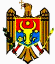 COMISIA NAŢIONALĂ A PIEŢEI FINANCIAREH O T Ă R Â R Epentru aprobarea Regulamentului privind participaţiile calificateîn capitalul social al societăţilor de asigurare sau de reasigurarenr. 22/3  din  02.05.2023 (în vigoare 30.05.2023) Monitorul Oficial al R. Moldova nr.179-181 art. 520 din 30.05.2023* * *ÎNREGISTRAT:Ministerul Justiţieial Republicii Moldovanr.1793 din 23 mai 2023Ministru ______ Veronica Mihailov-MoraruÎn temeiul art.30 alin.(4), art.31 alin.(6) şi art.50 alin.6 din Legea nr.92/2022 privind activitatea de asigurare sau de reasigurare (Monitorul Oficial al Republicii Moldova, 2022, nr.129-133, art.229), Comisia Naţională a Pieţei FinanciareHOTĂRĂŞTE:1. Se aprobă Regulamentul privind participaţiile calificate în capitalul social al societăţilor de asigurare sau de reasigurare (se anexează).2. Se abrogă punctul 2 din Hotărârea Comisiei Naţionale a Pieţei Financiare nr.13/3/2008 cu privire la aprobarea unor regulamente (Monitorul Oficial al Republicii Moldova, 2008, nr.97-98, art.298), înregistrată la Ministerul Justiţiei cu nr.577 la data de 26.05.2008.3. Prezenta Hotărâre intră în vigoare la data publicării în Monitorul Oficial al Republicii Moldova.Aprobatprin Hotărârea Comisiei Naţionalea Pieţei Financiarenr.22/3 din 02.05.2023REGULAMENTprivind participaţiile calificate în capitalul social alsocietăţilor de asigurare sau de reasigurareSecţiunea 1DISPOZIŢII GENERALE1. Prezentul Regulament stabileşte condiţiile privind eliberarea de către autoritatea de supraveghere a avizului prealabil şi evaluarea achizitorului potenţial în condiţiile art.30 alin.(4) şi art.31 din Legea nr.92/2022 privind activitatea de asigurare sau de reasigurare (Legea nr.92/2022), procesul de monitorizare continuă a calităţii acţionarilor societăţii de asigurare sau de reasigurare, precum şi documentele şi informaţiile ce urmează a fi prezentate autorităţii de supraveghere în aceste scopuri.2. Noţiunile şi termenii utilizaţi în prezentul Regulament au semnificaţia noţiunilor şi termenilor utilizaţi în Legea nr.92/2022.3. În textul prezentului Regulament, referirile la societatea de asigurare se citesc ca referiri şi la societatea de reasigurare.4. În sensul prezentului Regulament, termenii şi expresiile de mai jos au următoarele semnificaţii:1) aviz prealabil – decizia autorităţii de supraveghere privind conformitatea/corespunderea persoanei evaluate cu cerinţele stabilite de Legea nr.92/2022 şi prezentul Regulament;2) deţinător indirect – persoana, inclusiv beneficiarul efectiv, care deţine o participaţie calificată în capitalul social al societăţii de asigurare prin intermediul unei alte persoane asupra căreia aceasta exercită controlul;3) influenţă dominantă – existenţa unor situaţii de fapt sau a unor aranjamente organizatorice sau financiare pentru:a) repartizarea profitului anual sau acoperirea pierderilor persoanei;b) coordonarea gestionării activităţii persoanei de către alte persoane care urmăresc un obiectiv comun;c) atribuirea de competenţe mai mari decât cele care derivă din participaţiile deţinute;d) atribuirea competenţelor de a alege membrii organului de supraveghere sau ai organului executiv altor persoane decât celor care urmează să posede asemenea competenţe în temeiul participaţiilor deţinute;e) gestionarea comună a persoanelor care derivă din componenţa organelor de conducere;f) cazurile în care fie majoritatea membrilor organului de supraveghere sau a membrilor organului executiv ale persoanei, fie acţionarul care deţine cel puţin 50 % din acţiunile cu drept de vot sau din capitalul persoanei sunt obişnuiţi sau sunt obligaţi să acţioneze, în vederea gestiunii persoanei în conformitate cu instrucţiunile altei persoane;g) capacitatea de a deţine majoritatea decisivă pentru a vota chestiunile prevăzute de legislaţie, ce ţin de competenţa adunării generale a acţionarilor;4) persoane care acţionează în mod concertat – persoanele aflate în situaţia în care fiecare dintre ele decide să-şi exercite drepturile legate de o participaţie calificată sau pe care urmează să o dobândească, în conformitate cu un acord, implicit sau explicit, încheiat între acestea. Până la proba contrară, următoarele persoane se prezumă că acţionează în mod concertat:a) persoanele care au achiziţionat acţiuni ale societăţii de asigurare în circumstanţe care denotă achiziţia coordonată sau intenţia comună a acestor persoane de a achiziţiona acţiunile societăţii de asigurare;b) persoanele implicate:- persoanele care controlează sau sunt controlate de către altă persoană sau care se găsesc sub un control comun;- persoanele care sunt parte, directă sau indirectă, la acorduri, în vederea obţinerii sau exercitării în comun a drepturilor de vot, dacă acţiunile care sunt obiect al acordului pot conferi o poziţie de control;- persoanele fizice din cadrul persoanei juridice, care au atribuţii de conducere sau control;- persoanele care pot numi majoritatea membrilor organelor de conducere în cadrul unei persoane;- orice persoană care, conform legislaţiei civile, este legată de persoana fizică, menţionată mai sus, printr-un raport de rudenie de gradul întâi şi doi, soţii persoanei şi rudelor persoanei, afinii persoanei şi soţii afinelor, precum şi societăţile aflate sub controlul acestora;c) societatea-mamă împreună cu sucursalele sale, precum şi oricare dintre sucursalele aceleiaşi societăţi-mamă între ele;d) o persoană şi membrii organului de conducere al acesteia şi cu persoanele implicate, precum şi aceste persoane între ele;e) o persoană cu fondurile ei de pensii şi cu persoana care administrează aceste fonduri;f) persoanele care, în derularea unor operaţiuni economice, utilizează resurse financiare, având aceeaşi sursă sau provenind de la entităţi diferite care sunt persoane implicate;g) persoanele care, în derularea unor operaţiuni economice, direcţionează beneficiile astfel obţinute către acelaşi destinatar sau către destinatari care sunt persoane implicate;h) persoanele juridice ale căror structuri de proprietate sau al căror organ de conducere are preponderent aceeaşi componenţă;i) persoanele care au adoptat sau adoptă o politică investiţională similară, prin achiziţia de instrumente financiare emise de acelaşi emitent sau de persoane implicate cu acelaşi emitent şi/sau prin înstrăinarea de instrumente financiare emise de acelaşi emitent sau de persoane implicate cu acelaşi emitent;j) persoanele al căror exerciţiu identic al drepturilor conferite de valorile mobiliare emise de societatea de asigurare denotă o politică comună de durată cu referire la această societate;k) persoanele care, pentru derularea unor operaţiuni economice, de reprezentare a intereselor sau de exercitare a drepturilor de vot conferite de instrumentele financiare deţinute, au desemnat sau desemnează ca mandatar (mandatari) aceeaşi persoană (persoane) care este (sunt) persoană (e) implicată (e);l) persoanele care s-au asociat în orice formă juridică recunoscută de lege, iar scopul sau obiectivul asocierii sunt operaţiunile aflate în legătură cu societatea;m) persoanele care au deţinut sau deţin în acelaşi timp deţineri la una sau la mai multe persoane juridice, exercitând controlul asupra acestora şi desfăşurând o politică comună;n) persoanele care au derulat sau derulează operaţiuni economice împreună;o) alte persoane determinate de autoritatea de supraveghere, conform criteriilor stabilite în actele normative;5) persoane afiliate - în sensul prezentului Regulament,a) sunt persoane afiliate persoanei juridice:- membrii organului de conducere, conducători ai sucursalelor, persoanele cu funcţie de răspundere ale organizaţiei gestionare (administratorul fiduciar), comitetul de audit, contabilul-şef;- soţul/soţia, rudele şi afinii până la gradul al doilea, inclusiv ale persoanelor fizice specificate la lit.a) prima liniuţă;- persoana fizică sau juridică care, individual ori împreună cu persoanele sale afiliate, specificate la lit.a) prima şi a doua liniuţă, deţine controlul în cadrul persoanei juridice respective;- societatea comercială în care persoana juridică respectivă, individual sau împreună cu persoanele sale afiliate, specificate la lit.a) prima şi a doua liniuţă, deţine controlul;- persoana juridică, împreună cu persoanele sale afiliate, specificate la lit.a) prima liniuţă, sau persoana fizică, care acţionează în numele ori pe contul persoanei juridice respective;- persoana juridică, împreună cu persoanele sale afiliate, specificate la lit.a) prima liniuţă, sau persoana fizică, în numele ori pe contul căreia acţionează persoana juridică respectivă;- persoana juridică, împreună cu persoanele sale afiliate, specificate la lit.a) prima liniuţă, sau persoana fizică, care acţionează în comun cu persoana juridică respectivă;- persoana juridică care, în comun cu persoana juridică respectivă, se află sub controlul unei persoane terţe;- orice altă persoană fizică sau juridică a cărei afiliere este identificată de societatea de asigurare, de acţionarul semnificativ, de instanţa de judecată sau de autoritatea de supraveghere, după caz;b) sunt persoane afiliate persoanei fizice:- soţul/soţia, rudele şi afinii până la gradul al doilea, inclusiv ale persoanei fizice respective;- societatea comercială în al cărei capital persoana fizică respectivă, individual sau împreună cu persoanele sale afiliate, specificate la lit.b) prima liniuţă, deţine controlul;- persoana juridică care împreună cu persoanele sale afiliate, specificate la lit.a), prima liniuţă, sau persoana fizică, care acţionează în numele sau pe contul persoanei fizice respective;- persoana juridică sau fizică, în numele sau pe contul căreia acţionează persoana fizică respectivă;- orice altă persoană fizică sau juridică a cărei afiliere este identificată de societatea de asigurare, de acţionarul semnificativ, de instanţa de judecată sau de autoritatea de supraveghere, după caz;6) soliditatea financiară - capacitatea achizitorului potenţial de a finanţa achiziţia propusă şi de a menţine o structură financiară solidă în viitorul previzibil; capacitatea trebuie să se reflecte în scopul achiziţiei şi în politica achizitorului potenţial în ceea ce priveşte achiziţia, iar în cazul schimbării controlului, - şi în previziunea obiectivelor financiare, consecvent cu strategia descrisă în planul de afaceri.5. Prevederile prezentului Regulament aferente achizitorului potenţial se aplică corespunzător persoanei juridice care a dobândit dreptul de administrare asupra participaţiei calificate în capitalul social al societăţii de asigurare, în măsura în care nu există reglementări imperative şi dacă acest lucru nu este exclus, în baza diferenţelor dintre achizitorul potenţial şi persoana care a dobândit dreptul de administrare.6. În sensul prezentului Regulament, vor fi prelucrate doar date cu caracter personal strict necesare, neexcesive scopului prestabilit, asigurându-se un nivel de securitate şi confidenţialitate adecvat în ceea ce priveşte riscurile prezentate de prelucrare şi caracterul datelor, potrivit principiilor stabilite de legislaţia privind protecţia datelor cu caracter personal. În cadrul operaţiunilor de prelucrare a datelor cu caracter personal, efectuate în corespundere cu prezentul Regulament, se asigură respectarea drepturilor subiecţilor de date cu caracter personal, conform prevederilor Legii nr.133/2011 privind protecţia datelor cu caracter personal.7. Achizitorul potenţial este obligat, până la realizarea achiziţiei propuse de acţiuni în capitalul societăţii de asigurare, să obţină de la autoritatea de supraveghere avizul prealabil, în condiţiile Legii nr.92/2022 şi ale prezentului Regulament.8. În sensul prezentului Regulament, obligaţiile achizitorului potenţial/deţinătorului direct sau indirect îi revin şi beneficiarului efectiv.9. Avizul prealabil se solicită de achizitorul potenţial, în mod obligatoriu, până la depunerea mijloacelor băneşti în contul achitării acţiunilor plasate la înfiinţare (circulaţia primară), până la efectuarea tranzacţiei de vânzare-cumpărare sau de transmitere a acţiunilor (circulaţia secundară), precum şi până la efectuarea oricăror altor tranzacţii care au drept efect dobândirea participaţiei calificate.10. Nu pot deţine, direct sau indirect participaţie, calificată în capitalul social al societăţii de asigurare persoanele rezidente ale jurisdicţiilor care, potrivit actelor normative ale autorităţii de supraveghere, au fost calificate ca jurisdicţii ce nu implementează standarde internaţionale de transparenţă şi/sau state ori jurisdicţii cu un grad sporit de risc, precum şi/sau grupurile de persoane care acţionează în mod concertat, inclusiv cele care au în componenţa lor o persoană din jurisdicţiile menţionate.11. Achizitorul potenţial este responsabil de veridicitatea datelor furnizate autorităţii de supraveghere prin intermediul reprezentantului/persoanei împuternicite.Secţiunea 2PROCEDURA DE OBŢINERE A AVIZULUI PREALABILDE CĂTRE ACHIZITORUL POTENŢIAL12. Pentru obţinerea avizului prealabil al autorităţii de supraveghere, achizitorul potenţial depune o cerere, întocmită în conformitate cu anexa nr.1, pe suport de hârtie sau în format electronic, cu aplicarea semnăturii electronice calificate, la care se anexează documentele şi informaţiile prevăzute în prezentul Regulament.13. Cererea pentru obţinerea avizului prealabil, documentele şi informaţiile prezentate conform anexelor nr.2 - 9, se semnează, fiecare filă în parte, de către achizitorul potenţial - persoană fizică, iar în cazul achizitorului potenţial - persoană juridică - de către reprezentantul împuternicit să acţioneze în numele acesteia prin lege, prin statut sau prin decizia de achiziţionare a participaţiei calificate în capitalul social al societăţii de asigurare, adoptată de organul de conducere abilitat al achizitorului potenţial.14. Nu se permite semnarea cererii de către persoane împuternicite altele decât cele indicate la pct.13.15. Cererea, documentele şi informaţiile depuse în temeiul prezentei secţiuni se prezintă autorităţii de supraveghere în limba română, iar în cazul în care sunt întocmite într-o altă limbă, acestea se prezintă cu traducerea autorizată în limba română sau, după caz, sunt apostilate şi supralegalizate, în conformitate cu prevederile legislaţiei.16. În cazul în care achizitorul potenţial este un grup de persoane care acţionează în mod concertat, se prezintă o cerere comună, conform anexei nr.1, a persoanelor care intenţionează să dobândească, direct şi indirect, acţiuni ale societăţii de asigurare, cu ataşarea seturilor de documente pentru fiecare persoană care acţionează în mod concertat, inclusiv pentru fiecare achizitor potenţial indirect şi beneficiar efectiv, care va include informaţii complete, în conformitate cu anexele nr.2 – 9, iar în cazul în care una sau mai multe persoane din cadrul grupului de persoane nu vor putea semna acelaşi exemplar al cererii comune, aceasta/acestea va/vor semna o cerere complementară la cererea comună menţionată, conform aceluiaşi model de la anexa nr.1, cu ataşarea setului/seturilor de documente necesare.17. În sensul prezentului Regulament, orice subgrup al unui grup de persoane se consideră a fi un grup de persoane distinct.18. Dacă achizitorul potenţial este o organizaţie internaţională, o bancă sau o societate de asigurare, la cerere se anexează documentele şi informaţiile necesare, conform anexelor nr.3 şi nr.8, iar în cazul băncii sau societăţii de asigurare din Republica Moldova şi al băncii sau societăţii de asigurare străine, se prezintă, suplimentar, informaţiile prevăzute la anexa nr.9.19. În cazul în care achizitorul potenţial este o societate pe acţiuni alta decât cea indicată la pct.18, ale cărei acţiuni sunt admise spre tranzacţionare pe piaţa reglementată în Republica Moldova sau în statele Uniunii Europene (UE) sau Organizaţiei de Cooperare şi Dezvoltare Economică (OCDE), se depune o cerere, întocmită în conformitate cu anexa nr.1, la care se ataşează documentele şi informaţiile specificate în anexele nr.4, nr.8 şi nr.9.20. Dacă achizitorul potenţial este una sau mai multe entităţi constituite special în scopul desfăşurării activităţilor de investiţii şi reprezintă persoane juridice din Republica Moldova sau din statele UE sau OCDE, prin intermediul cărora unul sau mai mulţi deţinători de participaţii calificate în capitalul acestora, menţionaţi la pct.18, pct.19 şi pct.23 şi constituiţi în Republica Moldova sau în statele UE sau OCDE, intenţionează să achiziţioneze o participaţie calificată în capitalul social al societăţii de asigurare, achizitorul potenţial depune la autoritatea de supraveghere o cerere, întocmită în conformitate cu anexa nr.1, la care se ataşează documentele şi informaţiile menţionate la anexele nr.5 şi nr.8. În cazul în care achizitorul potenţial este creat de către mai multe persoane, se consideră că acestea acţionează în mod concertat.21. Achizitorul potenţial menţionat la pct.20 prezintă documentele şi informaţiile indicate la pct.2 şi pct.3 din anexa nr.2, anexele nr.3, nr.4 şi nr.6 şi/sau cele prevăzute la pct.23, după caz, şi în anexele nr.8 şi nr.9.22. Achizitorul potenţial menţionat la pct.20 respectă criteriile prevăzute la art.30 alin.(3) şi art.31 alin.(1) din Legea nr.92/2022.23. Dacă achizitorul potenţial este un organism de plasament colectiv cu personalitate juridică constituit în Republica Moldova sau în statele UE sau OCDE, se depune o cerere, întocmită conform anexei nr.1, la care se ataşează documentele şi informaţiile specificate la pct.1 şi pct.2 din anexa nr.6 şi anexele nr.8 şi nr.9. Dacă achizitorul potenţial menţionat în prezentul punct este condus de o entitate specializată în administrarea de investiţii, se ataşează documentele şi informaţiile specificate la pct.3 din anexa nr.6.24. În cazul în care organismul de plasament colectiv nu are personalitate juridică (fond de investiţii) şi este condus de o entitate specializată în administrarea de investiţii, ambele constituite în Republica Moldova sau în statele UE sau OCDE, achizitor potenţial se califică fondul de investiţie şi, în acest caz, se evaluează deţinătorii de unităţi de fond care deţin individual cel puţin 10% din totalul unităţilor de fond. În cazul în care deţinătorii de unităţi de fond care deţin cel puţin 10% din totalul unităţilor de fond reprezintă cumulativ mai puţin de 50% din toate unităţile de fond emise, atunci se evaluează deţinătorii de unităţi de fond cu cele mai mari deţineri a căror valoare reprezintă cumulativ 50% şi mai mult din toate unităţile de fond emise. În aceste cazuri, entitatea specializată în administrarea de investiţii depune o cerere, întocmită în conformitate cu anexa nr.1, la care ataşează:1) documentele şi informaţiile menţionate în anexele nr.2, nr.3 şi/sau nr.4, după caz, şi în anexele nr.8 şi nr.9, întocmite în funcţie de tipul deţinătorilor de unităţi de fond;2) o descriere succintă a politicii de investiţii a fondului care va conţine cel puţin: restricţiile privind investiţiile, detalii aferente monitorizării investiţiei, factorii utilizaţi de către fond pentru luarea deciziilor investiţionale, factorii care ar declanşa schimbări în strategia elaborată de către fond, precum şi modul de luare a deciziilor investiţionale, inclusiv numele şi poziţia persoanelor responsabile de luarea unor astfel de decizii;3) copia a cel puţin unui contract, semnată de entitatea specializată în administrarea de investiţii (cu condiţia că toate contractele conţin prevederi similare, fapt confirmat prin declaraţia pe propria răspundere a entităţii specializate în administrarea de investiţii), ce se referă la deţinerea unităţilor de fond din cadrul fondului de investiţii care va conţine cel puţin condiţiile de investire şi alte cerinţe stabilite;4) documentele şi informaţiile referitoare la entitatea specializată în administrarea de investiţii, menţionate la pct.3 din anexa nr.6 şi anexa nr.8, întocmite de către aceasta;5) lista deţinătorilor de unităţi de fond care deţin cel puţin 10% din totalul unităţilor de fond, inclusiv beneficiarii efectivi ai acestora, dacă există, cu indicarea cel puţin a următoarei informaţii:a) pentru deţinătorul de unităţi de fond – numele, prenumele/denumirea, ţara de origine, sediul şi oricare alte date de identitate ale fiecărui investitor; suma mijloacelor financiare deja alocate de către fiecare investitor; suma totală a mijloacelor financiare pe care fiecare investitor este obligat să le aloce, conform contractului investiţional; suma mijloacelor băneşti care vor fi alocate de către fiecare investitor pentru finanţarea achiziţiei acţiunilor societăţii de asigurare sau suma totală a acestora;b) pentru beneficiarul efectiv, dacă există – numele, prenumele/denumirea, ţara de origine, sediul şi oricare alte date de identitate ale beneficiarului;6) numărul deţinătorilor de unităţi de fond care deţin până la 10% din totalul unităţilor de fond, cu indicarea cel puţin a informaţiei privind suma agregată a mijloacelor financiare deja alocate; suma agregată a mijloacelor financiare pe care investitorii respectivi sunt obligaţi să le aloce conform contractelor investiţionale; suma agregată a mijloacelor băneşti care vor fi alocate de către aceşti investitori pentru finanţarea achiziţiei acţiunilor societăţii de asigurare.25. După înregistrarea cererii privind obţinerea avizului prealabil, autoritatea de supraveghere verifică, în termen de până la 10 zile lucrătoare, dacă au fost depuse toate documentele necesare în corespundere cu anexele nr.2 - 9, după caz (cerere completă).26. În cazul în care cererea nu este însoţită de toate documentele şi informaţiile, specificate în anexele nr.2 - 9, autoritatea de supraveghere informează achizitorul potenţial despre necesitatea completării cererii, în termen de până la 30 zile din data recepţionării solicitării. În cazul în care achizitorul potenţial este un grup de persoane, care are o structură complexă şi/sau este constituit în diferite state, la solicitarea argumentată a acestuia, autoritatea de supraveghere poate prelungi termenul specificat în prezentul punct, care nu va depăşi 60 de zile lucrătoare, cu informarea achizitorului potenţial.27. După primirea informaţiilor şi/sau a documentelor solicitate, autoritatea de supraveghere verifică corespunderea acestora, potrivit pct.26, sub aspectul plenitudinii (totalităţii) şi confirmă primirea acestora, cu specificarea ce ţine de plenitudinea documentelor şi/sau a informaţiilor în termen de 5 zile lucrătoare de la data primirii.28. În cazul în care achizitorul potenţial nu va prezenta documentele sau informaţiile solicitate în termenul stabilit, autoritatea de supraveghere informează achizitorul potenţial despre constatarea renunţării tacite şi încetarea examinării cererii.29. Evaluarea calităţii achizitorului potenţial se realizează de către autoritatea de supraveghere în termen de cel mult 60 de zile lucrătoare de la data primirii tuturor documentelor aferente cererii.30. Autoritatea de supraveghere poate solicita, în scris, orice informaţii sau documente suplimentare necesare finalizării evaluării, dar nu mai târziu de 10 zile până la expirarea termenului de evaluare prevăzut la pct.29.31. Achizitorul potenţial va transmite documentele sau informaţiile suplimentare solicitate de autoritatea de supraveghere, în termen de cel mult 20 de zile lucrătoare de la data expedierii/înmânării de către autoritatea de supraveghere a solicitării. În perioada respectivă, termenul de evaluare prevăzut la pct.30 se suspendă.32. În cazul în care achizitorul potenţial este situat sau reglementat într-un alt stat ori este o persoană care nu face obiectul supravegherii de către autoritatea de supraveghere, ultima poate decide prelungirea perioadei de suspendare a termenului prevăzut la pct.31 cu cel mult 30 de zile. Orice altă solicitare din partea autorităţii de supraveghere de completare sau de clarificare a informaţiilor primite nu mai are ca efect suspendarea termenului de evaluare. În cazul în care achizitorul potenţial nu prezentă documentele şi informaţiile solicitate în termenul stabilit, autoritatea de supraveghere refuză eliberarea avizului prealabil şi informează despre acest fapt achizitorul potenţial.33. Autoritatea de supraveghere poate refuza eliberarea avizului prealabil dacă dispune de documente şi informaţii ce atestă necorespunderea achizitorului potenţial cel puţin unuia din criteriile stabilite la art.31 alin.(1) din Legea nr.92/2022.34. Urmare a realizării evaluării calităţii achizitorului potenţial în condiţiile prezentului Regulament, autoritatea de supraveghere eliberează sau refuză eliberarea avizului prealabil, în conformitate cu pct.35 sau pct.39, după caz.35. Autoritatea de supraveghere eliberează avizul prealabil achizitorului potenţial numai dacă calitatea acestuia este potrivită şi adecvată cerinţelor stabilite de art.31 alin.(1) din Legea nr.92/2022.36. În cazul eliberării avizului prealabil, autoritatea de supraveghere poate stabili un termen maxim, care nu poate fi mai mic de 3 luni, pentru finalizarea achiziţiei propuse. Autoritatea de supraveghere poate prelungi acest termen, în cazul unor circumstanţe ce nu depind de voinţa achizitorului potenţial şi care justifică o asemenea prelungire.37. Autoritatea de supraveghere comunică achizitorului potenţial hotărârea cu privire la avizul prealabil în termen de până la 5 zile lucrătoare de la data adoptării deciziei respective.38. Acţionarul semnificativ, în termen de 2 zile lucrătoare de la data înregistrării dreptului de proprietate asupra acţiunilor dobândite, precum şi persoana care a dobândit dreptul de administrare asupra participaţiilor calificate în capitalul social al asigurătorului va notifica autoritatea de supraveghere şi societatea de asigurare despre tranzacţia pentru care a fost obţinut avizul prealabil al autorităţii de supraveghere. În acest scop, acţionarul semnificativ prezintă cel puţin următoarea informaţie: numărul şi tipul acţiunilor dobândite, valoarea nominală a unei acţiuni, cota procentuală din capitalul social al societăţii de asigurare, cota procentuală din totalul drepturilor de vot, preţul de dobândire a unei acţiuni, preţul total al tranzacţiei efectuate, numărul şi data înregistrării dreptului de proprietate/administrare asupra acestora.39. Autoritatea de supraveghere refuză eliberarea avizului prealabil dacă există motive rezonabile în acest sens, în baza criteriilor prevăzute la secţiunea 3, sau dacă documentele şi informaţiile furnizate de achizitorul potenţial sunt incomplete şi/sau conţin date eronate. Constatarea datelor eronate/care nu corespund realităţii la prezentarea documentelor şi informaţiilor, ulterioară eliberării avizului prealabil, are drept efect emiterea imediată a deciziei de retragere a avizului.40. În cazul refuzului la eliberarea avizului prealabil, autoritatea de supraveghere adoptă o hotărâre motivată, care se comunică, în scris, achizitorului potenţial, în termen de de pâna la 5 zile lucrătoare de la data adoptării acesteia.41. În cazul în care achizitorul potenţial este un grup de persoane care acţionează în mod concertat, avizul prealabil se eliberează grupului. Valabilitatea avizului prealabil respectiv este condiţionată de următoarele:1) avizul prealabil eliberat grupului de persoane care acţionează în mod concertat nu este valabil pentru fiecare persoană separat din grupul respectiv;2) în cazul desfiinţării complete a grupului de persoane care acţionează în mod concertat, avizul prealabil deţinut de către acest grup îşi pierde valabilitatea;3) în cazul când una sau mai multe persoane se retrag din grup, avizul prealabil se consideră valid în limita participaţiilor deţinute de persoanele rămase. În acest caz, valabilitatea avizului prealabil va fi confirmată prin scrisoarea autorităţii de supraveghere, în termen de 10 zile lucrătoare de la data la care a luat cunoştinţă despre acest fapt;4) în cazul când la grup aderă o persoană, aceasta prezintă documentele şi informaţiile prevăzute la anexele nr.2 - 9, în vederea solicitării unui nou aviz prealabil;5) în cazul când în cadrul grupului care acţionează în mod concertat au loc tranzacţii ale participaţiilor, total sau parţial, de la o persoană la alta sau altele din cadrul grupului, urmare a cărora, participaţiile persoanelor dobânditoare nu vor atinge ori depăşi nivelul limitelor stabilite la art.30 alin.(4) din Legea nr.92/2022, avizul prealabil deţinut de către acest grup se consideră valabil, cu condiţia confirmării acestuia de către autoritatea de supraveghere, în termen de 10 zile lucrătoare de la data primirii notificării aferente tranzacţiilor;6) în cazul când în cadrul grupului care acţionează în mod concertat sunt efectuate majorări de participaţii de către una sau mai multe persoane, astfel încât participaţia deţinută de către grup va atinge ori va depăşi nivelul limitelor prevăzute la art.30 alin.(4) din Legea nr.92/2022, acesta va prezenta documentele şi informaţiile prevăzute la anexele nr.2 - 9, în vederea solicitării eliberării unui nou aviz prealabil.Secţiunea 3EVALUAREA ACHIZITORULUI POTENŢIAL42. Evaluarea achizitorului potenţial se realizează cu respectarea principiului proporţionalităţii, care se aplică atât în ce priveşte structura şi complexitatea informaţiilor solicitate pentru realizarea evaluării şi procedura de evaluare propriu-zisă, ţinând cont de scopul achiziţiei, calitatea achizitorului potenţial, cât şi influenţa achizitorului potenţial asupra societăţii de asigurare vizate urmare a achiziţiei.43. Autoritatea de supraveghere evaluează calitatea achizitorului potențial prin examinarea cumulativă a criteriilor prevăzute la art.30 alin.(3) şi art.31 alin.(1) din Legea nr.92/2022.44. La realizarea evaluării prevăzute la pct.43, autoritatea de supraveghere va colabora, după caz, prin consultare reciprocă, cu alte autorităţi competente naţionale sau din alte state implicate.45. Pe parcursul examinării cererii, a documentelor şi a informaţilor depuse, în conformitate cu prevederile prezentului Regulament, autoritatea de supraveghere poate realiza evaluarea doar a persoanei care deţine calitatea de ultim deţinător indirect al participaţiei calificate (sau a beneficiarului efectiv al acestuia) şi a persoanei care urmează să deţină direct participaţie calificată, cu excepţia cazului când autoritatea de supraveghere consideră necesară evaluarea unuia sau a mai multor deţinători intermediari din lanţul de participaţii.46. Evaluarea reputaţiei achizitorului potenţial, în condiţiile pct.43, presupune identificarea existenţei suspiciunilor întemeiate privind integritatea şi competenţa profesională a acestuia.47. Dacă achizitorul potenţial este o persoană juridică, evaluarea integrităţii şi competenţei profesionale trebuie să vizeze însăşi persoana juridică, precum şi persoanele care asigură conducerea activităţii persoanei juridice respective. La evaluarea reputaţiei achizitorului potenţial - fond de investiţii fără personalitate juridică, se va evalua integritatea deţinătorilor de unităţi de fond care deţin individual cel puţin 10% din totalul unităţilor de fond. În cazul în care deţinătorii de unităţi de fond care deţin cel puţin 10% din totalul unităţilor de fond reprezintă cumulativ mai puţin de 50% din toate unităţile de fond emise, atunci se evaluează integritatea deţinătorilor de unităţi de fond cu cele mai mari deţineri ale căror valoare reprezintă cumulativ 50% şi mai mult din toate unităţile de fond emise, iar la entitatea specializată în administrarea de investiţii a fondului respectiv se va evalua integritatea şi competenţa profesională.48. Achizitorul potenţial este prezumat că a întrunit cerinţa privind integritatea, până la proba contrară.49. La evaluarea integrităţii achizitorului potenţial vor fi luate în consideraţie, în măsura în care prezintă relevanţă, cel puţin următoarele situaţii:1) persoana a fost condamnată sau este sub urmărire penală la momentul prezentării documentelor şi informaţiilor, pe plan intern şi/sau internaţional, pentru infracţiuni economice, contra patrimoniului sau pentru infracţiuni de corupţie;2) persoana are sancţiuni contravenţionale sau are calitatea de persoană în a cărei privinţă a fost pornit proces contravenţional pentru contravenţii ce afectează activitatea de întreprinzător, fiscalitatea, activitatea vamală şi valorile mobiliare;3) existenţa unor măsuri şi sancţiuni aplicate de orice autoritate de supraveghere sau organism profesional în domeniul economic;4) orice indiciu că achizitorul potenţial nu a fost transparent, deschis şi cooperant în relaţia sa cu autoritatea de supraveghere sau cu autoritatea de reglementare, inclusiv orice indiciu că acesta a încercat să evite evaluarea în cadrul unei proceduri de autorizare a unei entităţi reglementate, a ignorat cu bună-ştiinţă obligaţia de notificare/autorizare a intenţiei de dobândire a unei participaţii într-o entitate reglementată sau a încercat să evite evaluarea prudenţială, căreia trebuia să i se supună în calitate de achizitor potenţial/dobânditor al unei participaţii într-o asemenea entitate reglementată;5) achizitorului potenţial i s-a refuzat înregistrarea, autorizarea sau i s-a refuzat licenţierea pentru o activitate autorizată sau licenţiată, i-a fost revocată, retrasă sau radiată o asemenea înregistrare, autorizare, licenţiere;6) achizitorul potenţial a fost demis sau exclus dintr-o poziţie de trust (fiducie), dintr-o relaţie fiduciară sau dintr-o situaţie similară ori s-a cerut demisia sau retragerea dintr-o asemenea poziţie a acestuia;7) achizitorul potenţial are interdicţie de a ocupa o funcţie de conducere într-o persoană juridică;8) achizitorul potenţial a fost înscris pe lista debitorilor de rea-credinţă sau a fost înregistrat cu situaţii de neplată a datoriei/datoriilor sale faţă de altă persoană/persoane, conform informaţiei deţinute de un birou al istoriilor de credite;9) existenţa unor procese civile/contravenţionale/penale, investiţii/expuneri şi datorii, inclusiv expirate, în cazul în care acestea au un impact semnificativ asupra solidităţii financiare a achizitorului potenţial şi/sau;10) existenţa unor procese civile/contravenţionale/penale, investiţii/expuneri şi datorii, inclusiv expirate, în cazul în care acestea au un impact semnificativ asupra persoanelor juridice controlate sau unde acesta/aceasta a/au deţinut funcţia de membru al organului de conducere ori unde persoana vizată deţine o participaţie calificată în capitalul social.50. La evaluarea achizitorului potenţial, se va ţine cont şi de existenţa situaţiilor prevăzute la pct.51 în privinţa persoanelor controlate sau conduse în trecut ori în prezent de achizitorul potenţial.51. Autoritatea de supraveghere evaluează relevanţa situaţiilor prevăzute la pct.49, având în vedere gravitatea circumstanţelor caracteristice atât fiecărei situaţii în parte, cât şi cumulativ.52. La evaluarea integrităţii achizitorului potenţial, se va ţine cont de criteriul de risc al spălării banilor şi finanţarea terorismului, indiferent de valoarea sau de alte caracteristici ale participaţiei.53. La evaluarea integrităţii achizitorului potenţial, indiferent de nivelul participaţiei, autoritatea de supraveghere poate lua în consideraţie informaţiile relevante din punctul de vedere al reputaţiei oricărei persoane aflate în legătură cu acesta, cum ar fi orice persoană care are ori pare să aibă o relaţie de afaceri sau de afiliere cu achizitorul potenţial.54. Pentru a evalua dacă o deţinere sub 10% din capitalul social sau din drepturile de vot conferă potenţialului achizitor posibilitatea de a exercita o anume influenţă asupra administrării şi conducerii societăţii de asigurare, se iau în consideraţie cel puţin următoarele elemente:a) structura acţionariatului societăţii de asigurare şi al societăţii-mamă, dacă este cazul, precum şi dispersia acţiunilor şi a drepturilor de vot alocate;b) calitatea de membru în organele de conducere sau posibilitatea de a desemna reprezentanţi în organele de conducere alt societăţii de asigurare;c) poziţia potenţialului achizitor în structura grupului din care face parte societatea de asigurare vizată;d) existenţa unor drepturi suplimentare în cadrul societăţii de asigurare în virtutea unui contractîncheiat cu aceasta sau a unor prevederi din actul constitutiv;e) influenţa asupra procesului decizional privind strategia operaţională şi financiară a societăţii de asigurare;f) existenţa unor tranzacţii importante şi regulate între potenţialul achizitor şi societatea de asigurare;g) relaţia fiecărui acţionar cu societatea de asigurare;h) existenţa unor relaţii între potenţialul achizitor şi acţionarii existenţi, inclusiv a oricărui acord între acţionari care i-ar permite potenţialului achizitor să exercite o anume influenţă.55. Competenţa profesională a achizitorului potenţial cuprinde competenţa în administrare şi competenţa în sfera activităţilor financiare desfăşurate de societatea de asigurare, denumită competenţă tehnică.56. Competenţa în administrare poate fi evaluată, având în vedere experienţa anterioară a achizitorului potenţial în achiziţionarea şi administrarea de participaţii în capitalul unei persoane juridice, care trebuie să demonstreze abilitate, diligenţă şi conformare cu standardele relevante.57. Competenţa tehnică poate fi evaluată, ţinând cont de experienţa anterioară a achizitorului potenţial, dobândită ca acţionar, care a exercitat controlul asupra unei societăţi comerciale care desfăşoară activitate pe piaţa financiară şi/sau ca persoană care a condus activitatea unor asemenea societăţi comerciale.În acest caz, experienţa achizitorului potenţial trebuie, de asemenea, să includă abilitate, diligenţă şi conformare cu standardele relevante. În cazul unui achizitor potenţial – persoană juridică, evaluarea competenţei trebuie să aibă în vedere, în special activităţile financiare desfăşurate în prezent de către achizitorul potenţial şi/sau de entităţile din grupul de persoane din care acesta face parte.58. La evaluarea competenţei tehnice, se va ţine cont de particularităţile fiecărui caz, în special de nivelul participaţiei ce urmează a fi deţinută în capitalul social al societăţii de asigurare şi de gradul de implicare preconizat al achizitorului potenţial în administrarea societăţii de asigurare. În acest scop, autoritatea de supraveghere va ţine cont de următoarele situaţii:1) achizitorul potenţial nu este în poziţia de a exercita sau nu intenţionează să exercite o influenţă asupra societăţii de asigurare. În acest caz, deţinerea unei competenţe de administrare adecvate va fi suficientă pentru întrunirea cerinţelor de competenţă profesională;2) achizitorul potenţial urmează să participe la capitalul societăţii de asigurare, cu scopul de a-şi diversifica portofoliul şi/sau de a obţine dividende ori venituri din capital, şi nu cu scopul de a se implica în administrarea societăţii de asigurare în cauză.În acest caz, ţinând cont de principiul proporţionalităţii, se va dovedi îndeplinirea cerinţei privind competenţa de administrare, iar cerinţele de competenţă tehnică pot să fie reduse semnificativ;3) achizitorul potenţial urmează să deţină controlul asupra societăţii de asigurare sau să exercite o influenţă dominantă asupra acesteia, spre exemplu, prin intermediul unei participaţii care conferă un drept de veto.În acest caz, se va dovedi îndeplinirea cerinţei privind competenţa de administrare, iar nivelul competenţei tehnice trebuie să fie mai ridicat, cu luarea în considerație a naturii şi a complexităţii activităţilor propuse.59. Autoritatea de supraveghere va efectua evaluarea reputaţiei, calificării şi experienţei oricărei persoane care va activa în calitate de persoană cu funcţie de conducere şi care deţine funcţie-cheie, ca rezultat al achiziţiei propuse, numai în cazurile în care achizitorul potenţial dispune de capacitatea de a desemna membrii organului de conducere al societăţii de asigurare şi a identificat candidaturile acestora.60. În cazul în care achizitorul potenţial (persoană juridică) intenţionează să propună spre desemnare un membru al organului de conducere care nu corespunde exigenţelor autorităţii de supraveghere, se consideră că acesta nu respectă criteriul prevăzut la art.31 alin.(1) lit.b) din Legea nr.92/2022 şi autoritatea de supraveghere refuză eliberarea avizului prealabil.61. Evaluarea definitivă, cu confirmarea sau neconfirmarea ulterioară a persoanelor care vor activa în calitate de membru al organului de conducere şi a celor care deţin funcţie-cheie în cadrul societăţii de asigurare, ca rezultat al achiziţiei propuse, va fi efectuată de către autoritatea de supraveghere după prezentarea documentelor şi informaţiilor corespunzătoare cu reglementările aferente cerinţelor faţă de membrii organului de conducere şi care deţin funcţie-cheie în cadrul societăţii de asigurare.62. Autoritatea de supraveghere evaluează soliditatea financiară a achizitorului potenţial în baza documentelor prezentate conform anexelor nr.2 - 9 din perspectiva capacităţii acestuia de a finanţa participaţia sa şi de a menţine o structură financiară solidă a sa şi a societăţii de asigurare, precum şi de a asigura administrarea prudentă şi sănătoasă a societăţii de asigurare în viitorul previzibil, cel puţin pentru următorii 3 ani, cu luarea în consideraţie a principiului proporţionalităţii.63. La evaluarea solidităţii financiare a achizitorului potenţial, se va ţine cont de faptul dacă achizitorul potenţial a fost angajat activ în activităţi economice, financiare şi de altă natură înainte de a obţine participaţia respectivă în capitalul social al societăţii de asigurare.64. În cazul achizitorului potenţial care urmează să deţină controlul asupra societăţii de asigurare, soliditatea financiară a acestuia se analizează în corelaţie cu criteriul menţionat la art.31 alin.(1) lit.d) din Legea nr.92/2022 referitor la capacitatea societăţii de asigurare de a respecta şi de a continua să respecte normele prudenţiale.65. Autoritatea de supraveghere analizează dacă mecanismele de finanţare utilizate de achizitorul potenţial pentru a finanţa participaţia la capitalul social al societăţii de asigurare sau dacă relaţiile financiare existente între achizitorul potenţial şi societatea de asigurare pot genera conflicte de interese care pot destabiliza structura financiară a societăţii de asigurare.66. Analiza solidităţii financiare a achizitorului potenţial trebuie să fie raportată la natura acestuia şi să fie proporţională cu participaţia sa în capitalul social al societăţii de asigurare, fiind efectuată în funcţie de situaţia în care achizitorul potenţial urmează să exercite controlul asupra societăţii de asigurare şi cea în care acesta urmează să exercite o influenţă semnificativă.67. În cazul în care autoritatea de supraveghere deţine informaţii privind înrăutăţirea iminentă a solidităţii financiare a achizitorului potenţial până la efectuarea achiziţiei propuse sau în următorii 3 ani, se consideră că acesta nu corespunde criteriului prevăzut la art.31 alin.(1) lit.c) din Legea nr.92/2022 şi autoritatea de supraveghere refuză eliberarea avizului prealabil.68. În cazul în care achizitorul potenţial este o persoană juridică, nerezidentă, reglementată şi supravegheată prudenţial de către autoritatea de supraveghere dintr-un stat ale cărei reglementări în domeniul prudenţial sunt considerate echivalente, autoritatea de supraveghere va lua în consideraţie evaluarea situaţiei financiare a achizitorului potenţial de către autoritatea de supraveghere dintr-un stat, coroborată cu documentele transmise direct autorităţii de supraveghere de către autoritatea de supraveghere din acel stat.69. Întru asigurarea unei supravegheri eficiente, autoritatea de supraveghere nu trebuie să fie împiedicată să-şi îndeplinească obligaţiile de supraveghere de legăturile strânse ale societăţii de asigurare cu alte persoane fizice sau juridice ori de legile, reglementările sau măsurile administrative din alt stat, care guvernează persoana fizică sau juridică aflată în legături strânse cu societatea de asigurare, ori de dificultăţi în punerea în aplicare a acestor legi, reglementări sau măsuri administrative.70. Evaluarea prudenţială a achizitorului potenţial va viza inclusiv capacitatea sa de a susţine o organizare adecvată a societăţii de asigurare în cadrul grupului de persoane din care face parte acesta. În acest scop, grupul de persoane trebuie să deţină un sistem de guvernanţă corporativă, inclusiv un sistem de control intern, clar şi transparent.71. Autoritatea de supraveghere va lua în consideraţie şi dacă achizitorul potenţial va fi capabil pe viitor să furnizeze societăţii de asigurare susţinerea financiară şi capitalul de care aceasta ar avea nevoie pentru dezvoltarea viitoare a activităţilor preconizate şi să implementeze orice soluţie adecvată pentru a ajusta viitoarele necesităţi de fonduri proprii ale societăţii de asigurare.72. Evaluarea criteriului de existentă a unor motive rezonabile de a suspecta că, în ceea ce priveşte achiziţia propusă este sau a fost săvârşită o infracţiune ori o tentativă a infracţiunii de spălare a banilor sau de finanţare a actelor de terorism, sau că, prin achiziţia propusă, un asemenea risc ar putea creşte, se realizează în corelaţie cu evaluarea integrităţii, indiferent de mărimea participaţiei calificate care se intenţionează de a fi deţinută în capitalul social al societăţii de asigurare.73. Fondurile utilizate pentru achiziţionarea participaţiei calificate la capitalul social al societăţii de asigurare nu pot să provină din surse ilegale, iar mecanismul de finanţare trebuie să fie transparent. În acest sens, se va demonstra cel puţin că:1) fondurile respective nu sunt virate prin intermediul unor instituţii financiare care sunt supravegheate de către autorităţi competente din ţările necooperante şi cu risc sporit în spălarea banilor şi finanţarea terorismului şi/sau care nu dispun de norme suficiente privind combaterea spălării banilor şi finanţării terorismului;2) informaţiile cu privire la activităţile şi/sau sursele de finanţare care au generat aceste fonduri, inclusiv schema de finanţare a achiziţiei propuse corespund tranzacţiei aferente achiziţiei propuse;3) fondurile pot fi justificate printr-un canal neîntrerupt de documente confirmative până la provenienţa acestora sau sunt disponibile suficiente informaţii care permit autorităţii de supraveghere să elimine orice suspiciuni cu privire la provenienţa acestora.74. Calitatea unui achizitor potenţial nu va fi considerată adecvată, dacă acesta este suspectat de organele competente sau cunoscută, pe plan intern ori internaţional, ca fiind:1) implicat în operaţiuni de spălare a banilor sau în tentative de acest fel, indiferent dacă acestea sunt legate sau nu de participaţia în capitalul social al societăţii de asigurare vizate;2) terorist sau că finanţează acte de terorism;3) persoană afiliată cu persoanele menţionate la sbp. 1) şi/sau sbp. 2).75. În cazul în care achizitorul potenţial cade sub incidenţa prevederilor pct.72, se va considera că acesta nu corespunde criteriului specificat la art.31 alin.(1) lit.e) din Legea nr.92/2022, constituind drept motiv de refuz la eliberarea avizului prealabil.76. Evaluarea achizitorului potenţial prin prisma stratificării acţionariatului are loc prin verificarea existenţei unei stratificări excesive (de la achizitorul potenţial până la beneficiarul efectiv sunt mai mult de 3 niveluri), care poate crea impedimente autorităţii de supraveghere în exercitarea atribuţiilor de supraveghere. În acest scop, se va ţine cont cel puţin de următoarele:1) transparenţa şi colaborarea persoanelor care fac parte din lanţul de stratificare în ceea ce priveşte prezentarea tuturor informaţiilor solicitate de către autoritatea de supraveghere;2) posibilitatea realizării unui schimb eficient de informaţii cu autorităţile de supraveghere şi alte autorităţi competente referitor la toate persoanele specificate;3) autoritatea de supraveghere din ţara de origine a persoanelor care fac parte din lanţul de stratificare nu se opune deţinerii directe/indirecte de către acestea a unei participaţii calificate în capitalul social al unei societăţi de asigurare din Republica Moldova.Secţiunea 4OBŢINEREA AVIZULUI PREALABIL PENTRU REDUCEREA/ÎNSTRĂINAREA PARTICIPAŢIEI CALIFICATE ÎN CAPITALULSOCIAL AL SOCIETĂŢII DE ASIGURARE77. Orice acţionar semnificativ, persoană fizică sau juridică, ce intenţionează să îşi reducă participaţia calificată în capitalul social al societăţii de asigurare astfel încât vor scădea sub 10%, 20%, 33% sau 50% din acţiunile cu drept de vot sau să înstrăineze participaţia calificată în condiţiile art.30 alin.(8) din Legea nr.92/2022, trebuie să obţină avizul prealabil al autorităţii de supraveghere.78. Pentru obţinerea avizului prealabil al autorităţii de supraveghere, în condiţiile pct.77, acţionarul semnificativ depune o cerere, întocmită în conformitate cu anexa nr.11, pe suport de hârtie sau în format electronic, cu aplicarea semnăturii electronice calificate, la care se anexează următoarea informaţie:1) în cazul acţionarului semnificativ - persoană juridică, la cerere se anexează decizia organului competent privind reducerea/înstrăinarea participaţiei calificate, adoptată în conformitate cu legislaţia în vigoare;2) extrasul din registrul deţinătorilor de valori mobiliare, prin care se confirmă drepturile deţinătorului asupra valorilor mobiliare ale societăţii de asigurare;3) date privind identitatea persoanelor care activează în mod concertat cu deţinătorul de acţiuni ale căror acţiuni constituie obiectul înstrăinării, cu specificarea relaţiilor acestora;4) date privind identitatea persoanei care dobândeşte acţiunile, în cazul în care aceasta este cunoscută şi/sau modul de înstrăinare.79. Cererea, documentele şi informaţiile prezentate se semnează, fiecare filă în parte, de către acţionarul semnificativ - persoană fizică, iar în cazul acţionarului semnificativ - persoană juridică - de către reprezentantul împuternicit să acţioneze în numele acesteia prin lege, statut sau prin decizia de reducere/înstrăinare a participaţiei calificate în capitalul social al societăţii de asigurare, adoptată de organul de conducere abilitat al acţionarului semnificativ.80. Nu se permite semnarea cererii de către persoane împuternicite altele decât cele indicate la pct.79.81. Cererea, documentele şi informaţiile depuse în temeiul prezentei secţiuni se prezintă autorităţii de supraveghere în limba română, iar în cazul în care sunt întocmite într-o altă limbă, acestea se prezintă cu traducerea autorizată în limba română sau, după caz, sunt apostilate şi supralegalizate, în conformitate cu prevederile legislaţiei.Secţiunea 5MONITORIZAREA CALITĂŢII ACŢIONARIATULUIPUBLICAREA INFORMAŢIEI82. Calitatea deţinătorilor direcţi şi indirecţi de participaţii calificate în capitalul social al unei societăţii de asigurare trebuie să corespundă, în mod permanent, criteriilor expuse în secţiunea 3, pentru asigurarea unui management prudent şi sănătos al societăţii de asigurare, respectării de către aceasta a prevederilor legislaţiei. În acest scop, deţinătorii direcţi şi indirecţi, inclusiv beneficiarii efectivi ai acestora prezintă autorităţii de supraveghere anual, cel târziu până la 30 aprilie al anului următor celui de gestiune, informaţiile prevăzute la anexa nr.10. În cazul în care informaţiile prezentate anterior au suferit modificări la compartimentele I şi II, deţinătorii direcţi şi indirecţi, inclusiv beneficiarii efectivi ai acestora prezintă autorităţii de supraveghere modificările în cauză pe parcursul a 30 zile din data survenirii modificărilor.83. Autoritatea de supraveghere poate solicita atât în cadrul monitorizării, cât şi în afara acesteia, de la societatea de asigurare, precum şi de la deţinătorii direcţi şi indirecţi de participaţie în capitalul social al societăţii de asigurare, inclusiv de la beneficiarii efectivi ai acestora, prezentarea oricăror informaţii pe care le consideră necesare, în vederea examinării corespunderii deţinătorilor direcţi şi indirecţi cerinţelor expuse în secţiunea 3.84. După caz, autoritatea de supraveghere solicită cel puţin:1) societăţii de asigurare prezentarea informaţiei de care dispune privind identitatea deţinătorilor direcţi şi indirecţi, inclusiv a beneficiarilor efectivi de deţineri şi nivelul acestora;2) societăţii de asigurare şi/sau oricărui deţinător direct sau indirect, inclusiv beneficiarilor efectivi de participaţii calificate în capitalul social al societăţii de asigurare prezentarea informaţiei aferentă activităţii, inclusiv rapoartele financiare anuale, declaraţiile de venituri, precum şi altă informaţie necesară efectuării evaluării prudenţiale, în modul şi în condiţiile prevăzute în secţiunea 3;3) deţinătorilor direcţi sau indirecţi de participaţie calificată în capitalul social al societăţii de asigurare prezentarea informaţiei cu privire la identitatea lor şi a persoanelor afiliate acestora: pentru persoane juridice – extrasul din Registrul de stat emis de către organul competent de a înregistra persoanele juridice, pentru persoanele fizice – copia actului de identitate, precum şi lista deţinătorilor direcţi şi indirecţi şi a persoanelor afiliate acestora, cu indicarea criteriului de afiliere.85. Societatea de asigurare şi deţinătorii direcţi şi indirecţi prezintă informaţia în modul şi condiţiile prevăzute în solicitarea autorităţii de supraveghere.86. Autoritatea de supraveghere va fi informată despre orice acord, indiferent de forma în care a fost încheiat, care are drept obiect sau efect exercitarea concertată a dreptului de vot în cadrul adunărilor generale ale acţionarilor societăţii de asigurare sau în cadrul adunărilor generale ale persoanelor care exercită controlul asupra societăţii de asigurare şi care acţionează în mod concertat în cadrul administrării societăţii de asigurare sau ale persoanelor care exercită controlul asupra acesteia ori exercită dreptul de a desemna majoritatea membrilor din organul de conducere, sau ale persoanelor care exercită controlul asupra acesteia.87. Participanţii la un astfel de acord şi organele de conducere ale societăţii de asigurare sau persoanele la care acest acord se referă informează autoritatea de supraveghere, în termen de 5 zile lucrătoare de la semnarea acordului sau din ziua în care devin cunoscute circumstanţele care relevă existenţa acestuia, atunci când acordul nu este încheiat în formă scrisă, cu prezentarea cel puţin a următoarelor informaţii:1) identitatea participanţilor la acord, cu indicarea participaţiilor şi a drepturilor de vot deţinute individual şi agregat;2) după caz, identitatea persoanelor la care se referă acordul;3) data semnării acordului sau data la care devin cunoscute circumstanţele care relevă existenţa acestuia;4) beneficiarii efectivi ai participanţilor la acord, precum şi, după caz, cei ai persoanelor la care se referă acordul.88. Informaţiile prezentate conform prezentei secţiuni pot fi verificate de către autoritatea de supraveghere.89. Societatea de asigurare publică informaţia aferentă acţionarilor şi/sau grupurilor de persoane care acţionează în mod concertat şi care deţin participaţii calificate în capitalul social al societăţii de asigurare şi beneficiarilor efectivi ai acestor persoane, în conformitate cu anexa nr.12, care va include, dar nu se va limita la:1) date generale despre deţinătorii direcţi ai participaţiilor calificate: numele, prenumele/denumirea acţionarilor, ţara de reşedinţă, numărul persoanelor grupului, deţineri, dreptul de vot;2) date generale despre beneficiarii efectivi ai persoanelor menţionate la sbp. 1): numele, prenumele beneficiarului efectiv, ţara de reşedinţă.90. Informaţia prevăzută la pct.89 din prezentul Regulament, precum şi orice modificări survenite se publică prin afişare pe panou în sucursalele/subdiviziunile societăţii de asigurare, în organul de presă prevăzut de statut, precum şi pe propria pagină web oficială (cu indicarea datei plasării), dar nu mai târziu de 15 zile din data survenirii modificărilor corespunzătoare.Anexa nr.1la Regulamentul privind participaţiilecalificate în capitalul social al societăţiide asigurare sau de reasigurareCEREREApentru obţinerea avizului prealabil al autorităţii de supravegherepentru _________________________________________________________                          (achiziţionarea unei participaţii calificate în capitalul social al societăţii de asigurare)______________________________________________________________(se indică denumirea societăţii de asigurare)Subsemnatul/Subsemnaţii ....................................................................... (se indică: în cazul persoanei fizice - numele şi prenumele, IDNP şi adresa de e-mail; în cazul persoanei juridice - numele, prenumele persoanei împuternicite prin lege sau statut şi denumirea persoanei juridice, IDNO şi adresa de e-mail al acestea), în calitate de achizitor potenţial/achizitori potenţiali, după caz, preconizez/preconizăm (se bifează una din situaţii):☐ dobândirea, prin orice modalitate, direct sau indirect, individual sau în comun cu persoanele cu care acţionează în mod concertat, inclusiv în calitate de beneficiar efectiv, a dreptului de proprietate asupra unei participaţii calificate în capitalul social al societăţii de asigurare; sau☐ majorarea prin orice modalitate, direct sau indirect, inclusiv în calitate de beneficiar efectiv a participaţiei calificate în capitalul social al societăţii de asigurare peste 10%, 20%, 33% sau 50% din acţiunile cu drept de vot ale acestuia;☐ dobândirea, direct sau indirect, individual sau în comun cu persoanele cu care acţionează în mod concertat, prin orice modalitate, o deţinere calificată în capitalul social al societăţii de asigurare asupra căruia au devenit incidente prevederile art.30 alin.(7) şi alin.(8) şi art.31 alin.(9) din Legea nr.92/2022;☐ dobândirea dreptului de administrare asupra unei participaţii calificate în capitalul social al societăţii de asigurare,solicit/solicităm eliberarea avizului prealabil al autorităţii de supraveghere pentru achiziţionarea unei participaţii calificate în capitalul social al societăţii de asigurare........................................................................................................................................                                                  (se indică denumirea societăţii de asigurare)care reprezintă ......................................./........................................................................                                                (se indică deţinerea care constituie obiectul achiziţionării,                                                   în mărime absolută (lei şi număr de acţiuni) şi relativă (%))din capitalul social al societăţii de asigurare sau din dreptul de vot ……………......…............                                                (se indică deţinerea în mărime relativă (%) din capitalul social al societăţii de asigurare).Vă informez/informăm că următoarele persoane sunt:1) deţinătorul indirect/deţinători indirecţi, ca rezultat al achiziţiei propuse:......................................................................................................................................        se indică numele, prenumele/denumirea, IDNO/IDNP şi adresa de e-mail pentru fiecare deţinător indirect)2) beneficiarul efectiv/beneficiarii efectivi, ca rezultat al achiziţiei propuse:.....................................................................................................................................                     (se indică numele, prenumele, IDNP şi adresa de e-mail pentru fiecare beneficiar efectiv)3) preconizate să activeze în calitate de membru al organului de conducere sau să deţină funcţii-cheie în cadrul societăţii de asigurare, ca rezultat al achiziţiei propuse:.....................................................................................................................................(după caz, se indică numele, prenumele, IDNP, funcţia de membru al organului de conducere preconizată sprea fi exercitată şi adresa de e-mail pentru fiecare membru al organului de conducere al societăţii de asigurare).4) persoanele cu care acţionez în mod concertat (se vor indica deţinători direcţi/indirecţi ai acţiunilor societăţii de asigurare):.....................................................................................................................................(cu indicarea situaţiilor/criteriilor care determină acţiunea concertată,a denumirii, a numărului de identitate de stat       (IDNO), în cazul persoanei juridice, şi/sau a numelui, prenumelui, numărului de identitate de stat (IDNP),                                                                        în cazul persoanei fizice)În cazul în care achizitorul potenţial este un grup de persoane care acţionează în mod concertat, cererea se semnează de fiecare deţinător direct sau indirect, inclusiv de beneficiarul efectiv, şi pentru fiecare deţinător direct sau indirect, inclusiv pentru beneficiarul efectiv, se anexează documentele/informaţiile în conformitate prevăzute la anexele nr.2 - 9:..........................................................................................................................................................................................................................................................................               (în cazul depunerii cererii pe suport de hârtie, se denumeşte fiecare document sau informaţie,                                                               cu indicarea numărului de file)Semnătura:Deţinătorul direct/deţinătorii direcţi ....................................../ data completării .................                                             (Numele, prenumele, IDNP, funcţia), după cazDeţinătorul indirect/deţinătorii indirecţi ................................/ data completării ...................                                             (Numele, prenumele, IDNP, funcţia), după cazBeneficiarul efectiv/beneficiarii efectivi .............................../ data completării ...................                                            (Numele, prenumele, IDNP, funcţia), după cazReprezentantul/persoana împuternicită ...........................................................................                                                                           (Numele, prenumele, IDNP, funcţia)Persoanele de contact (cu condiţia că acestea posedă limba română):.......................................................... (numele, prenumele, IDNP);.......................................................... (denumirea organizaţiei în care activează);.......................................................... (funcţia);adresa de contact: ......................................................;telefonul: ....................................................................;faxul: ..........................................................................;adresa de e-mail: ...................................................... .Anexa nr.2la Regulamentul privind participaţiilecalificate în capitalul social al societăţiide asigurare sau de reasigurareLISTA DOCUMENTELOR ŞI INFORMAŢIILOR ANEXATELA CEREREA ACHIZITORULUI POTENŢIALFiecare achizitor potenţial trebuie să prezinte următoarele informaţii şi documente:1. Achizitorul potenţial – persoană fizică – prezintă:1) copia legalizată a actului de identitate;2) informaţia cu privire la toate locurile de muncă în prezent şi la toate funcţiile deţinute, inclusiv de membru al organului de conducere;3) informaţia cu privire la activitatea comercială sau profesională desfăşurată în ultimii 10 ani (cu indicarea cel puţin a următoarelor date: denumirea şi sediul persoanei juridice, funcţia ocupată, perioada deţinerii funcţiei);4) copia legalizată a raportului auditorului extern, cu anexarea situaţiilor financiare auditate (dacă auditul extern este obligatoriu potrivit legislaţiei) sau a situaţiilor financiare, semnate de achizitorul potenţial, ale persoanei juridice de drept privat (cu excepţia societăţilor de asigurare), în care achizitorul potenţial – persoană fizică – ocupă o funcţie de membru al organului de conducere şi/sau exercită controlul, pentru ultimul an din perioada de deţinere.În cazul în care, pentru persoana juridică de drept privat nerezidentă, raportul auditorului extern nu este obligatoriu, conform legislaţiei, se va prezenta o declaraţie pe propria răspundere despre acest fapt a achizitorului potenţial, cu indicarea prevederilor legale pe care se întemeiază declaraţia.Pentru persoanele juridice în curs de dizolvare, se prezintă lista acestora, cu indicarea denumirii, sediului şi a temeiului dizolvării;5) datele privind activele, datoriile, fondurile proprii ale achizitorului potenţial – persoană fizică, precum şi veniturile şi cheltuielile acestuia, întocmite în conformitate cu modelele din anexa nr.7 şi semnate de către achizitorul potenţial – persoană fizică;6) copiile legalizate ale documentelor confirmative ale activelor şi datoriilor, reflectate în datele privind activele, datoriile şi fondurile proprii ale achizitorului potenţial – persoană fizică;7) notele explicative referitor la bunurile aflate în proprietate (activele) şi obligaţiile asumate (datoriile), inclusiv gajurile şi alte garanţii acordate, la sursele de venit, reflectate în datele privind activele, datoriile şi fondurile proprii ale achizitorului potenţial – persoană fizică, veniturile şi cheltuielile acesteia;8) în funcţie de sursa şi suficienţa mijloacelor băneşti care vor fi utilizate la procurarea acţiunilor societăţii de asigurare de către achizitorul potenţial – persoana fizică:a) certificatele eliberate de la locurile de muncă (semnate de conducătorul şi contabilul-şef), care atestă obţinerea veniturilor din activitatea profesională; şi/saub) copiile legalizate ale documentelor primare ce confirmă dreptul de proprietate asupra cotei deţinute în capitalul unei societăţi; copiile legalizate ale rapoartelor auditorilor externi, cu anexarea situaţiilor financiare auditate pentru ultimii 3 ani de activitate (dacă auditul extern este obligatoriu conform legislaţiei) sau ale situaţiilor financiare ale acestei întreprinderi pentru ultimii 3 ani de activitate, semnate de către achizitorul potenţial; certificatul eliberat de către această societate (semnat de conducătorul şi contabilul-şef, cu aplicarea ştampilei societăţii, dacă există), care atestă obţinerea veniturilor din deţinerea cotei respective.În cazul în care această societate activează mai puţin de 3 ani, se prezintă copiile legalizate ale ultimelor rapoarte ale auditorilor externi disponibile; şi/sauc) copiile legalizate ale documentelor primare, care atestă dreptul de proprietate asupra altor bunuri şi care demonstrează provenienţa până la origine şi suficienţa mijloacelor băneşti pentru procurarea acţiunilor societăţii de asigurare; şi/saud) copiile contractului de împrumut încheiat între părţi, ce confirmă obţinerea împrumutului până la data planificării efectuării achiziţiei;9) copiile declaraţiilor cu privire la impozitul pe venit ale achizitorului potenţial – persoană fizică (prezentate potrivit legislaţiei fiscale) - pentru ultimii 3 ani, confirmate de către organele fiscale;10) informaţia privind persoana juridică sau fizică, în numele sau în contul căreia acţionează achizitorul potenţial, cu specificarea împuternicirilor respective (se anexează copiile legalizate ale documentelor confirmative);11) declaraţia pe propria răspundere a beneficiarului efectiv, întocmită în scris, privind deţinerea statutului de beneficiar efectiv al achiziţiei propuse, precum şi copiile legalizate ale documentelor care confirmă acest statut: acorduri încheiate cu privire la dobândirea statutului de beneficiar efectiv; documente de plată ce confirmă dobândirea respectivă, care vor conţine inclusiv numele plătitorului şi al beneficiarului efectiv, suma şi data efectuării plăţii, destinaţia plăţii; documente, inclusiv de plată, ce confirmă obţinerea veniturilor din deţinerea statutului de beneficiar efectiv şi alte acte justificative în acest sens.2. Achizitorul potenţial – persoană juridică – prezintă:1) copia legalizată a statutului şi, după caz, copia a altor acte de constituire;2) informaţia cu privire la numele, funcţia şi activitatea profesională desfăşurată a membrilor organului de conducere al achizitorului potenţial – persoană juridică, în ultimii 10 ani, cu indicarea cel puţin a următoarelor date: denumirea şi sediul persoanelor juridice în care au activat/activează, funcţiile ocupate şi perioada deţinerii acestora, dacă au deţinut/deţin dreptul de a reprezenta persoanele juridice, inclusiv achizitorul potenţial.În cazul în care membrul organului de conducere al achizitorului potenţial este o persoană juridică, se prezentă informaţia cu privire la denumire şi sediu, adresa de corespondenţă, copiile actelor de constituire legalizate, informaţia cu privire la activităţile desfăşurate în ultimii 10 ani de către persoana juridică şi, după caz, copia licenţei/licenţelor pe care le deţine.De asemenea, se prezintă informaţia cu privire la membrii organului de conducere al acestei persoane juridice şi anume: numele, prenumele, funcţia şi activitatea profesională a membrilor organului de conducere respectivi desfăşurată în ultimii 10 ani, cu indicarea cel puţin a următoarelor date: denumirea şi sediul persoanelor juridice în care au activat/activează, funcţiile ocupate şi perioada deţinerii acestora, dacă au deţinut/deţin dreptul de a reprezenta persoanele juridice, inclusiv achizitorul potenţial;3) actele ce atestă că membrii organului de conducere al achizitorului potenţial – persoană juridică - nu au antecedente penale şi nu sunt daţi în căutare sau urmărire penală: pentru rezidenţii Republicii Moldova – certificatul de cazier judiciar, eliberat de autorităţile competente ale Republicii Moldova, şi/sau actele eliberate de către autorităţile competente din ţara/ţările în care îşi desfăşoară afacerea/afacerile, iar pentru nerezidenţi – actele eliberate de către autorităţile competente din ţara ai cărei rezidenţi sunt şi din ţara/ţările în care îşi desfăşoară afacerea/afacerile cu deţinerea controlului;4) informaţia detaliată cu privire la tipurile de activitate desfăşurată, în ultimii 10 ani, desfăşurată de către achizitorul potenţial, cu dezvăluirea aspectelor care susţin îndeplinirea criteriului de competentă profesională şi cu privire la toate modificările aferente deţinerilor mai mari sau egale cu 10% în structura de proprietate în perioada respectivă;5) în cazul în care achizitorul potenţial este membru al unui grup de persoane se prezintă suplimentar, şi informaţia cu privire la grupul în cauză, care va include cel puţin structura grupului, inclusiv structura de guvernanţă, modul de exercitare a controlului între membrii grupului, tipurile de activităţi desfăşurate de către membrii grupului;6) copiile legalizate ale rapoartelor auditorilor externi, cu anexarea situaţiilor financiare auditate pentru ultimii 2 ani de activitate pentru achizitorul potenţial;În cazul în care achizitorul potenţial este membru al unui grup de persoane, se prezintă, suplimentar, copiile legalizate ale rapoartelor auditorilor externi, cu anexarea situaţiilor financiare auditate pentru ultimii 2 ani de activitate ale acestui grup (consolidate) sau ale fiecărui membru;7) raportul/opinia entităţii de audit eligibile, aprobate în prealabil de către autoritatea de supraveghere, prin care se confirmă că persoana juridică va plăti participaţia calificată în capitalul social al societăţii de asigurare din mijloace băneşti proprii şi va menţine capitalul său propriu (activele nete) cel puţin în limitele participaţiei calificate; copiile legalizate ale raportului auditului extern, cu anexarea situaţiilor financiare auditate (dacă acesta este obligatoriu conform legislaţiei) sau ale situaţiilor financiare, pentru ultimul an, semnate de către achizitorul potenţial;8) copia legalizată a documentului ce confirmă înregistrarea de stat, în cazul în care eliberarea unui astfel de document este prevăzută de legislaţie, iar în cazul în care nu este prevăzută, se prezintă o declaraţie pe propria răspundere a achizitorului potenţial;În cazul în care achizitorul potenţial reprezintă o societate pe acţiuni, se prezintă şi copia Registrului acţionarilor achizitorului potenţial, întocmit cu maximum 30 zile înainte de a depune cererea;9) informaţia privind persoana juridică sau persoana fizică care acţionează în numele sau în contul achizitorului potenţial – persoană juridică, care va specifica împuternicirile respective (cu anexarea copiilor legalizate ale documentelor confirmative);10) declaraţia pe propria răspundere a beneficiarului efectiv, întocmită în scris, privind deţinerea statutului de beneficiar efectiv al achiziţiei propuse, precum şi copiile legalizate ale documentelor care confirmă acest statut: acorduri încheiate cu privire la dobândirea statutului de beneficiar efectiv; documente de plată şi alte documente relevante ce confirmă obţinerea statutului de beneficiar efectiv, după caz, care vor conţine inclusiv numele plătitorului şi al beneficiarului, suma şi data efectuării plăţii, destinaţia plăţii; documente, inclusiv de plată, ce confirmă obţinerea veniturilor din deţinerea statutului de beneficiar efectiv şi alte acte justificative în acest sens;11) copia deciziei organului de conducere abilitat al achizitorului potenţial – persoană juridică, care atestă intenţia de a deţine o participaţie calificată în capitalul social al unei societăţi de asigurare din Republica Moldova;12) acordul scris al autorităţii de supraveghere a achizitorului potenţial din alt stat (dacă achizitorul potenţial este o entitate supravegheată), în care se află oficiul central al acestuia, privind achiziţionarea unei participaţii calificate în capitalul social al societăţii de asigurare din Republica Moldova, în cazul în care legislaţia acestui stat prevede eliberarea unui astfel de acord.3. Achizitorul potenţial - persoană fizică/juridică - prezintă:1) certificatul/certificatele cu privire la datoriile efective la împrumuturi, cu indicarea datoriilor expirate şi a soldului mijloacelor băneşti în conturile de decontare, de depozit, precum şi de altă natură ale achizitorului potenţial, eliberat/eliberate de către băncile în care se deservesc cu maximum 60 de zile înainte de a depune cererea;2) raportul de credit referitor la istoria sa de credit de la birourile istoriilor de credit, eliberat cu maximum 60 de zile înainte de a depune cererea, dacă există;3) declaraţia pe propria răspundere, întocmită în scris, privind deţinerea la momentul depunerii cererii, direct şi/sau indirect, de către achizitorii potenţiali şi/sau de către persoanele care acţionează în mod concertat cu achizitorii potenţiali a acţiunilor în capitalul social al societăţilor de asigurare (rezidente sau nerezidente).Dacă posedă, atunci se prezintă informaţia privind denumirea societăţii de asigurare, sediul acesteia, participaţia deţinută în mărime relativă şi absolută, perioada de deţinere;4) declaraţia pe propria răspundere precum că plata pentru acţiuni va fi efectuată numai din mijloacele băneşti proprii;5) declaraţia pe propria răspundere, întocmită în scris, privind deţinerea în prezent a acţiunilor şi/sau a cotelor în capitalul social al societăţilor comerciale, cu excepţia celor în capitalul social al societăţilor de asigurare, cu indicarea denumirii societăţii comerciale, a ţării de reşedinţă, a cotei deţinute în mărime relativă şi absolută şi a perioadei de deţinere;6) informaţia privind deţinerile achizitorului potenţial, în perioada ultimilor 10 ani, în mărime de 10% şi mai mult în capitalul social al persoanelor juridice (rezidente sau nerezidente) din cadrul sectorului financiar şi/sau, după caz, deţinerile de 20% şi mai mult în capitalul social al altor persoane juridice (rezidente sau nerezidente), care va conţine cel puţin următoarele: denumirea persoanelor juridice şi sediul acestora, deţinerile în mărime relativă şi absolută, perioadele de deţinere, modul de deţinere (direct sau indirect), cu indicarea intermediarilor în cazul deţinerilor indirecte;7) actele care atestă că achizitorul potenţial nu are antecedente penale şi nu este dat în căutare sau urmărire penală: pentru rezidentul Republicii Moldova – certificatul de cazier judiciar, eliberat de autorităţile competente ale Republicii Moldova, şi/sau actele eliberate de către autorităţile competente din ţara/ţările în care îşi desfăşoară afacerea/afacerile cu deţinerea controlului; pentru nerezident – actele eliberate de către autorităţile competente din ţara al cărei rezident este şi din ţara/ţările în care îşi desfăşoară afacerea/afacerile.În cazul în care legislaţia ţării unde îşi are sediul achizitorul potenţial – persoană juridică - nu prevede eliberarea pentru persoane juridice a documentelor care atestă lipsa antecedentelor penale ale persoanelor juridice şi faptul că acestea nu sunt date în căutare sau urmărire penală – se va prezenta o declaraţie pe propria răspundere despre acest fapt a membrului organului de conducere al achizitorului potenţial – persoană juridică, cu indicarea prevederilor legale (inclusiv expunerea acestora) care confirmă acest fapt;8) informaţia cu privire la persoanele care vor activa în calitate de membru al organului de conducere şi care deţin funcţie-cheie în cadrul societăţii de asigurare, ca rezultat al achiziţiei propuse, întocmită în conformitate cu prevederile reglementărilor autorităţii de supraveghere aferente cerinţelor faţă de persoanele cu funcţie de conducere şi care deţin funcţie-cheie în cadrul societăţilor de asigurare;9) lista persoanelor afiliate achizitorului potenţial, cu indicarea următoarelor date:a) în cazul persoanelor fizice – numele, prenumele, numărul de identificare de stat (IDNP) criteriul de afiliere, domiciliul, locul de muncă şi funcţia ocupată;b) în cazul persoanelor juridice – denumirea, numărul de identificare de stat (IDNO), sediul, criteriul de afiliere, numele, prenumele membrilor organului de conducere al acestora.În cazul persoanelor juridice nerezidente, se indică numărul de identificare/înregistrare de stat, atribuit de către organul abilitat din ţara de origine a nerezidentului, iar în cazul persoanelor fizice nerezidente – seria şi numărul actului de identitate;10) declaraţia pe propria răspundere a achizitorului potenţial, inclusiv a beneficiarului efectiv, întocmită în scris, privind acordul obţinerii de către autoritatea de supraveghere a informaţiei necesare de la autorităţile relevante, în vederea evaluării acestora.Anexa nr.3la Regulamentul privind participaţiilecalificate în capitalul social al societăţiide asigurare sau de reasigurareLISTA INFORMAŢIILOR ŞI DOCUMENTELORanexate la cererea achizitorului potenţial carereprezintă organizaţiile internaţionale şi/sau bănci/societăţi de asigurareFiecare achizitor potenţial, menţionat la pct.18 din prezentul Regulament trebuie să prezinte următoarele informaţii şi documente:1) copia legalizată a statutului şi, după caz, copia a altor acte de constituire sau adresa paginii web oficiale unde pot fi accesate acestea;2) lista eembrilor organului de conducere al achizitorului potenţial şi informaţii cu privire la activităţile desfăşurate în ultimii 10 ani de către aceştia sau adresa paginii web oficiale unde poate fi accesată informaţia respectivă;3) lista acţionarilor/asociaţilor ce deţin 10% sau mai mult în capitalul social al achizitorului potenţial (numele, prenumele/denumirea, domiciliul/sediul, participaţiile deţinute în mărime relativă şi absolută) sau adresa paginii web oficiale unde poate fi accesată informaţia respectivă.În cazul în care participaţia deţinută de către acţionarii/asociaţii în capitalul social al achizitorului potenţial permite exercitarea controlului, informaţia respectivă se prezintă şi pentru deţinătorii direcţi şi indirecţi care exercită controlul acţionarilor/asociaţilor, până la beneficiarul efectiv sau adresa paginii web oficială unde poate fi accesată informaţia respectivă;4) lista persoanelor asupra cărora achizitorul potenţial exercită controlul (denumirea şi sediul acestor persoane, participaţia deţinută în mărime relativă şi absolută) sau adresa paginii web oficiale unde poate fi accesată informaţia respectivă;5) lista persoanelor în capitalul cărora acţionarul/asociatul achizitorului potenţial (care exercită controlul asupra achizitorului potenţial) exercită controlul (denumirea şi sediul acestor persoane, cotele deţinute în mărime relativă şi absolută) sau adresa de pe pagina web oficială unde poate fi accesată informaţia respectivă;6) copiile rapoartelor auditorilor externi, semnate de către achizitorul potenţial, cu anexarea situaţiilor financiare auditate pentru ultimii doi ani financiari compleţi şi la finele ultimei perioade de raportare anterior prezentării documentelor, sau adresa paginii web oficiale unde pot fi accesate rapoartele respective.În cazul în care achizitorul potenţial este membru al unui grup de persoane, se prezintă, suplimentar, copiile rapoartelor auditorilor externi, semnate de către achizitorul potenţial, cu anexarea situaţiilor financiare auditate pentru ultimii doi ani de activitate ale acestui grup (consolidate) sau ale fiecărui membru ori adresa paginii web oficialt unde pot fi accesate rapoartele respective;7) situaţiile financiare ale achizitorului potenţial la ultima perioadă de gestiune înaintea depunerii cererii, semnate de conducătorul acestuia, sau adresa paginii web oficiale unde pot fi accesate;8) declaraţia pe propria răspundere a beneficiarului efectiv, întocmită în scris, privind deţinerea statutului de beneficiar efectiv al achiziţiei propuse, precum şi copiile documentelor care confirmă acest statut, semnate de către beneficiarul efectiv: acorduri încheiate cu privire la dobândirea statutului de beneficiar efectiv; documente de plată ce confirmă dobândirea statutului de beneficiar efectiv, care vor conţine inclusiv numele plătitorului şi al beneficiarului, suma şi data efectuării plăţii, destinaţia plăţii; documente, inclusiv de plată, ce confirmă obţinerea veniturilor din deţinerea statutului de beneficiar efectiv şi alte acte justificative în acest sens;9) copia deciziei organului de conducere abilitat al achizitorului potenţial – persoană juridică nerezidentă, care atestă intenţia de a deţine o participaţie calificată în capitalul social al unei societăţi de asigurare din Republica Moldova, care stabileşte inclusiv persoana responsabilă de semnarea şi depunerea cererii, a documentelor şi a informaţiilor pentru obţinerea avizului prealabil al autorităţii de supraveghere;10) informaţia privind deţinerile achizitorului potenţial, în perioada ultimilor 10 ani, în mărime de 10% şi mai mult în capitalul social al persoanelor juridice (rezidente sau nerezidente) din cadrul sectorului financiar şi/sau, după caz, deţinerile de 20% şi mai mult în capitalul social al altor persoane juridice (rezidente sau nerezidente), care va conţine cel puţin următoarele: denumirea persoanelor juridice şi sediul acestora, deţinerile în mărime relativă şi absolută, perioadele de deţinere, modul de deţinere (direct sau indirect), cu indicarea intermediarilor în cazul deţinerilor indirecte;11) pentru achizitorul potenţial – bancă/asigurător (locală/local sau străină/străin) – confirmarea autorităţii de supraveghere a ţării în care se află oficiul central al băncii/asigurătorului, referitor la următoarele:a) banca/societatea de asigurare are licenţă valabilă pentru activităţi de atragere a depozitelor sau a altor fonduri rambursabile ori pentru activităţi de asigurare sau de reasigurare;b) banca/societatea de asigurare are o reputaţie bună şi, în prezent, nu este obiectul aplicării planului de redresare/finanţare/administrare specială/sancţiunilor de către autoritatea de supraveghere;c) în cazul în care banca/societatea de asigurare face parte dintr-un grup de persoane, autoritatea de supraveghere va confirma dacă grupul din care face parte banca/asigurător are o structură care să permită exercitarea unei supravegheri eficiente, realizarea schimbului eficient de informaţii între autorităţile de supraveghere şi determinarea repartizării competenţelor dintre aceste autorităţi;12) acordul în scris al autorităţii de supraveghere a ţării în care se află oficiul central al băncii/societăţii de asigurare străine privind achiziţionarea de către bancă/societatea de asigurare străină a unei participaţii calificate în capitalul social al societăţii de asigurare din Republica Moldova;13) informaţiile şi documentele cu privire la persoanele care vor activa în calitate de membri ai organului de conducere şi persoane care deţin funcţii-cheie în cadrul societăţii de asigurare, ca rezultat al achiziţiei propuse, întocmite în conformitate cu prevederile reglementărilor autorităţii de supraveghere aferente cerinţelor faţă de persoanele cu funcţie de conducere şi care deţin funcţii-cheie în cadrul societăţilor de asigurare;14) declaraţia pe propria răspundere a achizitorului potenţial, inclusiv a beneficiarului efectiv, întocmită în scris, privind acordul obţinerii de către autoritatea de supraveghere a informaţiei necesare de la autorităţile relevante, în vederea evaluării acestuia;15) în cazul în care achizitorul potenţial prezintă documentele şi informaţiile conform prezentei anexe prin indicarea adresei paginii web oficiale unde pot fi accesate documentele şi informaţiile respective – declaraţia pe propria răspundere, semnată de conducătorul achizitorului potenţial sau, după caz, de către reprezentantul/persoana împuternicită a persoanei juridice împuternicit/împuternicită să acţioneze în numele acesteia prin lege, statut sau prin decizia de achiziţionare a participaţiei calificate în capitalul social al societăţii de asigurare, adoptată de organul de conducere abilitat, cu aplicarea ştampilei persoanei juridice, dacă există, cu privire la faptul că documentele şi informaţiile plasate pe pagina web oficială sunt publicate în conformitate cu cerinţele stabilite de autoritatea de supraveghere şi reflectă o situaţie actuală.Anexa nr.4la Regulamentul privind participaţiilecalificate în capitalul social al societăţiide asigurare sau de reasigurareLISTA DOCUMENTELOR ŞI INFORMAŢIILORanexate la cererea achizitorului potenţial, care reprezintă o societatepe acţiuni alta decât o bancă sau o societate de asigurare1. Fiecare achizitor potenţial menţionat la pct.19 din prezentul Regulament, cu excepţia beneficiarului efectiv, care prezintă documentele şi informaţiile conform pct.2 din anexa în cauză, va depune următoarele informaţii şi documente:1) сopia statutului, semnată de către achizitorul potenţial, şi, după caz, copia altor acte de constituire sau va indica adresa paginii web oficiale unde pot fi accesate documentele respective;2) еxtrasul din Registrul de stat, emis de către organul competent de înregistrarea de stat a persoanelor juridice şi de ţinerea evidenţei acestora, care va conţine inclusiv data înscrierii achizitorului potenţial în Registrul de stat;3) сopia registrului acţionarilor achizitorului potenţial, semnată de către achizitorul potenţial, care este întocmit cu maximum 30 de zile înainte de a depune cererea care poate fi prezentată în format electronic;4) informaţia privind membrii organului de conducere al achizitorului potenţial şi activităţile desfăşurate de către aceştia desfășurată, în ultimii 10 ani, care va conţine cel puţin următoarele: numele, prenumele, IDNO, denumirea şi sediul persoanelor juridice în care au activat/activează; funcţiile ocupate şi perioada deţinerii acestora; orice altă informaţie relevantă care va susţine îndeplinirea criteriului de competenţă profesională.În cazul în care organul de conducere al achizitorului potenţial este o persoană juridică, se vor prezenta cel puţin următoarele: copiile documentelor indicate la pct.1 sbp. 1) şi sbp. 2) din anexa în cauză, semnate de către achizitorul potenţial; adresele de contact; informaţia cu privire la activităţile desfăşurate, în ultimii 10 ani, de către persoana juridică şi, după caz, copiile licenţelor pe care le deţine; informaţia privind membrii organului de conducere al acestei persoane juridice şi activităţile desfăşurate, în ultimii 10 ani, de către membrii acestui organ, care va conţine cel puţin următoarele: numele, prenumele, denumirea şi sediul persoanelor juridice în care au activat/activează, funcţiile ocupate şi perioada deţinerii acestora;5) informaţia detaliată cu privire la tipurile de activitate desfăşurată, în ultimii 10 ani, cu dezvăluirea aspectelor care susţin îndeplinirea criteriului de competentă profesională şi cu privire la toate modificările aferente deţinerilor mai mari sau egale cu 10% în capitalul social în perioada respectivă;6) în cazul în care achizitorul potenţial este membru al unui grup de persoane, prezintă suplimentar, şi informaţia cu privire la grupul în cauză, care va include cel puţin structura grupului, inclusiv structura de guvernanţă, modul de exercitare a controlului între membrii grupului, tipurile de activităţi desfăşurate de către membrii grupului;7) informaţia privind deţinerile achizitorului potenţial, în perioada ultimilor 10 ani, în mărime de 10% şi mai mult în capitalul social al persoanelor juridice (rezidente sau nerezidente) din cadrul sectorului financiar şi/sau, după caz, deţinerile de 20% şi mai mult în capitalul social al altor persoane juridice (rezidente sau nerezidente), care va conţine cel puţin următoarele: denumirea persoanelor juridice şi sediul acestora, deţinerile în mărime relativă şi absolută, perioadele de deţinere, modul de deţinere (directă sau indirectă), cu indicarea intermediarilor, în cazul deţinerilor indirecte;8) copiile rapoartelor auditorilor externi, semnate de către achizitorul potenţial, cu anexarea situaţiilor financiare auditate pentru ultimii 3 ani de activitate, sau se indică adresa paginii web oficiale unde pot fi accesate documentele respective.În cazul în care achizitorul potenţial este membru al unui grup de persoane, se vor prezenta, suplimentar, copiile rapoartelor auditorilor externi, cu anexarea situaţiilor financiare auditate pentru ultimii 3 ani de activitate ale acestui grup (consolidate) sau ale fiecărui membru, semnate de către achizitorul potenţial ori se va indica adresa paginii web oficiale unde pot fi accesate documentele respective;9) copiile situaţiilor financiare intermediare ale achizitorului potenţial la ultima dată gestionară (lunar, trimestrial sau semestrial) înaintea depunerii cererii, semnate de achizitorul potenţial sau se va indica adresa paginii web oficiale unde pot fi accesate documentele respective;10) certificatul/certificatele cu privire la datoriile efective la împrumuturi, cu indicarea datoriilor expirate şi a soldului mijloacelor în conturile de decontare, de depozit, precum şi de altă natură ale achizitorului potenţial, eliberat/eliberate de către băncile, în care se deservesc cu maximum 60 de zile înainte de a depune cererea;11) raportul de credit referitor la istoria sa de credit de la birourile istoriilor de credite, eliberat cu maximum 60 de zile înainte de a depune cererea, dacă există;12) actele care atestă că achizitorul potenţial nu are antecedente penale.În cazul în care legislaţia ţării unde îşi are sediul achizitorul potenţial nu prevede eliberarea pentru persoane juridice a documentelor care atestă lipsa antecedentelor penale, se va prezenta o declaraţie pe propria răspundere despre acest fapt a achizitorului potenţial, cu indicarea şi expunerea prevederilor legale care confirmă acest fapt;13) actele ce atestă că membrii organului de conducere al achizitorului potenţial nu au antecedente penale şi nu sunt daţi în căutare sau urmărire penală:a) pentru rezident – certificatul de cazier judiciar, eliberat de autorităţile competente ale Republicii Moldova, şi/sau actele eliberate rezidentului de către autorităţile competente din ţara/ţările în care persoana juridică care se află sub controlul rezidentului îşi desfăşoară activitatea;b) pentru nerezident – actul eliberat de către autoritatea competentă din ţara al cărei rezident este şi din ţara/ţările, în care persoana juridică, care se află sub controlul nerezidentului îşi desfăşoară activitatea;14) declaraţia pe propria răspundere a beneficiarului efectiv, întocmită în scris, privind deţinerea statutului de beneficiar efectiv al achiziţiei propuse sau declaraţia pe propria răspundere a achizitorului potenţial privind lipsa beneficiarului efectiv;15) documentele şi informaţiile cu privire la persoanele care vor fi înaintate în calitate de membri ai organului de conducere şi care deţin funcţii-cheie în cadrul societăţii de asigurare, ca rezultat al achiziţiei propuse, întocmite în conformitate cu prevederile actelor normative ale autorităţii de supraveghere aferente cerinţelor faţă de persoanele cu funcţie de conducere şi care deţin funcţii-cheie în cadrul societăţii de asigurare, dacă sunt identificate la data prezentării cererii;16) copia deciziei organului de conducere abilitat al achizitorului potenţial nerezident, semnată de către achizitorul potenţial, care atestă intenţia de a achiziţiona o participaţie calificată în capitalul social al unei societăţii de asigurare din Republica Moldova;17) declaraţia pe propria răspundere a achizitorului potenţial privind acordul pentru obţinerea de către autoritatea de supraveghere a informaţiei necesare de la autorităţile relevante, în vederea evaluării acestuia;18) în cazul în care achizitorul potenţial indică adresa paginii web oficiale unde pot fi accesate documentele şi informaţiile respective, se prezintă declaraţia pe propria răspundere cu privire la faptul că informaţiile şi documentele plasate pe pagina web oficială sunt publicate în conformitate cu cerinţele de dezvăluire a informaţiei, stabilite în actele normative aferente pieţei de capital (cu anexarea extrasului din actele normative referitoare la cerinţele de dezvăluire), semnată de achizitorul potenţial.2. Fiecare beneficiar efectiv va prezenta următoarele informaţii şi documente:1) сopia actului de identitate, semnată de către beneficiarul efectiv;2) informaţia privind deţinerea de către beneficiarul efectiv, în perioada ultimilor 10 ani, a funcţiilor în cadrul persoanelor juridice, privind deţinerile, directe şi/sau indirecte, în mărime de 10% şi mai mult în capitalul social al persoanelor juridice (rezidente sau nerezidente) din cadrul sectorului financiar şi/sau, după caz, deţinerile de 20% şi mai mult în capitalul social al altor persoane juridice (rezidente sau nerezidente), care va conţine cel puţin următoarele: denumirea şi sediul persoanelor juridice; funcţiile şi deţinerile în mărime relativă şi absolută; perioadele de deţinere; modul de deţinere, direct sau indirect, cu indicarea intermediarilor în cazul deţinerilor indirecte; orice altă informaţie relevantă care susţine îndeplinirea criteriului de competenţă profesională;3) copia raportului auditorului extern, semnat de beneficiarul efectiv, cu anexarea situaţiilor financiare auditate (dacă auditul extern este obligatoriu conform legislaţiei), sau a situaţiilor financiare ale persoanei juridice private (cu excepţia societăţilor de asigurare), în care beneficiarul efectiv ocupă funcţia de membru al consiliului şi/sau al organului executiv şi/sau exercită controlul, pentru ultimul an din perioada de deţinere, ori în cazul în care documentele respective sunt accesibile publicului, se indică adresa paginii web oficiale unde pot fi accesate documentele şi informaţiile respective.În cazul în care, pentru persoana juridică privată nerezidentă, raportul auditorului extern nu este obligatoriu, conform legislaţiei, se va prezenta o declaraţie pe propria răspundere despre acest fapt a beneficiarului efectiv, cu indicarea prevederilor legale pe care se întemeiază declaraţia. Pentru persoanele juridice în curs de reorganizare sau lichidare, se va prezenta lista acestora cu denumirea, sediul şi temeiul reorganizării sau lichidării;4) datele privind activele, datoriile, fondurile proprii ale beneficiarului efectiv, precum şi veniturile şi cheltuielile acestuia, întocmite în conformitate cu anexa nr.7 şi semnate de către beneficiarul efectiv;5) notele explicative referitor la bunurile aflate în proprietate (activele) şi obligaţiile asumate (datoriile), inclusiv gajurile şi alte garanţiile acordate, la sursele de venit reflectate în datele privind activele, datoriile, fondurile proprii ale beneficiarului efectiv, veniturile şi cheltuielile acestuia;6) raportul de credit referitor la istoria sa de credit de la birourile istoriilor de credite, eliberat cu maximum 60 de zile înainte de a depune cererea, dacă există;7) copiile documentelor care confirmă statutul de beneficiar efectiv, semnate de către acesta, printre care:a) acorduri încheiate cu privire la dobândirea statutului de beneficiar efectiv;b) documente de plată ce confirmă dobândirea statutului de beneficiar efectiv, ce vor conţine cel puţin următoarele: numele plătitorului şi al beneficiarului plăţii, suma, data efectuării tranzacţiei şi destinaţia plăţii;c) documente, inclusiv de plată, ce confirmă obţinerea veniturilor din deţinerea statutului de beneficiar efectiv;d) alte acte justificative în acest sens;8) acte care atestă că beneficiarul efectiv nu are antecedente penale şi nu este dat în căutare sau urmărire penală:a) pentru rezident – certificatul de cazier judiciar, eliberat de autorităţile competente ale Republicii Moldova, şi/sau actele eliberate de către autorităţile competente din ţara/ţările în care persoana care se află sub controlul rezidentului îşi desfăşoară activitatea;b) pentru nerezident – actele eliberate de către autorităţile competente din ţara al cărei rezident este şi din ţara/ţările în care persoana care se află sub controlul nerezidentului îşi desfăşoară activitatea;9) declaraţia pe propria răspundere a beneficiarului efectiv privind acordul pentru obţinerea de către autoritatea de supraveghere a informaţiei necesare de la autorităţile relevante, în vederea evaluării acestuia;10) în cazul în care beneficiarul efectiv indică adresa paginii web oficiale unde pot fi accesate documentele şi informaţiile necesare conform prezentului punct, se prezintă declaraţia pe propria răspundere a beneficiarului efectiv cu privire la faptul că documentele şi informaţiile plasate pe pagina web oficială sunt veridice şi reflectă situaţia actuală.Anexa nr.5la Regulamentul privind participaţiilecalificate în capitalul social al societăţiide asigurare sau de reasigurareLISTA INFORMAŢIILOR ŞI DOCUMENTELORanexate la cererea achizitorului potenţial care reprezintă o entitateconstituită special în scopul desfăşurării activităţii de investiţiiFiecare achizitor potențial menţionat la pct.20 din prezentul Regulament, care este entitate constituită special în scopul desfăşurării activităţii de investiţii, prezintă următoarele documente şi informaţii:1) сopia statutului, semnată de către achizitorul potenţial, şi, după caz, copia altor acte de constituire, care vor conţine prevederi ce vor stipula că deciziile ce ţin de activitatea acestuia în domeniul gestionării investiţiilor se vor lua doar cu acordul achizitorilor potenţiali indirecţi sau deţinătorilor de cote ale acestuia;2) еxtrasul din Registrul de stat, emis de către organul competent de înregistrarea de stat a persoanelor juridice şi de ţinerea evidenţei acestora, care va conţine inclusiv data înscrierii achizitorului potenţial în Registrul de stat, informaţia cu privire la asociaţii achizitorului potenţial şi cotele-părţi deţinute;3) copia registrului acţionarilor achizitorului potenţial, semnată de către achizitorul potenţial, care este întocmit cu maximum 60 de zile înainte de a depune cererea, în cazul în care achizitorul potenţial reprezintă o societate pe acţiuni;4) informaţia cu privire la conturile bancare, inclusiv soldul mijloacelor băneşti şi băncile în care se deserveşte achizitorul potenţial;5) informaţia cu privire la numele, funcţia şi activitatea profesională a membrilor organului de conducere al achizitorului potenţial în ultimii 10 ani, cu indicarea cel puţin a următoarelor date: denumirea şi sediul persoanelor juridice în care au activat/activează, funcţiile ocupate şi perioada deţinerii acestora.În cazul în care membrul organului de conducere al achizitorului potenţial este o persoană juridică, se va prezenta informaţia cu privire la denumire şi sediu, adresa de corespondenţă, copiile actelor de constituire, semnate de către achizitorul potenţial, informaţia cu privire la activităţile desfăşurate, în ultimii 10 ani, de către persoana juridică şi, după caz, copia licenţei/licenţelor pe care le deţine. De asemenea, se prezintă informaţia cu privire la membrii organului de conducere al acestei persoane juridice şi anume: numele, prenumele, funcţia şi activitatea profesională a membrilor organului de conducere respectivi, desfăşurată, în ultimii 10 ani, cu indicarea cel puţin a următoarelor date: denumirea şi sediul persoanelor juridice în care au activat/activează, funcţiile ocupate şi perioada deţinerii acestora;6) în cazul în care achizitorul potenţial este membru al unui grup de persoane, se prezintă informaţia cu privire la grupul în cauză, care va include cel puţin structura grupului, inclusiv structura de guvernanţă, modul de exercitare a controlului între membrii grupului, tipurile de activităţi desfăşurate de către membrii grupului;7) informaţia detaliată cu privire la tipurile de activitate şi informaţia privind deţinerile achizitorului potenţial, în perioada ultimilor 10 ani, în mărime de 10% şi mai mult în capitalul social al persoanelor juridice (rezidente sau nerezidente) din cadrul sectorului financiar şi/sau, după caz, deţinerile de 20% şi mai mult în capitalul social al altor persoane juridice (rezidente sau nerezidente), care va conţine cel puţin următoarele: denumirea persoanelor juridice şi sediul acestora, deţinerile în mărime relativă şi absolută, perioadele de deţinere, modul de deţinere (directă sau indirectă), cu indicarea intermediarilor, în cazul deţinerilor indirecte;8) copiile rapoartelor auditorilor externi, semnate de către achizitorul potenţial, cu anexarea situaţiilor financiare auditate pentru ultimii doi ani financiari compleţi;În cazul în care achizitorul potenţial este membru al unui grup de persoane, se prezintă suplimentar copiile rapoartelor auditorilor externi, semnate de către achizitorul potenţial, cu anexarea situaţiilor financiare auditate pentru ultimii doi ani de activitate ale acestui grup (consolidate) sau ale fiecărui membru;9) actele care atestă că achizitorul potenţial nu are antecedente penale.În cazul în care legislaţia ţării unde îşi are sediul achizitorul potenţial – persoană juridică - nu prevede eliberarea pentru persoane juridice a documentelor care atestă lipsa antecedentelor penale ale persoanelor juridice, se va prezenta o declaraţie pe propria răspundere despre acest fapt a membrului organului de conducere al achizitorului potenţial – persoană juridică, cu indicarea prevederilor legale (inclusiv expunerea acestora) care confirmă acest fapt;10) actele ce atestă că membrii organului de conducere al achizitorului potenţial (în cazul în care există) nu au antecedente penale şi nu sunt anunţaţi în căutare sau urmărire penală: pentru rezidenţii Republicii Moldova – certificatul de cazier judiciar, eliberat de autorităţile competente ale Republicii Moldova, şi/sau actele eliberate de către autorităţile competente din ţara/ţările în care îşi desfăşoară afacerea/afacerile, iar pentru nerezidenţi – actele eliberate de către autorităţile competente din ţara ai cărei rezidenţi sunt şi din ţara/ţările în care îşi desfăşoară afacerea/afacerile cu deţinerea controlului;11) declaraţia pe propria răspundere a achizitorului potenţial, întocmită în scris, privind acordul pentru obţinerea de către autoritatea de supraveghere a informaţiei necesare de la autorităţile relevante în vederea evaluării acesteia;12) în cazul în care documentul menţionat la pct.1 din prezenta anexă nu conţine prevederi care stipulează că deciziile ce ţin de activitatea achizitorului potenţial în domeniul gestionării investiţiilor se vor lua doar cu acordul achizitorilor potenţiali indirecţi, se prezintă copia documentului sau a extrasului din documentul care atestă obligaţia acestuia de a administra activitatea în domeniul gestionării investiţiilor în cadrul societăţii de asigurare doar cu acordul achizitorilor potenţiali indirecţi, semnată de către achizitorul potenţial, ori declaraţia pe propria răspundere în acest sens.Anexa nr.6la Regulamentul privind participaţiilecalificate în capitalul social al societăţiide asigurare sau de reasigurareLISTA INFORMAŢIILOR ŞI DOCUMENTELORanexate la cererea achizitorului potenţial, care reprezintă unorganism de plasament colectiv cu personalitate juridică1. Achizitorul potenţial menţionat la pct.23 din prezentul Regulament prezintă următoarele documente şi informaţii:1) copia statutului, semnată de către achizitorul potenţial, şi, după caz, copia altor acte de constituire;2) extrasul din Registrul de stat emis de către organul competent de înregistrare de stat a persoanelor juridice şi de ţinerea evidenţei acestora, care va conţine inclusiv data înscrierii achizitorului potenţial în Registrul de stat;3) informaţia cu privire la numele, funcţia şi activitatea profesională a membrilor organului de conducere al achizitorului potenţial în ultimii 10 ani (în cazul în care există), cu indicarea cel puţin a următoarelor date: denumirea şi sediul persoanelor juridice în care au activat/activează, funcţiile ocupate şi perioada deţinerii acestora.În cazul în care membrul organului de conducere al achizitorului potenţial este o persoană juridică, se va prezenta informaţia cu privire la denumire şi sediu, adresa de corespondenţă, copiile actelor de constituire, semnate de către achizitorul potenţial, informaţia cu privire la activităţile desfăşurate, în ultimii 10 ani, de către persoana juridică şi, după caz, copia licenţei/licenţelor pe care le deţine.De asemenea, se prezintă informaţia cu privire la membrii organului de conducere al acestei persoane juridice şi anume: numele, prenumele, funcţia şi activitatea profesională a membrilor organului de conducere respectivi în ultimii 10 ani, cu indicarea cel puţin a următoarelor date: denumirea şi sediul persoanelor juridice în care au activat/activează, funcţiile ocupate şi perioada deţinerii acestora;4) informaţia cu privire la grupul în cauză, în cazul în care achizitorul potenţial este membru al unui grup de persoane, care va include cel puţin structura grupului, inclusiv structura de guvernanţă, modul de exercitare a controlului între membrii grupului şi tipurile de activităţi desfăşurate de către membrii grupului;5) informaţia detaliată cu privire la tipurile de activitate şi informaţia privind deţinerile achizitorului potenţial, în perioada ultimilor 10 ani, în mărime de 10% şi mai mult în capitalul social al persoanelor juridice (rezidente sau nerezidente) din cadrul sectorului financiar şi/sau, după caz, deţinerile de 20% şi mai mult în capitalul social al altor persoane juridice (rezidente sau nerezidente), care va conţine cel puţin următoarele: denumirea persoanelor juridice şi sediul acestora, deţinerile în mărime relativă şi absolută, perioadele de deţinere, modul de deţinere (directă sau indirectă), cu indicarea intermediarilor în cazul deţinerilor indirecte;6) copiile rapoartelor auditorilor externi, semnate de către achizitorul potenţial, cu anexarea situaţiilor financiare auditate pentru ultimii 2 ani de activitate pentru achizitorul potenţial;În cazul în care achizitorul potenţial este membru al unui grup de persoane, se prezintă, suplimentar, copiile rapoartelor auditorilor externi, semnate de către achizitorul potenţial, cu anexarea situaţiilor financiare auditate pentru ultimii 2 ani de activitate ale acestui grup (consolidate) sau ale fiecărui membru;7) certificatul/certificatele cu privire la datoriile efective la împrumuturi, cu indicarea datoriilor expirate şi a soldului mijloacelor în conturile de decontare, de depozit, precum şi de altă natură ale achizitorului potenţial, eliberat/eliberate de către băncile în care se deservesc cu maximum 60 de zile înainte de a depune cererea;8) raportul de credit referitor la istoria sa de credit de la birourile istoriilor de credite, eliberat cu maximum 60 de zile înainte de a depune cererea, dacă există;9) actele care atestă că achizitorul potenţial nu are antecedente penale.În cazul în care legislaţia ţării unde îşi are sediul achizitorul potenţial – persoană juridică - nu prevede eliberarea pentru persoane juridice a documentelor care atestă lipsa antecedentelor penale ale persoanelor juridice, se va prezenta o declaraţie pe propria răspundere despre acest fapt a membrului organului de conducere al achizitorului potenţial – persoană juridică, cu indicarea prevederilor legale (inclusiv expunerea acestora) care confirmă acest fapt;10) actele ce atestă că membrii organului de conducere al achizitorului potenţial (în cazul în care există) nu au antecedente penale şi nu sunt anunţaţi în căutare sau urmărire penală: pentru rezidenţii Republicii Moldova – certificatul de cazier judiciar, eliberat de autorităţile competente ale Republicii Moldova, şi/sau actele eliberate de către autorităţile competente din ţara/ţările în care îşi desfăşoară afacerea/afacerile, iar pentru nerezidenţi – actele eliberate de către autorităţile competente din ţara ai cărei rezidenţi sunt şi din ţara/ţările în care îşi desfăşoară afacerea/afacerile cu deţinerea controlului;11) declaraţia pe propria răspundere a beneficiarului efectiv, întocmită în scris, privind deţinerea statutului de beneficiar efectiv al achiziţiei propuse sau declaraţia pe propria răspundere a achizitorului potenţial privind lipsa beneficiarului efectiv;12) informaţia cu privire la persoanele care vor activa în calitate de membru al organului de conducere şi care vor deţine funcţii-cheie în cadrul societăţii de asigurare, ca rezultat al achiziţiei propuse, întocmită în conformitate cu prevederile reglementărilor autorităţii de supraveghere aferente cerinţelor faţă de persoanele cu funcţie de conducere şi care deţin funcţii-cheie în cadrul societăţii de asigurare;13) copia deciziei organului de conducere abilitat al achizitorului potenţial care atestă intenţia de a dobândi o participaţie calificată în capitalul social al unei societăţi de asigurare din Republica Moldova;14) declaraţia pe propria răspundere a achizitorului potenţial, întocmită în scris, privind acordul pentru obţinerea de către autoritatea de supraveghere a informaţiei necesare de la autorităţile relevante, în vederea evaluării acesteia;15) lista persoanelor afiliate achizitorului potenţial, cu indicarea următoarelor date:a) în cazul persoanelor fizice – numele, prenumele, numărul de identificare de stat (IDNP) criteriul de afiliere, domiciliul, locul de muncă şi funcţia ocupată;b) în cazul persoanelor juridice – denumirea, numărul de identificare de stat (IDNO), sediul, criteriul de afiliere, numele, prenumele membrilor organului de conducere al acestora.În cazul persoanelor juridice nerezidente, se indică numărul de identificare/înregistrare de stat, atribuit de către organul abilitat din ţara de origine a nerezidentului, iar în cazul persoanelor fizice nerezidente – seria şi numărul actului de identitate;16) descrierea succintă a politicii de investiţii a fondului care va conţine cel puţin: restricţiile privind investiţiile, detalii în ceea ce priveşte monitorizarea investiţiei, factorii utilizaţi de către fond pentru luarea deciziilor investiţionale, factorii care ar declanşa schimbări în strategia elaborată de către fond, precum şi modul de luare a deciziilor investiţionale, inclusiv numele şi poziţia persoanelor responsabile de luarea unor astfel de decizii;17) copia a cel puţin unui contract, semnată de către organul de conducere sau entitatea specializată în administrarea de investiţii (cu condiţia că toate contractele conţin prevederi similare, fapt confirmat prin declaraţia pe propria răspundere a entităţii specializate în administrarea de investiţii), ce se referă la deţinerea unităţilor de fond din cadrul fondului de investiţii care va conţine cel puţin condiţiile de investire şi alte cerinţe stabilite;18) lista deţinătorilor de unităţi de fond care deţin 10% din totalul unităţilor de fond, inclusiv beneficiarii efectivi ai acestora (dacă există), cu indicarea cel puţin a următoarei informaţii:a) pentru deţinătorul de unităţi de fond – numele, prenumele/denumirea, ţara de origine, sediul şi oricare alte date de identitate ale fiecărui deţinător de unităţi de fond; suma mijloacelor financiare deja alocate de către fiecare deţinător de unităţi de fond; suma mijloacelor financiare pe care fiecare deţinător de unităţi de fond este obligat să le aloce, conform contractului investiţional; suma mijloacelor băneşti care vor fi alocate de către fiecare deţinător de unităţi de fond pentru finanţarea achiziţiei acţiunilor societăţii de asigurare sau suma totală a acestora;b) pentru beneficiarul efectiv (dacă există) – numele, prenumele/denumirea, ţara de origine, sediul şi oricare alte date de identitate ale fiecărui deţinător de unităţi de fond;19) lista deţinătorilor de unităţi de fond care deţin de la 5% până la 10% din totalul unităţilor de fond inclusiv a beneficiarilor efectivi ai acestora (dacă există), cu indicarea cel puţin a informaţiei privind numele, prenumele/denumirea, ţara de origine, sediul şi oricare alte date de identitate ale fiecărui deţinător de unităţi de fond;20) acordul scris al autorităţii de supraveghere a achizitorului potenţial din alt stat (dacă achizitorul potenţial este o entitate supravegheată), în care se află oficiul central al acestuia, privind achiziţionarea unei participaţii calificate în capitalul social al societăţii de asigurare din Republica Moldova, în cazul în care legislaţia acestui stat prevede eliberarea unui astfel de acord.2. Fiecare beneficiar efectiv va prezenta următoarele informaţii şi documente:1) copia actului de identitate, semnată de către beneficiarul efectiv;2) informaţia privind deţinerea de către beneficiarul efectiv, în perioada ultimilor 10 ani, a funcţiilor în cadrul persoanelor juridice privind deţinerile, directe şi/sau indirecte, în mărime de 10% şi mai mult în capitalul social al persoanelor juridice (rezidente sau nerezidente) din cadrul sectorului financiar şi/sau, după caz, deţinerile de 20% şi mai mult în capitalul social al altor persoane juridice (rezidente sau nerezidente), care va conţine cel puţin următoarele: denumirea şi sediul persoanelor juridice; funcţiile şi deţinerile în mărime relativă şi absolută; perioadele de deţinere; modul de deţinere, direct sau indirect, cu indicarea intermediarilor, în cazul deţinerilor indirecte; orice altă informaţie relevantă care susţine îndeplinirea criteriului de competenţă profesională;3) copia raportului auditorului extern, semnată de către beneficiarul efectiv, cu anexarea situaţiilor financiare auditate (dacă auditul extern este obligatoriu conform legislaţiei), sau a situaţiilor financiare ale persoanei juridice private (cu excepţia băncilor), în care beneficiarul efectiv ocupă funcţia de membru al organului de conducere şi/sau exercită controlul, pentru ultimul an din perioada de deţinere.În cazul în care, pentru persoana juridică nerezidentă, raportul auditorului extern nu este obligatoriu, conform legislaţiei, se va prezenta o declaraţie pe propria răspundere despre acest fapt a beneficiarului efectiv, cu indicarea prevederilor legale pe care se întemeiază declaraţia.Pentru persoanele juridice în curs de reorganizare şi lichidare, se va prezenta lista acestora cu denumirea, sediul şi temeiul reorganizării şi lichidării;4) datele privind activele, datoriile, fondurile proprii ale beneficiarului efectiv, precum şi veniturile şi cheltuielile acestuia, întocmite în conformitate cu anexa nr.7 şi semnate de către beneficiarul efectiv;5) notele explicative referitor la bunurile aflate în proprietate (activele) şi obligaţiile asumate (datoriile), inclusiv gajuri şi alte garanţii acordate, la sursele de venit reflectate în datele privind activele, datoriile, fondurile proprii ale beneficiarului efectiv, veniturile şi cheltuielile acestuia;6) raportul de credit referitor la istoria sa de credit de la birourile istoriilor de credite, eliberat cu maximum 60 de zile înainte de a depune cererea, dacă există;7) copiile documentelor care confirmă statutul de beneficiar efectiv, semnate de către beneficiarul efectiv, printre care:a) acorduri încheiate cu privire la dobândirea statutului de beneficiar efectiv;b) documente de plată ce confirmă dobândirea statutului de beneficiar efectiv, ce vor conţine cel puţin următoarele: numele plătitorului şi al beneficiarului plăţii, suma, data efectuării tranzacţiei şi destinaţia plăţii;c) documente, inclusiv de plată, ce confirmă obţinerea veniturilor din deţinerea statutului de beneficiar efectiv;d) alte acte justificative în acest sens;8) acte care atestă că beneficiarul efectiv nu are antecedente penale şi nu este anunţat în căutare sau urmărire penală:a) pentru rezident – certificatul de cazier judiciar, eliberat de autorităţile competente ale Republicii Moldova, şi/sau actele eliberate de către autorităţile competente din ţara/ţările în care persoana care se află sub controlul rezidentului îşi desfăşoară activitatea;b) pentru nerezident – actele eliberate de către autorităţile competente din ţara al cărei rezident este şi din ţara/ţările în care persoana care se află sub controlul nerezidentului îşi desfăşoară activitatea;9) lista persoanelor afiliate beneficiarului efectiv, cu indicarea următoarelor date:a) în cazul persoanelor fizice – numele, prenumele, numărul de identificare de stat (IDNP), criteriul de afiliere, domiciliul, locul de muncă şi funcţia ocupată;b) în cazul persoanelor juridice – denumirea, numărul de identificare de stat (IDNO), sediul, criteriul de afiliere, numele, prenumele membrilor organului de conducere al acestora.În cazul persoanelor juridice nerezidente, se indică numărul de identificare/înregistrare de stat, atribuit de către organul abilitat din ţara de origine a nerezidentului, iar în cazul persoanelor fizice nerezidente – seria şi numărul actului de identitate.10) declaraţia pe propria răspundere a beneficiarului efectiv privind acordul pentru obţinerea de către autoritatea de supraveghere a informaţiei necesare de la autorităţile relevante, în vederea evaluării acestuia.3. Dacă achizitorul potenţial menţionat la pct.23 din prezentul Regulament este condus de o entitate specializată în administrarea de investiţii, cu referire la această entitate, se va prezenta următoarele documente şi informaţii:1) copia statutului, semnată de către entitatea specializată în administrarea de investiţii, şi, după caz, a altor acte de constituire;2) extrasul din Registrul de stat, emis de către organul competent de înregistrarea de stat a persoanelor juridice şi de ţinerea evidenţei acestora, care va conţine inclusiv data înscrierii entităţii specializate în administrarea de investiţii în Registrul de stat, date cu privire la asociaţii achizitorului potenţial şi la cotele-părţi deţinute;3) în cazul în care entitatea specializată în administrarea de investiţii reprezintă o societate pe acţiuni, se prezintă lista acţionarilor entităţii specializate în administrarea de investiţii care deţin 10% şi mai mult în capitalul acestuia, semnată de către entitatea specializată în administrarea de investiţii, sau extrasul din Registrul acţionarilor entităţii specializate în administrarea de investiţii, cu nominalizarea acţionarilor care deţin mai mult de 10%, întocmit cu maximul 60 de zile înainte de a depune cererea;4) informaţia cu privire la numele, funcţia şi activitatea profesională a membrilor organului de conducere al entităţii specializate în administrarea de investiţii în ultimii 10 ani (în cazul în care există), cu indicarea cel puţin a următoarelor date: denumirea şi sediul persoanelor juridice în care au activat/activează, funcţiile ocupate şi perioada deţinerii acestora;5) informaţia detaliată cu privire la tipurile de activitate desfăşurată, în ultimii 10 ani, de către entitatea specializată în administrarea de investiţii, cu dezvăluirea aspectelor care susţin îndeplinirea criteriului de competenţă profesională;6) în cazul în care entitatea specializată în administrarea de investiţii este membru al unui grup de persoane, se prezintă, suplimentar, şi informaţia cu privire la grupul în cauză, care va include cel puţin structura grupului, inclusiv structura de guvernanţă, modul de exercitare a controlului între membrii grupului, tipurile de activităţi desfăşurate de către membrii grupului;7) informaţia privind deţinerile directe şi/sau indirecte ale entităţii specializate în administrarea de investiţii, în perioada ultimilor 10 ani, în mărime de 10% şi mai mult în capitalul social al persoanelor juridice (rezidente sau nerezidente) din cadrul sectorului financiar şi/sau, după caz, deţinerile de 20% şi mai mult în capitalul social al altor persoane juridice (rezidente sau nerezidente), care va conţine cel puţin următoarele: denumirea persoanelor juridice şi sediul acestora, deţinerile în mărime relativă şi absolută, perioadele de deţinere, modul de deţinere (directă şi/sau indirectă), cu indicarea intermediarilor în cazul deţinerilor indirecte;8) copiile rapoartelor auditorilor externi, semnate de către entitatea specializată în administrarea de investiţii, cu anexarea situaţiilor financiare auditate, iar dacă auditul extern nu este obligatoriu, conform legislaţiei, situaţiile financiare ale entităţii specializate în administrarea de investiţii pentru ultimul an de activitate;9) actele care atestă că entitatea specializată în administrarea de investiţii nu are antecedente penale.În cazul în care legislaţia ţării unde îşi are sediul achizitorul potenţial – persoană juridică - nu prevede eliberarea pentru persoane juridice a documentelor care atestă lipsa antecedentelor penale ale persoanelor juridice, se va prezenta o declaraţie pe propria răspundere despre acest fapt a membrului organului de conducere al achizitorului potenţial – persoană juridică, cu indicarea prevederilor legale (inclusiv expunerea acestora) care confirmă acest fapt;10) actele ce atestă că membrii organului de conducere al entităţii specializate în administrarea de investiţii nu au antecedente penale şi nu sunt anunţaţi în căutare sau urmărire penală: pentru rezidenţii Republicii Moldova – certificatul de cazier judiciar, eliberat de autorităţile competente ale Republicii Moldova, şi/sau actele eliberate de către autorităţile competente din ţara/ţările în care îşi desfăşoară afacerea/afacerile, iar pentru nerezidenţi – actele eliberate de către autorităţile competente din ţara ai cărei rezidenţi sunt şi din ţara/ţările în care îşi desfăşoară afacerea/afacerile cu deţinerea controlului;11) declaraţia pe propria răspundere a beneficiarului efectiv al entităţii specializate în administrarea de investiţii privind deţinerea statutului de beneficiar efectiv sau declaraţia pe propria răspundere a entităţii specializate în administrarea de investiţii privind lipsa beneficiarului efectiv;12) lista persoanelor afiliate ale entităţii specializate în administrarea de investiţii, cu indicarea următoarelor date:a) în cazul persoanelor fizice – numele, prenumele, numărul de identificare de stat (IDNP), criteriul de afiliere, domiciliul, locul de muncă şi funcţia ocupată;b) în cazul persoanelor juridice – denumirea, numărul de identificare de stat (IDNO), sediul, criteriul de afiliere, numele, prenumele membrilor organului de conducere al acestora.În cazul persoanelor juridice nerezidente, se indică numărul de identificare/înregistrare de stat atribuit de către organul abilitat din ţara de origine a nerezidentului, iar în cazul persoanelor fizice nerezidente – seria şi numărul actului de identitate;13) declaraţia pe propria răspundere a entităţii specializate în administrarea de investiţii privind acordul pentru obţinerea de către autoritatea de supraveghere a informaţiei necesare de la autorităţile relevante, în vederea evaluării acesteia.Anexa nr.7la Regulamentul privind participaţiilecalificate în capitalul social al societăţiide asigurare sau de reasigurareDATELEprivind activele, datoriile, fondurile proprii aleachizitorului potenţial – persoană fizică la situaţia din _______________(pentru rezidenţi – mii lei, pentru nerezidenţi – valută străină/mii lei)DATELEprivind veniturile şi cheltuielile achizitorului potenţial –persoană fizică la situaţia din __________________(pentru rezidenţi – mii lei, pentru nerezidenţi – valută străină/mii lei)Anexa nr.8la Regulamentul privind participaţiilecalificate în capitalul social al societăţiide asigurare sau de reasigurareCHESTIONARpentru achizitorul potenţialAcest chestionar va fi completat de fiecare achizitor potenţial, inclusiv beneficiarul efectiv, care are intenţia de a dobândi/majora, direct sau indirect, dobândi dreptul de administrare asupra unei participaţii calificate în capitalul social al societăţii de asigurare, potrivit art.30 din Legea nr.92/2022 privind activitatea de asigurare sau de reasigurare.În cadrul procedurii de evaluare a achizitorului potenţial, autoritatea de supraveghere prezumă ca persoana vizată să completeze onest chestionarul şi să prezinte toate informaţiile pertinente şi semnificative pe care le deţine, în vederea asigurării unei evaluări obiective şi corecte, astfel încât să fie posibilă evaluarea calităţii şi solidităţii financiare a achizitorului potenţial în raport cu nivelul participaţiei ce urmează să fie deţinută de acesta şi respectarea cerinţelor legale aplicabile.Răspunsurile la întrebările de mai jos vor acoperi toate elementele care se referă la situaţia achizitorului potenţial atât în Republica Moldova, cât şi în străinătate.Autoritatea de supraveghere, în procesul evaluării, poate utiliza şi alte surse de informaţii printre care şi cele de la alte autorităţi ale statului sau din străinătate, precum şi informaţiile deja deţinute.Nu sunt acceptate chestionarele semnate de reprezentanţi.I. IDENTITATEA ACHIZITORULUI POTENŢIAL1. Achizitorul potenţial – persoană fizică1.1 Indicaţi numele şi prenumele, data şi locul naşterii, ţara/ţările al cărei cetăţean sunteţi, domiciliul şi reşedinţa. În cazul în care sunteţi cetăţean al altei ţări decât al Republicii Moldova, precizaţi, după caz, şi data când aţi stabilit reşedinţa în Republica Moldova.____________________________________________________________________________________1.2 Informaţia privind achizitorii potenţiali, inclusiv beneficiarii efectivi ai participaţiilor calificate în capitalul social al societăţii de asigurare, întocmită conform anexei nr.9.2. Achizitorul potenţial – persoană juridică2.1 Indicaţi denumirea înregistrată, forma juridică şi sediul.____________________________________________________________________________________Suplimentar pentru achizitorul potenţial – persoană juridică organizată ca trust (situaţie în care o persoană încredinţează unei alte persoane bunuri ale sale pentru a le deţine, administra şi dispune):2.2 Nominalizaţi toate persoanele care vor administra activele (membrii organului de conducere) în conformitate cu prevederile documentelor de instituire a fiduciei/trustului şi participarea acestora la distribuirea veniturilor rezultate.____________________________________________________________________________________2.3 Nominalizaţi persoanele care sunt beneficiarii efectivi ai fiduciei/trustului.____________________________________________________________________________________2.4 Informaţia privind achizitorii potenţiali, direcţi şi indirecţi, inclusiv beneficiarii efectivi ai participaţiilor calificate în capitalul social al societăţii de asigurare, întocmită conform anexei nr.9.II. ALTE INFORMAŢII CU PRIVIRE LA ACHIZITORUL POTENŢIAL3. Achizitorul potenţial – persoană fizică3.1 Pentru dvs. şi pentru orice persoană juridică condusă sau controlată vreodată de către dvs., indicaţi dacă s-a aflat/se află în vreuna dintre următoarele situaţii:a) aţi făcut sau faceţi în prezent obiectul unor anchete ori proceduri penale, contravenţionale, al unor acţiuni administrative sau civile relevante ori acţiuni de natură disciplinară (inclusiv interzicerea de a ocupa funcţia de membru al organului de conducere al unei persoane juridice, proceduri de insolvabilitate sau proceduri similare)? Aceste anchete, proceduri ori acţiuni s-au încheiat cu vreo sancţiune sau interdicţie? Dacă da, atunci daţi detalii, indiferent dacă între timp a intervenit o reabilitare.____________________________________________________________________________________b) aţi făcut sau faceţi în prezent obiectul unor investigaţii, măsuri, proceduri speciale de supraveghere ori sancţiuni din partea unei autorităţi de supraveghere? Dacă da, atunci daţi detalii.____________________________________________________________________________________c) a fost respinsă solicitarea unei înregistrări, autorizări, dobândiri a calităţii de membru ori a unei licenţe pentru a desfăşura o activitate oarecare, afacere sau profesie; aţi făcut obiectul unei retrageri, revocări ori radieri a unei înregistrări, autorizaţii, a calităţii de membru sau a unei licenţe; aţi făcut obiectul unei excluderi dintr-o activitate ori profesie, dispusă de o autoritate de reglementare sau guvernamentală? Dacă da, daţi detalii.____________________________________________________________________________________d) aţi fost demis dintr-o funcţie sau dintr-o poziţie de trust, relaţie fiduciară ori o situaţie similară sau vi s-a solicitat demisia din funcţie ori renunţarea la o astfel de poziţie? Dacă da, atunci daţi detalii.____________________________________________________________________________________3.2 Furnizaţi informaţii privind existenţa unei evaluări anterioare a reputaţiei dvs. în calitate de acţionar sau de membru al organului de conducere al unei societăţi de asigurare ori a unei instituţii financiare, realizată de către o altă autoritate de supraveghere. Specificaţi identitatea autorităţii respective şi prezentaţi o dovadă a rezultatului acelei evaluări.____________________________________________________________________________________3.3 Furnizaţi informaţii privind existenţa unei evaluări anterioare a dvs., în calitate de acţionar sau membru al organului de conducere al unei persoane juridice, realizate de către o autoritate autohtonă din afara sectorului asigurărilor din Republica Moldova. Specificaţi identitatea autorităţii respective şi prezentaţi o dovadă a rezultatului acelei evaluări.____________________________________________________________________________________3.4 Descrieţi interesele şi relaţiile financiare şi nefinanciare ale dvs. în baza informaţiei în măsura în care vă este cunoscută şi/sau este publică cu:a) orice acţionar al societăţii de asigurare în capitalul social al căruia se preconizează procurarea unei participaţii calificate şi/sau cu orice deţinător indirect/beneficiar efectiv al unei participaţii în capitalul acestei societăţii de asigurare:____________________________________________________________________________________b) orice reprezentant/persoană împuternicită să reprezinte acţionarul societăţii de asigurare în capitalul social al căruia se preconizează procurarea unei participaţii calificate şi/sau deţinătorul indirect/beneficiarul efectiv al unei participaţii în capitalul acestei societăţi de asigurare:____________________________________________________________________________________c) orice persoană care exercită funcţia de membru al organului de conducere al societăţii de asigurare în capitalul social al căruia se preconizează procurarea unei participaţii calificate şi/sau al acţionarului şi/sau al deţinătorului indirect al unei participaţii în capitalul acestei societăţi de asigurare:____________________________________________________________________________________d) societatea de asigurare însăşi şi cu grupul de persoane din care acesta face parte:____________________________________________________________________________________e) orice alte interese sau activităţi ale dvs., care ar genera conflicte de interese în raport cu societatea de asigurare şi soluţiile posibile pentru înlăturarea acestora:____________________________________________________________________________________4. Achizitorul potenţial – persoană juridică4.1 Pentru achizitorul potenţial şi pentru orice persoană juridică aflată sub controlul său, indicaţi dacă s-a aflat/se află în vreuna dintre următoarele situaţii:a) a făcut sau face în prezent obiectul unor anchete ori proceduri penale, al unor acţiuni administrative sau civile relevante ori acţiuni de natură disciplinară (inclusiv interzicerea de a ocupa funcţia de membru al organului de conducere al unei persoane juridice, proceduri de faliment, insolvabilitate sau proceduri similare)? Aceste anchete, proceduri ori acţiuni s-au încheiat cu vreo sancţiune sau interdicţie? Dacă da, atunci daţi detalii, indiferent dacă între timp a intervenit o reabilitare.____________________________________________________________________________________b) a făcut sau face în prezent obiectul unor investigaţii, măsuri, proceduri speciale de supraveghere ori sancţiuni din partea unei autorităţi de supraveghere? Dacă da, atunci daţi detalii.____________________________________________________________________________________c) a fost respinsă solicitarea unei înregistrări, autorizări, dobândiri a calităţii de membru ori a unei licenţe pentru a desfăşura o activitate comercială, afacere sau profesie; a făcut obiectul unei retrageri, revocări ori radieri a unei înregistrări, autorizaţii, a calităţii de membru sau a unei licenţe; a făcut obiectul unei excluderi dintr-o activitate ori profesie, dispusă de o autoritate de reglementare sau guvernamentală? Dacă da, atunci daţi detalii.____________________________________________________________________________________4.2 Pentru membrii organului de conducere achizitorului potenţial – persoană juridică, furnizaţi informaţiile prevăzute la sbp. 4.1, cu excepția lit.b), prin anexarea lor la prezentul chestionar, sub semnătura persoanelor în cauză.4.3 Furnizaţi informaţii privind existenţa unei evaluări anterioare a reputaţiei achizitorului potenţial – persoană juridică în calitate de acţionar eventual, membru al organului de conducere al unei societăţi de asigurare ori al unei instituţii financiare, realizate deja de către o autoritate de supraveghere. Specificaţi identitatea autorităţii şi prezentaţi o dovadă a rezultatului acelei evaluări.4.4 Furnizaţi informaţii privind existenţa unei evaluări anterioare a achizitorului potenţial – persoană juridică realizate de către o autoritate din afara sectorului asigurărilor al Republicii Moldova. Specificaţi identitatea autorităţii şi prezentaţi o dovadă a rezultatului acelei evaluări.____________________________________________________________________________________4.5 Descrieţi interesele şi relaţiile financiare şi nefinanciare ale achizitorului potenţial – persoană juridică cu:a) orice acţionar al societăţii de asigurare în capitalul social al căruia se preconizează procurarea unei participaţii calificate şi/sau cu orice deţinător indirect/beneficiar efectiv al unei participaţii în capitalul acestei societăţi de asigurare:___________________________________________________________________________________b) orice reprezentant/persoană împuternicită să reprezinte acţionarul societăţii de asigurare în capitalul social al căruia se preconizează procurarea unei participaţii calificate şi/sau deţinătorul indirect/beneficiarul efectiv al unei participaţii în capitalul acestei societăţi de asigurare:____________________________________________________________________________________c) orice persoană care exercită funcţia de membru al organului de conducere al societăţii de asigurare în capitalul social al căruia se preconizează procurarea unei participaţii calificate şi/sau al acţionarului şi/sau al deţinătorului indirect al unei participaţii în capitalul acestei societăţi de asigurare:____________________________________________________________________________________d) societatea de asigurare însăşi şi cu grupul de persoane din care aceasta face parte:____________________________________________________________________________________e) orice alte interese sau activităţi ale achizitorului potenţial – persoană juridică, care ar genera conflicte de interese în raport cu societatea de asigurare şi soluţiile posibile pentru înlăturarea acestora:____________________________________________________________________________________4.6 Dacă achizitorul potenţial – persoană juridică face parte dintr-un grup de persoane, indicaţi:a) persoanele supravegheate din cadrul grupului şi denumirea autorităţii de supraveghere în cauză:____________________________________________________________________________________b) dacă grupul financiar din care face parte are o structură care să permită exercitarea unei supravegheri eficiente, realizarea schimbului eficient de informaţii între autorităţile competente şi determinarea repartizării competenţelor între aceste autorităţi (confirmare scrisă de către persoana care controlează majoritatea membrilor grupului):____________________________________________________________________________________c) dacă achizitorul potenţial – persoană juridică - sau grupul din care face parte beneficiază de ratinguri; furnizaţi informaţii şi documente relevante privind ratingul de credit al achizitorului potenţial şi ratingul global al grupului:____________________________________________________________________________________4.7 Precizaţi dacă aveţi cunoştinţă despre existenţa unor dispoziţii legale sau măsuri de natură administrativă în statul de origine (de exemplu, acordul păstrării anonimatului în ceea ce priveşte identitatea acţionarilor/asociaţilor, persoanelor cu responsabilităţi de administrare a achizitorului potenţial – persoană juridică, lipsa obligativităţii organizării şi ţinerii contabilităţii ori întocmirii sau publicării situaţiilor financiare), de natură să împiedice exercitarea supravegherii eficiente a societăţii de asigurare la care intenţionaţi să dobândiţi participaţii.III. INFORMAŢII REFERITOARE LA PARTICIPAŢIA CALIFICATĂÎN CAPITALUL SOCIAL AL SOCIETĂŢII DE ASIGURARE5. Indicaţi denumirea şi sediul societăţii de asigurare din Republica Moldova pentru care se comunică informaţiile____________________________________________________________________________________6. Indicaţi care este obiectivul general urmărit prin participarea la capitalul social al societăţii de asigurare (de exemplu, investiţie strategică, investiţie de portofoliu)____________________________________________________________________________________7. În cazul în care achizitorul potenţial preconizează să deţină controlul asupra societăţii de asigurare, prezentaţi politicile achizitorului potenţial aferente direcţiilor de dezvoltare a activităţii societăţii de asigurare şi informaţiile privind intenţia de a supune societatea de asigurare unor modificări considerabile (vânzarea activelor, fuziunea cu o societate de asigurare sau cu altă persoană juridică, orice modificări esenţiale în structura corporativă a societăţii de asigurare şi în activităţile acesteia) în următorii 3 ani.În cazul în care, potrivit pct.7 din prezentul chestionar, în activitatea societăţii de asigurare se planifică modificări considerabile, se va prezenta proiectul preconizat al planului de afaceri pentru următorii 3 ani, care va permite autorităţii de supraveghere să-şi creeze o imagine clară privind activitatea viitoare a societăţii de asigurare. Planul de afaceri va include cel puţin: planul măsurilor organizatorice; clasele şi riscurile de asigurare sau activităţile de reasigurare propuse a fi asumate; structura organizatorică a asigurătorului din care să rezulte capacitatea acestuia de a-şi realiza obiectivele propuse în condiţii compatibile cu principiile unei practici prudente şi corecte în domeniul asigurărilor; conformarea cadrului de administrare, a politicilor, a procedurilor şi a mecanismelor interne; conformarea capitalului şi lichidităţilor cu natura, amploarea şi complexitatea activităţilor pe care şi le propune să le desfăşoare în următorii 3 ani şi alte date esenţiale.În cazul în care, potrivit pct.7 din prezentul chestionar, în activitatea societăţii de asigurare nu se planifică modificări esenţiale, se va prezenta declaraţie scrisă şi semnată cu privire la faptul că s-a luat cunoştinţă cu planul de afaceri al societăţii de asigurare şi că, în urma procurării, nu se planifică introducerea unor modificări esenţiale în planul de afaceri existent.____________________________________________________________________________________8. Indicaţi următoarea informaţie aferentă deţinerii/dobândirii directe şi/sau indirecte a acţiunilor în capitalul social al societăţii de asigurare:a) deţinute direct şi/sau indirect în prezent de către achizitorul potenţial:___________ numărul şi tipul acţiunilor, valoarea nominală a unei acţiuni;___________ suma în lei;___________ % din capitalul social al societăţii de asigurare;___________ % din totalul drepturilor de vot;b) ce urmează a fi dobândite direct şi/sau indirect de către achizitorul potenţial:___________ numărul şi tipul acţiunilor, valoarea nominală a unei acţiuni;___________ suma în lei;___________ % din capitalul social al societăţii de asigurare;___________ % din totalul drepturilor de vot;___________ preţul de dobândire al unei acţiuni, costul total al tranzacţiei preconizate.9. Indicaţi condiţiile dobândirii participaţiei preconizate şi modul de realizare a acesteia (cu indicarea cel puţin a pieţei pe care se preconizează realizarea tranzacţiei, nominalizarea vânzătorilor potenţiali, indicarea termenelor preconizate de realizare a tranzacţiei în cazul obţinerii avizului prealabil, a informaţiei cu privire la încheierea contractelor de intermediere sau a planurilor de încheiere a acestora, precum şi alte date relevante).___________________________________________________________________________________10. Prezentaţi informaţia despre existenţa oricărui acord, indiferent de forma în care a fost încheiat, care are drept obiect sau efect exercitarea concertată a dreptului de vot în cadrul adunărilor generale ale acţionarilor societăţii de asigurare sau în cadrul adunărilor generale ale persoanelor care exercită controlul asupra societăţii de asigurare şi care acţionează în mod concertat în cadrul administrării societăţii de asigurare sau ale persoanelor care exercită controlul asupra acesteia ori exercită dreptul de a desemna majoritatea membrilor din organul de conducere, sau ale persoanelor care exercită controlul asupra acesteia.Prezentaţi informaţie despre intenţia de a încheia un astfel de acord. Acordul/acordurile sau proiectul/proiectele acestora se anexează.___________________________________________________________________________________11. Precizaţi perioada pentru care intenţionaţi să deţineţi acţiunile după achiziţionarea lor.___________________________________________________________________________________IV. INFORMAŢII PRIVIND FINANŢAREA PARTICIPAŢIEI CALIFICATEÎN CAPITALUL SOCIAL AL SOCIETĂŢII DE ASIGURARE12. Indicaţi care este sursa şi mărimea mijloacelor utilizate pentru dobândirea acţiunilor societăţii de asigurare.În cazul în care activele lichide disponibile nu sunt suficiente pentru dobândirea acţiunilor societăţii de asigurare, în acest scop fiind necesară vânzarea altor active, – prezentaţi informaţia detaliată despre vânzarea preconizată (proiectul contractului de vânzare-cumpărare):____________________________________________________________________________________13. Indicaţi care este provenienţa mijloacelor utilizate pentru dobândirea acţiunilor societăţii de asigurare, respectiv:a) detalii privind utilizarea resurselor financiare proprii şi originea acestora, susţinute de acte doveditoare:____________________________________________________________________________________b) informaţii cu privire la mijloacele şi reţeaua utilizată pentru transferul fondurilor (disponibilitatea resurselor care vor fi folosite pentru achiziţie, aranjamente financiare, circuitul mijloacelor băneşti destinate procurării acţiunilor de la plătitor până la beneficiar, instituţiile financiare implicate şi ţara de origine a acestora etc., schema de finanţare a achiziţiei propuse, cu justificarea acesteia prin prezentarea documentelor ce confirmă provenienţa fondurilor):___________________________________________________________________________________c) detalii referitoare la accesul la resurse de capital şi la pieţele financiare, precum şi asupra finanţării pentru cumpărarea acţiunilor:__________________________________________________________________________________d) orice tip de relaţie financiară cu alţi acţionari ai societăţii de asigurare (scadenţe, termene, gajuri şi alte garanţii):__________________________________________________________________________________.14. Precizaţi care sunt efectele/consecinţele aşteptate ale participaţiei în capitalul social al societăţii de asigurare asupra achizitorului potenţial. Furnizaţi informaţii privind impactul acestei operaţiunii asupra indicatorilor financiari şi, după caz, prudenţiali ai achizitorului potenţial (de exemplu, nivelul capitalului social, indicatorii de lichiditate şi solvabilitate etc.).____________________________________________________________________________________15. Furnizaţi informaţii cu privire la soliditatea financiară şi disponibilitatea achizitorului potenţial de a susţine societatea de asigurare cu fonduri proprii suplimentare, dacă este necesar pentru dezvoltarea activităţilor acestuia sau în cazul unor dificultăţi financiare.____________________________________________________________________________________16. Indicaţi dacă aţi studiat şi cunoaşteţi prevederile legislaţiei în vigoare în domeniul prevenirii şi combaterii spălării banilor şi finanţării terorismului.____________________________________________________________________________________17. Indicaţi dacă, la procurarea participaţiei în capitalul social al societăţii de asigurare, este sau a fost săvârşită o infracţiune ori o tentativă a infracţiunii de spălare a banilor sau de finanţare a actelor de terorism, în sensul prevederilor legislaţiei în domeniu ori că prin achiziţia propusă un asemenea risc ar putea creşte.____________________________________________________________________________________Declaraţie pe proprie răspundereSubsemnatul ______________________ (nume şi prenume) declar pe proprie răspundere, sub sancţiunea legii penale, că informaţia din prezentul chestionar este completă şi veridică şi nu există alte fapte relevante despre care ar trebui informată autoritatea de supraveghere în vederea luării hotărârii de acordare a avizului prealabil pentru deţinerea participaţiei calificate în capitalul social al societăţii de asigurare ______________________(denumirea societăţii de asigurare), conform cererii depuse. Mă angajez să aduc imediat la cunoştinţa societăţii de asigurare şi autorităţii de supraveghere orice modificare a informaţiilor conţinute în acest chestionar, care ar putea avea un impact semnificativ asupra evaluării achizitorului potenţial.Data întocmirii ____________________Semnătura achizitorului potenţial _______________________ /numele şi prenumele, funcţia/ (după caz)(pentru persoanele juridice, vor semna persoanele împuternicite prin lege sau statut)Anexa nr.9la Regulamentul privind participaţiilecalificate în capitalul social al societăţiide asigurare sau de reasigurareINFORMAŢIAprivind achizitorii potenţiali, inclusiv beneficiarii efectivi ai participaţiilorcalificate în capitalul social al societăţii de asigurareAnexa nr.10la Regulamentul privind participaţiilecalificate în capitalul social al societăţiide asigurare sau de reasigurareCHESTIONARULpentru deţinătorii direcţi şi indirecţi, inclusiv beneficiarii efectivi aiparticipaţiilor calificate în capitalul social al societăţii de asigurare_________________________________________(se indică denumirea societăţii de asigurare)Anexa nr.11la Regulamentul privind participaţiilecalificate în capitalul social al societăţiide asigurare sau de reasigurareCEREREAprivind obţinerea avizului prealabil al autorităţii de supravegherepentru _________________________________________________________                   (reducerea/însrăinarea participaţiei calificate în capitalul social al societăţii de asigurare________________________________________________________________(se indică denumirea societăţii de asigurare)Subsemnatul/Subsemnaţii _______________________________ (se indică: în cazul persoanei fizice - numele şi prenumele, IDNP şi adresa de e-mail; în cazul persoanei juridice - numele, prenumele persoanei împuternicite prin lege sau statut şi denumirea persoanei juridice, IDNO şi adresa de e-mail al acestea), în calitate de acţionar/acţionari semnificativi,solicit/solicităm eliberarea avizului prealabil al autorităţii de supraveghere pentru reducerea/înstrăinarea participaţiei calificate în capitalul social al societăţii de asigurare________________________________________________________                   (se indică denumirea societăţii de asigurare)care reprezintă ________________________/_______________ (se indică valoarea totală şi procentul participaţiei calificate supusă reducerii/înstrăinării în totalul capitalului social al societăţii de asigurare, în mărime absolută (lei şi număr de acţiuni) şi relativă (%))din capitalul social al societăţii de asigurare sau din dreptul de vot _____________________________ (se indică procentul acţiunilor cu drept de vot rămase în totalul capitalului social al societăţii de asigurare în mărime relativă (%) din capitalul social al societăţii de asigurare).Data planificată de a încheia contractul cu societatea de investiţii în cazurile transferului direct de proprietate asupra acţiunilor ____________________Modul de înstrăinare/reducere a participaţiei calificate_____________________Motivul înstrăinării/reducerii participaţiei calificate ______________________Declaraţie pe proprie răspundereSubsemnatul ______________________ (nume şi prenume) declar pe proprie răspundere, sub sancţiunea legii penale, că informaţia din prezenta cerere este completă şi veridică şi nu există alte fapte relevante despre care ar trebui informată autoritatea de supraveghere, în vederea luării hotărârii de acordare a avizului prealabil pentru înstrăinarea/reducerea participaţiei în capitalul social al societăţii de asigurare ______________________(denumirea societăţii de asigurare), conform cererii depuse. Mă angajez să aduc imediat la cunoştinţa societăţii de asigurare şi autorităţii de supraveghere orice modificare a informaţiilor conţinute în această cerere, care ar putea avea un impact semnificativ asupra adoptării deciziei în privinţa acţionarului semnificativ.Data întocmirii ____________________Semnătura acţionarului semnificativ ______________________________________                                                              (Numele, prenumele, IDNP, funcţia), după cazSemnătura:Deţinătorul direct/deţinătorii direcţi ............................................./ data completării .................                                             (Numele, prenumele, IDNP, funcţia), după cazDeţinătorul indirect/deţinătorii indirecţi ......................................./ data completării ...................                                            (Numele, prenumele, IDNP, funcţia), după cazBeneficiarul efectiv/beneficiarii efectivi ....................................../ data completării ...................                                            (Numele, prenumele, IDNP, funcţia), după cazReprezentantul/persoana împuternicită ___________________________________                                                                   (numele, prenumele, IDNP, funcţia)Persoanele de contact (cu condiţia că acestea posedă limba română):.......................................................... (numele, prenumele, IDNP);.......................................................... (denumirea organizaţiei în care activează);.......................................................... (funcţia);adresa de contact: ......................................................;telefonul: ....................................................................;faxul: ..........................................................................;adresa de e-mail: ....................................................... .Anexa nr.12la Regulamentul privind participaţiilecalificate în capitalul social al societăţiide asigurare sau de reasigurareINFORMAŢIAcu privire la acţionarii şi/sau grupurile de persoane care acţioneazăîn mod concertat şi care deţin participaţii calificate în capitalulsocial al societăţii de asigurare şi referitor labeneficiarii efectivi ai acestoraPREŞEDINTEDumitru BUDIANSCHINr.22/3. Chişinău, 2 mai 2023.Nr.22/3. Chişinău, 2 mai 2023.Numele/Prenumele achizitorului potenţialcare prezintă datele pentru examinare: ___________________Numele/Prenumele achizitorului potenţialcare prezintă datele pentru examinare: ___________________Numele/Prenumele achizitorului potenţialcare prezintă datele pentru examinare: ___________________Numele/Prenumele achizitorului potenţialcare prezintă datele pentru examinare: ___________________Pentru anul
curent
20__Pentru anul
precedent
20__ActiveActiveActiveActive1.Numerar2.Depozite3.Valori mobiliare pentru vânzare4.Alte valori mobiliare5.Împrumuturi acordate6.Investiţii imobiliare7.Deţineri în capitalul agenţilor economici, cu excepţia acţiunilor8.Imobilizări corporale9.Alte active10.Total active10.1dintre care – gajateDatorii şi fonduri propriiDatorii şi fonduri propriiDatorii şi fonduri propriiDatorii şi fonduri proprii11.Împrumuturi primite12.Alte datorii13.Total datorii14.Fonduri proprii (total active, minus total datorii)15.Angajamente extrabilanţiere condiţionale (garanţii, angajamentul de a acorda mijloace băneşti etc.)Data întocmirii _________________Semnătura achizitorului potenţial ____________________________________ /numele, prenumele/Data întocmirii _________________Semnătura achizitorului potenţial ____________________________________ /numele, prenumele/Data întocmirii _________________Semnătura achizitorului potenţial ____________________________________ /numele, prenumele/Data întocmirii _________________Semnătura achizitorului potenţial ____________________________________ /numele, prenumele/Numele/Prenumele achizitorului potenţial,care prezintă datele pentru examinare: ________________Numele/Prenumele achizitorului potenţial,care prezintă datele pentru examinare: ________________Numele/Prenumele achizitorului potenţial,care prezintă datele pentru examinare: ________________Numele/Prenumele achizitorului potenţial,care prezintă datele pentru examinare: ________________Pentru anul
curent
20__Pentru anul
precedent
20__VenituriVenituriVenituriVenituri1.Salarii, comisioane, prime sau alte venituri de la locul de muncă2.Dividende3.Dobânda4.Venituri din active nemateriale5.Venituri din moşteniri şi tutele6.Venituri obţinute din deţinerile în capitalul societăţilor comerciale7.Plata pentru locaţiune/arendă (brut)8.Alte venituri9.Total venituriCheltuieliCheltuieliCheltuieliCheltuieli10.Cheltuieli personale (chiria etc.)11.Cheltuieli pentru investiţii în imobil (se exclud împrumuturile)12.Dobânda achitată la împrumuturi13.Plata pentru asigurare14.Impozite15.Alte cheltuieli16.Total cheltuieli17.Profit net/ (pierderi)Data întocmirii _________________Semnătura achizitorului potenţial _______________________________________ /numele, prenumele/Data întocmirii _________________Semnătura achizitorului potenţial _______________________________________ /numele, prenumele/Data întocmirii _________________Semnătura achizitorului potenţial _______________________________________ /numele, prenumele/Data întocmirii _________________Semnătura achizitorului potenţial _______________________________________ /numele, prenumele/Numele, prenumele/denumirea achizitorului potenţial/algrupului de persoane care acţionează în mod concertat: _______________Denumirea societăţii de asigurare:_________________________________Numele, prenumele/denumirea achizitorului potenţial/algrupului de persoane care acţionează în mod concertat: _______________Denumirea societăţii de asigurare:_________________________________Numele, prenumele/denumirea achizitorului potenţial/algrupului de persoane care acţionează în mod concertat: _______________Denumirea societăţii de asigurare:_________________________________Numele, prenumele/denumirea achizitorului potenţial/algrupului de persoane care acţionează în mod concertat: _______________Denumirea societăţii de asigurare:_________________________________Numele, prenumele/denumirea achizitorului potenţial/algrupului de persoane care acţionează în mod concertat: _______________Denumirea societăţii de asigurare:_________________________________Numele, prenumele/denumirea achizitorului potenţial/algrupului de persoane care acţionează în mod concertat: _______________Denumirea societăţii de asigurare:_________________________________Numele, prenumele/denumirea achizitorului potenţial/algrupului de persoane care acţionează în mod concertat: _______________Denumirea societăţii de asigurare:_________________________________Numele, prenumele/denumirea achizitorului potenţial/algrupului de persoane care acţionează în mod concertat: _______________Denumirea societăţii de asigurare:_________________________________Numele, prenumele/denumirea achizitorului potenţial/algrupului de persoane care acţionează în mod concertat: _______________Denumirea societăţii de asigurare:_________________________________Numele, prenumele/denumirea achizitorului potenţial/algrupului de persoane care acţionează în mod concertat: _______________Denumirea societăţii de asigurare:_________________________________Numele, prenumele/denumirea achizitorului potenţial/algrupului de persoane care acţionează în mod concertat: _______________Denumirea societăţii de asigurare:_________________________________Numele, prenumele/denumirea achizitorului potenţial/algrupului de persoane care acţionează în mod concertat: _______________Denumirea societăţii de asigurare:_________________________________Numele, prenumele/denumirea achizitorului potenţial/algrupului de persoane care acţionează în mod concertat: _______________Denumirea societăţii de asigurare:_________________________________Numele, prenumele/denumirea achizitorului potenţial/algrupului de persoane care acţionează în mod concertat: _______________Denumirea societăţii de asigurare:_________________________________Numele, prenumele/denumirea achizitorului potenţial/algrupului de persoane care acţionează în mod concertat: _______________Denumirea societăţii de asigurare:_________________________________Numele, prenumele/denumirea achizitorului potenţial/algrupului de persoane care acţionează în mod concertat: _______________Denumirea societăţii de asigurare:_________________________________Numele, prenumele/denumirea achizitorului potenţial/algrupului de persoane care acţionează în mod concertat: _______________Denumirea societăţii de asigurare:_________________________________Numele, prenumele/denumirea achizitorului potenţial/algrupului de persoane care acţionează în mod concertat: _______________Denumirea societăţii de asigurare:_________________________________Numele, prenumele/denumirea achizitorului potenţial/algrupului de persoane care acţionează în mod concertat: _______________Denumirea societăţii de asigurare:_________________________________Date privind achizitorul potenţial
al participaţiei calificateDate privind achizitorul potenţial
al participaţiei calificateDate privind achizitorul potenţial
al participaţiei calificateDate privind achizitorul potenţial
al participaţiei calificateDate privind achizitorul potenţial
al participaţiei calificateDate privind achizitorii potenţiali ai participaţiilor calificate,
inclusiv beneficiarii efectivi ai acestoraDate privind achizitorii potenţiali ai participaţiilor calificate,
inclusiv beneficiarii efectivi ai acestoraDate privind achizitorii potenţiali ai participaţiilor calificate,
inclusiv beneficiarii efectivi ai acestoraDate privind achizitorii potenţiali ai participaţiilor calificate,
inclusiv beneficiarii efectivi ai acestoraDate privind achizitorii potenţiali ai participaţiilor calificate,
inclusiv beneficiarii efectivi ai acestoraDate privind achizitorii potenţiali ai participaţiilor calificate,
inclusiv beneficiarii efectivi ai acestoraDate privind achizitorii potenţiali ai participaţiilor calificate,
inclusiv beneficiarii efectivi ai acestoraDate privind achizitorii potenţiali ai participaţiilor calificate,
inclusiv beneficiarii efectivi ai acestoraDate privind achizitorii potenţiali ai participaţiilor calificate,
inclusiv beneficiarii efectivi ai acestoraDate privind achizitorii potenţiali ai participaţiilor calificate,
inclusiv beneficiarii efectivi ai acestoraDate privind achizitorii potenţiali ai participaţiilor calificate,
inclusiv beneficiarii efectivi ai acestoraDate privind achizitorii potenţiali ai participaţiilor calificate,
inclusiv beneficiarii efectivi ai acestoraDate privind achizitorii potenţiali ai participaţiilor calificate,
inclusiv beneficiarii efectivi ai acestoraDate privind achizitorii potenţiali ai participaţiilor calificate,
inclusiv beneficiarii efectivi ai acestoraNumele, prenumele persoanei fizice/ denumirea oficială a persoanei juridice/ grupul de persoane care acţionează în mod concertatCodul
perso-
nal al
persoa-
nei
fizice/
codul
fiscal
al per-
soanei
juridiceAdresa
perma-
nentă
a per-
soanei
fizice/
sediul
per-
soanei
juridiceÎn cazul
persoanei
juridice –
numele,
prenu-
mele şi
funcţia
adminis- trato-
ruluiPartici-
paţia/
dreptul
de vot,
care vor
fi deţi-
nute în
capitalul
asigură-
torului/
(%)Achizitorii potenţiali ai
participaţiilor calificate1
I nivelAchizitorii potenţiali ai
participaţiilor calificate1
I nivelAchizitorii potenţiali ai
participaţiilor calificate1
I nivelAchizitorii potenţiali ai
participaţiilor calificate1
I nivelAchizitorii potenţiali ai
participaţiilor calificate1
I nivelAchizitorii potenţiali ai participaţiilor calificate … nivel2Achizitorii potenţiali ai participaţiilor calificate … nivel2Achizitorii potenţiali ai participaţiilor calificate … nivel2Achizitorii potenţiali ai participaţiilor calificate … nivel2Achizitorii potenţiali ai participaţiilor calificate … nivel2Inclusiv beneficiarii efectivi3Inclusiv beneficiarii efectivi3Inclusiv beneficiarii efectivi3Inclusiv beneficiarii efectivi3Numele, prenumele persoanei fizice/ denumirea oficială a persoanei juridice/ grupul de persoane care acţionează în mod concertatCodul
perso-
nal al
persoa-
nei
fizice/
codul
fiscal
al per-
soanei
juridiceAdresa
perma-
nentă
a per-
soanei
fizice/
sediul
per-
soanei
juridiceÎn cazul
persoanei
juridice –
numele,
prenu-
mele şi
funcţia
adminis- trato-
ruluiPartici-
paţia/
dreptul
de vot,
care vor
fi deţi-
nute în
capitalul
asigură-
torului/
(%)Numele,
prenu-
mele/
denu-
mireaCodul
perso-
nal al
persoa-
nei
fizice/
codul
fiscal
al per-
soanei
juridice Adresa
perma-
nentă
a per-
soanei
fizice/
sediul
per-
soanei
juridiceNumele,
prenu-
mele şi
funcţia
adminis- trato-
ruluiRelaţia
de con-
trol
asupra
achizi-
torului
potenţial
sau,
după caz,
asupra
ultimului
deţinător…………Partici-
paţia/
dreptul
de vot,
care
vor fi
deţinute
în capi-
talul
ultimului
deţinător
indirect
(%)Numele, prenu-
meleCodul
perso-
nal al
persoa-
nei
fiziceAdresa
perma-
nentă
a per-
soanei
fiziceRelaţia
de con-
trol
asupra
achizi-
torului
potenţial
sau,
după caz,
asupra
ultimului
deţinător indirectData întocmirii ____________________Semnătura achizitorului potenţial4 ______________________________ /numele şi prenumele, funcţia/ (după caz)(pentru persoanele juridice, vor semna persoanele împuternicite prin lege sau statut)______________________1 Informaţia aferentă achizitorului potenţial ai participaţiilor calificate urmează a fi completată numai în cazul achizitorului potenţial al societăţii de asigurare – persoană juridică, aplicând definiţia de participaţie calificată din Legea nr.92/2022 privind activitatea de asigurare sau de reasigurare.2 Informaţia urmează a fi completată de către achizitorii potenţiali, după caz, în funcţie de nivelul de deţinere indirectă a participaţiilor calificate.3 Va fi aplicată definiţia de beneficiar efectiv de la art.4 din Legea nr. 92/2022 privind activitatea de asigurare sau de reasigurare.4 În cazul persoanelor fizice – semnătura acestora, iar în cazul persoanelor juridice – semnătura organului de conducere abilitat prin lege sau statut.Data întocmirii ____________________Semnătura achizitorului potenţial4 ______________________________ /numele şi prenumele, funcţia/ (după caz)(pentru persoanele juridice, vor semna persoanele împuternicite prin lege sau statut)______________________1 Informaţia aferentă achizitorului potenţial ai participaţiilor calificate urmează a fi completată numai în cazul achizitorului potenţial al societăţii de asigurare – persoană juridică, aplicând definiţia de participaţie calificată din Legea nr.92/2022 privind activitatea de asigurare sau de reasigurare.2 Informaţia urmează a fi completată de către achizitorii potenţiali, după caz, în funcţie de nivelul de deţinere indirectă a participaţiilor calificate.3 Va fi aplicată definiţia de beneficiar efectiv de la art.4 din Legea nr. 92/2022 privind activitatea de asigurare sau de reasigurare.4 În cazul persoanelor fizice – semnătura acestora, iar în cazul persoanelor juridice – semnătura organului de conducere abilitat prin lege sau statut.Data întocmirii ____________________Semnătura achizitorului potenţial4 ______________________________ /numele şi prenumele, funcţia/ (după caz)(pentru persoanele juridice, vor semna persoanele împuternicite prin lege sau statut)______________________1 Informaţia aferentă achizitorului potenţial ai participaţiilor calificate urmează a fi completată numai în cazul achizitorului potenţial al societăţii de asigurare – persoană juridică, aplicând definiţia de participaţie calificată din Legea nr.92/2022 privind activitatea de asigurare sau de reasigurare.2 Informaţia urmează a fi completată de către achizitorii potenţiali, după caz, în funcţie de nivelul de deţinere indirectă a participaţiilor calificate.3 Va fi aplicată definiţia de beneficiar efectiv de la art.4 din Legea nr. 92/2022 privind activitatea de asigurare sau de reasigurare.4 În cazul persoanelor fizice – semnătura acestora, iar în cazul persoanelor juridice – semnătura organului de conducere abilitat prin lege sau statut.Data întocmirii ____________________Semnătura achizitorului potenţial4 ______________________________ /numele şi prenumele, funcţia/ (după caz)(pentru persoanele juridice, vor semna persoanele împuternicite prin lege sau statut)______________________1 Informaţia aferentă achizitorului potenţial ai participaţiilor calificate urmează a fi completată numai în cazul achizitorului potenţial al societăţii de asigurare – persoană juridică, aplicând definiţia de participaţie calificată din Legea nr.92/2022 privind activitatea de asigurare sau de reasigurare.2 Informaţia urmează a fi completată de către achizitorii potenţiali, după caz, în funcţie de nivelul de deţinere indirectă a participaţiilor calificate.3 Va fi aplicată definiţia de beneficiar efectiv de la art.4 din Legea nr. 92/2022 privind activitatea de asigurare sau de reasigurare.4 În cazul persoanelor fizice – semnătura acestora, iar în cazul persoanelor juridice – semnătura organului de conducere abilitat prin lege sau statut.Data întocmirii ____________________Semnătura achizitorului potenţial4 ______________________________ /numele şi prenumele, funcţia/ (după caz)(pentru persoanele juridice, vor semna persoanele împuternicite prin lege sau statut)______________________1 Informaţia aferentă achizitorului potenţial ai participaţiilor calificate urmează a fi completată numai în cazul achizitorului potenţial al societăţii de asigurare – persoană juridică, aplicând definiţia de participaţie calificată din Legea nr.92/2022 privind activitatea de asigurare sau de reasigurare.2 Informaţia urmează a fi completată de către achizitorii potenţiali, după caz, în funcţie de nivelul de deţinere indirectă a participaţiilor calificate.3 Va fi aplicată definiţia de beneficiar efectiv de la art.4 din Legea nr. 92/2022 privind activitatea de asigurare sau de reasigurare.4 În cazul persoanelor fizice – semnătura acestora, iar în cazul persoanelor juridice – semnătura organului de conducere abilitat prin lege sau statut.Data întocmirii ____________________Semnătura achizitorului potenţial4 ______________________________ /numele şi prenumele, funcţia/ (după caz)(pentru persoanele juridice, vor semna persoanele împuternicite prin lege sau statut)______________________1 Informaţia aferentă achizitorului potenţial ai participaţiilor calificate urmează a fi completată numai în cazul achizitorului potenţial al societăţii de asigurare – persoană juridică, aplicând definiţia de participaţie calificată din Legea nr.92/2022 privind activitatea de asigurare sau de reasigurare.2 Informaţia urmează a fi completată de către achizitorii potenţiali, după caz, în funcţie de nivelul de deţinere indirectă a participaţiilor calificate.3 Va fi aplicată definiţia de beneficiar efectiv de la art.4 din Legea nr. 92/2022 privind activitatea de asigurare sau de reasigurare.4 În cazul persoanelor fizice – semnătura acestora, iar în cazul persoanelor juridice – semnătura organului de conducere abilitat prin lege sau statut.Data întocmirii ____________________Semnătura achizitorului potenţial4 ______________________________ /numele şi prenumele, funcţia/ (după caz)(pentru persoanele juridice, vor semna persoanele împuternicite prin lege sau statut)______________________1 Informaţia aferentă achizitorului potenţial ai participaţiilor calificate urmează a fi completată numai în cazul achizitorului potenţial al societăţii de asigurare – persoană juridică, aplicând definiţia de participaţie calificată din Legea nr.92/2022 privind activitatea de asigurare sau de reasigurare.2 Informaţia urmează a fi completată de către achizitorii potenţiali, după caz, în funcţie de nivelul de deţinere indirectă a participaţiilor calificate.3 Va fi aplicată definiţia de beneficiar efectiv de la art.4 din Legea nr. 92/2022 privind activitatea de asigurare sau de reasigurare.4 În cazul persoanelor fizice – semnătura acestora, iar în cazul persoanelor juridice – semnătura organului de conducere abilitat prin lege sau statut.Data întocmirii ____________________Semnătura achizitorului potenţial4 ______________________________ /numele şi prenumele, funcţia/ (după caz)(pentru persoanele juridice, vor semna persoanele împuternicite prin lege sau statut)______________________1 Informaţia aferentă achizitorului potenţial ai participaţiilor calificate urmează a fi completată numai în cazul achizitorului potenţial al societăţii de asigurare – persoană juridică, aplicând definiţia de participaţie calificată din Legea nr.92/2022 privind activitatea de asigurare sau de reasigurare.2 Informaţia urmează a fi completată de către achizitorii potenţiali, după caz, în funcţie de nivelul de deţinere indirectă a participaţiilor calificate.3 Va fi aplicată definiţia de beneficiar efectiv de la art.4 din Legea nr. 92/2022 privind activitatea de asigurare sau de reasigurare.4 În cazul persoanelor fizice – semnătura acestora, iar în cazul persoanelor juridice – semnătura organului de conducere abilitat prin lege sau statut.Data întocmirii ____________________Semnătura achizitorului potenţial4 ______________________________ /numele şi prenumele, funcţia/ (după caz)(pentru persoanele juridice, vor semna persoanele împuternicite prin lege sau statut)______________________1 Informaţia aferentă achizitorului potenţial ai participaţiilor calificate urmează a fi completată numai în cazul achizitorului potenţial al societăţii de asigurare – persoană juridică, aplicând definiţia de participaţie calificată din Legea nr.92/2022 privind activitatea de asigurare sau de reasigurare.2 Informaţia urmează a fi completată de către achizitorii potenţiali, după caz, în funcţie de nivelul de deţinere indirectă a participaţiilor calificate.3 Va fi aplicată definiţia de beneficiar efectiv de la art.4 din Legea nr. 92/2022 privind activitatea de asigurare sau de reasigurare.4 În cazul persoanelor fizice – semnătura acestora, iar în cazul persoanelor juridice – semnătura organului de conducere abilitat prin lege sau statut.Data întocmirii ____________________Semnătura achizitorului potenţial4 ______________________________ /numele şi prenumele, funcţia/ (după caz)(pentru persoanele juridice, vor semna persoanele împuternicite prin lege sau statut)______________________1 Informaţia aferentă achizitorului potenţial ai participaţiilor calificate urmează a fi completată numai în cazul achizitorului potenţial al societăţii de asigurare – persoană juridică, aplicând definiţia de participaţie calificată din Legea nr.92/2022 privind activitatea de asigurare sau de reasigurare.2 Informaţia urmează a fi completată de către achizitorii potenţiali, după caz, în funcţie de nivelul de deţinere indirectă a participaţiilor calificate.3 Va fi aplicată definiţia de beneficiar efectiv de la art.4 din Legea nr. 92/2022 privind activitatea de asigurare sau de reasigurare.4 În cazul persoanelor fizice – semnătura acestora, iar în cazul persoanelor juridice – semnătura organului de conducere abilitat prin lege sau statut.Data întocmirii ____________________Semnătura achizitorului potenţial4 ______________________________ /numele şi prenumele, funcţia/ (după caz)(pentru persoanele juridice, vor semna persoanele împuternicite prin lege sau statut)______________________1 Informaţia aferentă achizitorului potenţial ai participaţiilor calificate urmează a fi completată numai în cazul achizitorului potenţial al societăţii de asigurare – persoană juridică, aplicând definiţia de participaţie calificată din Legea nr.92/2022 privind activitatea de asigurare sau de reasigurare.2 Informaţia urmează a fi completată de către achizitorii potenţiali, după caz, în funcţie de nivelul de deţinere indirectă a participaţiilor calificate.3 Va fi aplicată definiţia de beneficiar efectiv de la art.4 din Legea nr. 92/2022 privind activitatea de asigurare sau de reasigurare.4 În cazul persoanelor fizice – semnătura acestora, iar în cazul persoanelor juridice – semnătura organului de conducere abilitat prin lege sau statut.Data întocmirii ____________________Semnătura achizitorului potenţial4 ______________________________ /numele şi prenumele, funcţia/ (după caz)(pentru persoanele juridice, vor semna persoanele împuternicite prin lege sau statut)______________________1 Informaţia aferentă achizitorului potenţial ai participaţiilor calificate urmează a fi completată numai în cazul achizitorului potenţial al societăţii de asigurare – persoană juridică, aplicând definiţia de participaţie calificată din Legea nr.92/2022 privind activitatea de asigurare sau de reasigurare.2 Informaţia urmează a fi completată de către achizitorii potenţiali, după caz, în funcţie de nivelul de deţinere indirectă a participaţiilor calificate.3 Va fi aplicată definiţia de beneficiar efectiv de la art.4 din Legea nr. 92/2022 privind activitatea de asigurare sau de reasigurare.4 În cazul persoanelor fizice – semnătura acestora, iar în cazul persoanelor juridice – semnătura organului de conducere abilitat prin lege sau statut.Data întocmirii ____________________Semnătura achizitorului potenţial4 ______________________________ /numele şi prenumele, funcţia/ (după caz)(pentru persoanele juridice, vor semna persoanele împuternicite prin lege sau statut)______________________1 Informaţia aferentă achizitorului potenţial ai participaţiilor calificate urmează a fi completată numai în cazul achizitorului potenţial al societăţii de asigurare – persoană juridică, aplicând definiţia de participaţie calificată din Legea nr.92/2022 privind activitatea de asigurare sau de reasigurare.2 Informaţia urmează a fi completată de către achizitorii potenţiali, după caz, în funcţie de nivelul de deţinere indirectă a participaţiilor calificate.3 Va fi aplicată definiţia de beneficiar efectiv de la art.4 din Legea nr. 92/2022 privind activitatea de asigurare sau de reasigurare.4 În cazul persoanelor fizice – semnătura acestora, iar în cazul persoanelor juridice – semnătura organului de conducere abilitat prin lege sau statut.Data întocmirii ____________________Semnătura achizitorului potenţial4 ______________________________ /numele şi prenumele, funcţia/ (după caz)(pentru persoanele juridice, vor semna persoanele împuternicite prin lege sau statut)______________________1 Informaţia aferentă achizitorului potenţial ai participaţiilor calificate urmează a fi completată numai în cazul achizitorului potenţial al societăţii de asigurare – persoană juridică, aplicând definiţia de participaţie calificată din Legea nr.92/2022 privind activitatea de asigurare sau de reasigurare.2 Informaţia urmează a fi completată de către achizitorii potenţiali, după caz, în funcţie de nivelul de deţinere indirectă a participaţiilor calificate.3 Va fi aplicată definiţia de beneficiar efectiv de la art.4 din Legea nr. 92/2022 privind activitatea de asigurare sau de reasigurare.4 În cazul persoanelor fizice – semnătura acestora, iar în cazul persoanelor juridice – semnătura organului de conducere abilitat prin lege sau statut.Data întocmirii ____________________Semnătura achizitorului potenţial4 ______________________________ /numele şi prenumele, funcţia/ (după caz)(pentru persoanele juridice, vor semna persoanele împuternicite prin lege sau statut)______________________1 Informaţia aferentă achizitorului potenţial ai participaţiilor calificate urmează a fi completată numai în cazul achizitorului potenţial al societăţii de asigurare – persoană juridică, aplicând definiţia de participaţie calificată din Legea nr.92/2022 privind activitatea de asigurare sau de reasigurare.2 Informaţia urmează a fi completată de către achizitorii potenţiali, după caz, în funcţie de nivelul de deţinere indirectă a participaţiilor calificate.3 Va fi aplicată definiţia de beneficiar efectiv de la art.4 din Legea nr. 92/2022 privind activitatea de asigurare sau de reasigurare.4 În cazul persoanelor fizice – semnătura acestora, iar în cazul persoanelor juridice – semnătura organului de conducere abilitat prin lege sau statut.Data întocmirii ____________________Semnătura achizitorului potenţial4 ______________________________ /numele şi prenumele, funcţia/ (după caz)(pentru persoanele juridice, vor semna persoanele împuternicite prin lege sau statut)______________________1 Informaţia aferentă achizitorului potenţial ai participaţiilor calificate urmează a fi completată numai în cazul achizitorului potenţial al societăţii de asigurare – persoană juridică, aplicând definiţia de participaţie calificată din Legea nr.92/2022 privind activitatea de asigurare sau de reasigurare.2 Informaţia urmează a fi completată de către achizitorii potenţiali, după caz, în funcţie de nivelul de deţinere indirectă a participaţiilor calificate.3 Va fi aplicată definiţia de beneficiar efectiv de la art.4 din Legea nr. 92/2022 privind activitatea de asigurare sau de reasigurare.4 În cazul persoanelor fizice – semnătura acestora, iar în cazul persoanelor juridice – semnătura organului de conducere abilitat prin lege sau statut.Data întocmirii ____________________Semnătura achizitorului potenţial4 ______________________________ /numele şi prenumele, funcţia/ (după caz)(pentru persoanele juridice, vor semna persoanele împuternicite prin lege sau statut)______________________1 Informaţia aferentă achizitorului potenţial ai participaţiilor calificate urmează a fi completată numai în cazul achizitorului potenţial al societăţii de asigurare – persoană juridică, aplicând definiţia de participaţie calificată din Legea nr.92/2022 privind activitatea de asigurare sau de reasigurare.2 Informaţia urmează a fi completată de către achizitorii potenţiali, după caz, în funcţie de nivelul de deţinere indirectă a participaţiilor calificate.3 Va fi aplicată definiţia de beneficiar efectiv de la art.4 din Legea nr. 92/2022 privind activitatea de asigurare sau de reasigurare.4 În cazul persoanelor fizice – semnătura acestora, iar în cazul persoanelor juridice – semnătura organului de conducere abilitat prin lege sau statut.Data întocmirii ____________________Semnătura achizitorului potenţial4 ______________________________ /numele şi prenumele, funcţia/ (după caz)(pentru persoanele juridice, vor semna persoanele împuternicite prin lege sau statut)______________________1 Informaţia aferentă achizitorului potenţial ai participaţiilor calificate urmează a fi completată numai în cazul achizitorului potenţial al societăţii de asigurare – persoană juridică, aplicând definiţia de participaţie calificată din Legea nr.92/2022 privind activitatea de asigurare sau de reasigurare.2 Informaţia urmează a fi completată de către achizitorii potenţiali, după caz, în funcţie de nivelul de deţinere indirectă a participaţiilor calificate.3 Va fi aplicată definiţia de beneficiar efectiv de la art.4 din Legea nr. 92/2022 privind activitatea de asigurare sau de reasigurare.4 În cazul persoanelor fizice – semnătura acestora, iar în cazul persoanelor juridice – semnătura organului de conducere abilitat prin lege sau statut.Data întocmirii ____________________Semnătura achizitorului potenţial4 ______________________________ /numele şi prenumele, funcţia/ (după caz)(pentru persoanele juridice, vor semna persoanele împuternicite prin lege sau statut)______________________1 Informaţia aferentă achizitorului potenţial ai participaţiilor calificate urmează a fi completată numai în cazul achizitorului potenţial al societăţii de asigurare – persoană juridică, aplicând definiţia de participaţie calificată din Legea nr.92/2022 privind activitatea de asigurare sau de reasigurare.2 Informaţia urmează a fi completată de către achizitorii potenţiali, după caz, în funcţie de nivelul de deţinere indirectă a participaţiilor calificate.3 Va fi aplicată definiţia de beneficiar efectiv de la art.4 din Legea nr. 92/2022 privind activitatea de asigurare sau de reasigurare.4 În cazul persoanelor fizice – semnătura acestora, iar în cazul persoanelor juridice – semnătura organului de conducere abilitat prin lege sau statut.Acest chestionar va fi completat de orice deţinător direct şi/sau indirect, inclusiv beneficiar efectiv de participaţii calificate în contextul pct.83 din prezentul Regulament.Acest chestionar va fi completat de orice deţinător direct şi/sau indirect, inclusiv beneficiar efectiv de participaţii calificate în contextul pct.83 din prezentul Regulament.Acest chestionar va fi completat de orice deţinător direct şi/sau indirect, inclusiv beneficiar efectiv de participaţii calificate în contextul pct.83 din prezentul Regulament.În contextul art.30 şi art.31 din Legea nr.92/2022 privind activitatea de asigurare sau de reasigurare, persoanele vizate vor completa onest chestionarul, dând dovadă de responsabilitate, şi vor prezenta toate informaţiile pertinente şi relevante de care dispun, în vederea asigurării evaluării obiective şi corecte, astfel încât să fie posibilă monitorizarea calităţii şi solidităţii financiare a deţinătorului direct şi/sau indirect, inclusiv a beneficiarului efectiv de participaţie calificată în cadrul societăţii de asigurare în raport cu nivelul participaţiei, precum şi al respectării cerinţelor legale aplicabile. Răspunsurile la întrebările de mai jos vor acoperi toate elementele care se referă la situaţia deţinătorului direct şi/sau indirect, inclusiv a beneficiarului efectiv atât în Republica Moldova, cât şi în străinătate. Autoritatea de supraveghere, în procesul de monitorizare, poate utiliza şi alte surse de informaţii printre care şi cele de la alte autorităţi ale statului sau din străinătate, precum şi informaţiile deja deţinute. Nu sunt acceptate chestionarele semnate de reprezentanţi.I. IDENTITATEA DEŢINĂTORULUI DIRECT ŞI/SAU INDIRECT,INCLUSIV A BENEFICIARULUI EFECTIV1. Deţinătorul direct şi/sau indirect, inclusiv beneficiarul efectiv – persoană fizică1.1 Indicaţi numele şi prenumele, numărul de identificare de stat (IDNP), data şi locul naşterii, ţara/ţările al cărei cetăţean sunteţi, domiciliul şi reşedinţa, adresa de corespondenţă (inclusiv adresa electronică), informaţie privind persoanele de contact/reprezentanţii în Republica Moldova, cu anexarea documentelor confirmative. În cazul în care sunteţi cetăţean al altei ţări decât al Republicii Moldova, precizaţi, după caz, şi data când aţi stabilit reşedinţa în Republica Moldova.În contextul art.30 şi art.31 din Legea nr.92/2022 privind activitatea de asigurare sau de reasigurare, persoanele vizate vor completa onest chestionarul, dând dovadă de responsabilitate, şi vor prezenta toate informaţiile pertinente şi relevante de care dispun, în vederea asigurării evaluării obiective şi corecte, astfel încât să fie posibilă monitorizarea calităţii şi solidităţii financiare a deţinătorului direct şi/sau indirect, inclusiv a beneficiarului efectiv de participaţie calificată în cadrul societăţii de asigurare în raport cu nivelul participaţiei, precum şi al respectării cerinţelor legale aplicabile. Răspunsurile la întrebările de mai jos vor acoperi toate elementele care se referă la situaţia deţinătorului direct şi/sau indirect, inclusiv a beneficiarului efectiv atât în Republica Moldova, cât şi în străinătate. Autoritatea de supraveghere, în procesul de monitorizare, poate utiliza şi alte surse de informaţii printre care şi cele de la alte autorităţi ale statului sau din străinătate, precum şi informaţiile deja deţinute. Nu sunt acceptate chestionarele semnate de reprezentanţi.I. IDENTITATEA DEŢINĂTORULUI DIRECT ŞI/SAU INDIRECT,INCLUSIV A BENEFICIARULUI EFECTIV1. Deţinătorul direct şi/sau indirect, inclusiv beneficiarul efectiv – persoană fizică1.1 Indicaţi numele şi prenumele, numărul de identificare de stat (IDNP), data şi locul naşterii, ţara/ţările al cărei cetăţean sunteţi, domiciliul şi reşedinţa, adresa de corespondenţă (inclusiv adresa electronică), informaţie privind persoanele de contact/reprezentanţii în Republica Moldova, cu anexarea documentelor confirmative. În cazul în care sunteţi cetăţean al altei ţări decât al Republicii Moldova, precizaţi, după caz, şi data când aţi stabilit reşedinţa în Republica Moldova.În contextul art.30 şi art.31 din Legea nr.92/2022 privind activitatea de asigurare sau de reasigurare, persoanele vizate vor completa onest chestionarul, dând dovadă de responsabilitate, şi vor prezenta toate informaţiile pertinente şi relevante de care dispun, în vederea asigurării evaluării obiective şi corecte, astfel încât să fie posibilă monitorizarea calităţii şi solidităţii financiare a deţinătorului direct şi/sau indirect, inclusiv a beneficiarului efectiv de participaţie calificată în cadrul societăţii de asigurare în raport cu nivelul participaţiei, precum şi al respectării cerinţelor legale aplicabile. Răspunsurile la întrebările de mai jos vor acoperi toate elementele care se referă la situaţia deţinătorului direct şi/sau indirect, inclusiv a beneficiarului efectiv atât în Republica Moldova, cât şi în străinătate. Autoritatea de supraveghere, în procesul de monitorizare, poate utiliza şi alte surse de informaţii printre care şi cele de la alte autorităţi ale statului sau din străinătate, precum şi informaţiile deja deţinute. Nu sunt acceptate chestionarele semnate de reprezentanţi.I. IDENTITATEA DEŢINĂTORULUI DIRECT ŞI/SAU INDIRECT,INCLUSIV A BENEFICIARULUI EFECTIV1. Deţinătorul direct şi/sau indirect, inclusiv beneficiarul efectiv – persoană fizică1.1 Indicaţi numele şi prenumele, numărul de identificare de stat (IDNP), data şi locul naşterii, ţara/ţările al cărei cetăţean sunteţi, domiciliul şi reşedinţa, adresa de corespondenţă (inclusiv adresa electronică), informaţie privind persoanele de contact/reprezentanţii în Republica Moldova, cu anexarea documentelor confirmative. În cazul în care sunteţi cetăţean al altei ţări decât al Republicii Moldova, precizaţi, după caz, şi data când aţi stabilit reşedinţa în Republica Moldova.1.2 Prezentaţi informație despre deţinerea directă şi/sau indirectă de către acţionar şi/sau de către persoanele cu care acţionează în mod concertat în relaţie cu societatea de asigurare.1.2 Prezentaţi informație despre deţinerea directă şi/sau indirectă de către acţionar şi/sau de către persoanele cu care acţionează în mod concertat în relaţie cu societatea de asigurare.1.2 Prezentaţi informație despre deţinerea directă şi/sau indirectă de către acţionar şi/sau de către persoanele cu care acţionează în mod concertat în relaţie cu societatea de asigurare.1.3 Prezentaţi lista persoanelor afiliate cu deţinătorul direct şi/sau indirect, inclusiv beneficiarul efectiv – persoană fizică, cu indicarea următoarelor date:a) în cazul persoanelor fizice – numele, prenumele, numărul de identificare de stat (IDNP), criteriul de afiliere, domiciliul, locul de muncă şi funcţia ocupată, deţineri în capitalul social al persoanelor juridice (denumirea persoanelor juridice, ţara de reşedinţă, valoarea absolută şi relativă a deţinerii, perioada de deţinere);b) în cazul persoanelor juridice – denumirea, numărul de identificare de stat (IDNO), sediul, criteriul de afiliere, numele, prenumele membrilor organului de conducere al acestora, deţineri în capitalul social al altor persoane juridice (denumirea persoanelor juridice, ţara de reşedinţă, valoarea absolută şi relativă a deţinerii, perioada de deţinere).În cazul persoanelor juridice nerezidente, se indică numărul de identificare/înregistrare de stat, atribuit de către organul abilitat din ţara de origine a nerezidentului, iar în cazul persoanelor fizice nerezidente – seria şi numărul actului de identitate.1.3 Prezentaţi lista persoanelor afiliate cu deţinătorul direct şi/sau indirect, inclusiv beneficiarul efectiv – persoană fizică, cu indicarea următoarelor date:a) în cazul persoanelor fizice – numele, prenumele, numărul de identificare de stat (IDNP), criteriul de afiliere, domiciliul, locul de muncă şi funcţia ocupată, deţineri în capitalul social al persoanelor juridice (denumirea persoanelor juridice, ţara de reşedinţă, valoarea absolută şi relativă a deţinerii, perioada de deţinere);b) în cazul persoanelor juridice – denumirea, numărul de identificare de stat (IDNO), sediul, criteriul de afiliere, numele, prenumele membrilor organului de conducere al acestora, deţineri în capitalul social al altor persoane juridice (denumirea persoanelor juridice, ţara de reşedinţă, valoarea absolută şi relativă a deţinerii, perioada de deţinere).În cazul persoanelor juridice nerezidente, se indică numărul de identificare/înregistrare de stat, atribuit de către organul abilitat din ţara de origine a nerezidentului, iar în cazul persoanelor fizice nerezidente – seria şi numărul actului de identitate.1.3 Prezentaţi lista persoanelor afiliate cu deţinătorul direct şi/sau indirect, inclusiv beneficiarul efectiv – persoană fizică, cu indicarea următoarelor date:a) în cazul persoanelor fizice – numele, prenumele, numărul de identificare de stat (IDNP), criteriul de afiliere, domiciliul, locul de muncă şi funcţia ocupată, deţineri în capitalul social al persoanelor juridice (denumirea persoanelor juridice, ţara de reşedinţă, valoarea absolută şi relativă a deţinerii, perioada de deţinere);b) în cazul persoanelor juridice – denumirea, numărul de identificare de stat (IDNO), sediul, criteriul de afiliere, numele, prenumele membrilor organului de conducere al acestora, deţineri în capitalul social al altor persoane juridice (denumirea persoanelor juridice, ţara de reşedinţă, valoarea absolută şi relativă a deţinerii, perioada de deţinere).În cazul persoanelor juridice nerezidente, se indică numărul de identificare/înregistrare de stat, atribuit de către organul abilitat din ţara de origine a nerezidentului, iar în cazul persoanelor fizice nerezidente – seria şi numărul actului de identitate.2. Deţinătorul direct şi/sau indirect – persoană juridică2.1. Indicaţi genurile de activitate ale deţinătorului direct şi/sau indirect – persoană juridică, adresa de corespondenţă (inclusiv adresa electronică), informaţia privind persoanele de contact/reprezentanţii în Republica Moldova, cu anexarea documentelor confirmative.2. Deţinătorul direct şi/sau indirect – persoană juridică2.1. Indicaţi genurile de activitate ale deţinătorului direct şi/sau indirect – persoană juridică, adresa de corespondenţă (inclusiv adresa electronică), informaţia privind persoanele de contact/reprezentanţii în Republica Moldova, cu anexarea documentelor confirmative.2. Deţinătorul direct şi/sau indirect – persoană juridică2.1. Indicaţi genurile de activitate ale deţinătorului direct şi/sau indirect – persoană juridică, adresa de corespondenţă (inclusiv adresa electronică), informaţia privind persoanele de contact/reprezentanţii în Republica Moldova, cu anexarea documentelor confirmative.2.2 Prezentaţi informaţie despre deţinerea directă şi/sau indirectă de către deţinător şi/sau de către persoanele care acţionează în mod concertat cu deţinătorul acţiunilor în capitalul social al societăţii de asigurare (rezident şi nerezident) şi al societăţilor comerciale (rezidente şi nerezidente).2.2 Prezentaţi informaţie despre deţinerea directă şi/sau indirectă de către deţinător şi/sau de către persoanele care acţionează în mod concertat cu deţinătorul acţiunilor în capitalul social al societăţii de asigurare (rezident şi nerezident) şi al societăţilor comerciale (rezidente şi nerezidente).2.2 Prezentaţi informaţie despre deţinerea directă şi/sau indirectă de către deţinător şi/sau de către persoanele care acţionează în mod concertat cu deţinătorul acţiunilor în capitalul social al societăţii de asigurare (rezident şi nerezident) şi al societăţilor comerciale (rezidente şi nerezidente).2.3 Indicaţi numele şi prenumele membrilor organului de conducere al deţinătorului direct şi/sau indirect – persoană juridică şi funcţiile deţinute în prezent de către aceştia în alte societăţi.2.3 Indicaţi numele şi prenumele membrilor organului de conducere al deţinătorului direct şi/sau indirect – persoană juridică şi funcţiile deţinute în prezent de către aceştia în alte societăţi.2.3 Indicaţi numele şi prenumele membrilor organului de conducere al deţinătorului direct şi/sau indirect – persoană juridică şi funcţiile deţinute în prezent de către aceştia în alte societăţi.2.4 Indicaţi denumirea înregistrată, forma juridică şi sediul, pagina web oficială, adresa electronică, numărul telefonului de contact, faxul:2.4 Indicaţi denumirea înregistrată, forma juridică şi sediul, pagina web oficială, adresa electronică, numărul telefonului de contact, faxul:2.4 Indicaţi denumirea înregistrată, forma juridică şi sediul, pagina web oficială, adresa electronică, numărul telefonului de contact, faxul:2.5 Nominalizaţi toate persoanele care sunt beneficiarii efectivi ai deţinătorului direct şi/sau indirect – persoană juridică:2.5 Nominalizaţi toate persoanele care sunt beneficiarii efectivi ai deţinătorului direct şi/sau indirect – persoană juridică:2.5 Nominalizaţi toate persoanele care sunt beneficiarii efectivi ai deţinătorului direct şi/sau indirect – persoană juridică:Suplimentar pentru deţinătorul direct şi/sau indirect – persoană juridică organizată ca trust (situaţie în care o persoană încredinţează unei alte persoane bunuri ale sale pentru a le deţine, administra şi preda):2.6 Nominalizaţi persoanele care vor administra activele trustului (membrii organului de conducere) în conformitate cu prevederile documentelor de instituire a trustului şi participarea acestora la distribuirea veniturilor rezultate:Suplimentar pentru deţinătorul direct şi/sau indirect – persoană juridică organizată ca trust (situaţie în care o persoană încredinţează unei alte persoane bunuri ale sale pentru a le deţine, administra şi preda):2.6 Nominalizaţi persoanele care vor administra activele trustului (membrii organului de conducere) în conformitate cu prevederile documentelor de instituire a trustului şi participarea acestora la distribuirea veniturilor rezultate:Suplimentar pentru deţinătorul direct şi/sau indirect – persoană juridică organizată ca trust (situaţie în care o persoană încredinţează unei alte persoane bunuri ale sale pentru a le deţine, administra şi preda):2.6 Nominalizaţi persoanele care vor administra activele trustului (membrii organului de conducere) în conformitate cu prevederile documentelor de instituire a trustului şi participarea acestora la distribuirea veniturilor rezultate:2.7 Nominalizaţi persoanele care sunt beneficiarii efectivi ai proprietăţii trustului:2.7 Nominalizaţi persoanele care sunt beneficiarii efectivi ai proprietăţii trustului:2.7 Nominalizaţi persoanele care sunt beneficiarii efectivi ai proprietăţii trustului:2.8 Nominalizaţi dacă aţi fost demis sau exclus dintr-o poziţie de trust, dintr-o relaţie fiduciară sau o situaţie similară ori vi s-a cerut demisia sau retragerea dintr-o asemenea poziţie.2.8 Nominalizaţi dacă aţi fost demis sau exclus dintr-o poziţie de trust, dintr-o relaţie fiduciară sau o situaţie similară ori vi s-a cerut demisia sau retragerea dintr-o asemenea poziţie.2.8 Nominalizaţi dacă aţi fost demis sau exclus dintr-o poziţie de trust, dintr-o relaţie fiduciară sau o situaţie similară ori vi s-a cerut demisia sau retragerea dintr-o asemenea poziţie.În cazul unui răspuns afirmativ, atunci daţi detalii (se indică cel puţin: data, cauza, denumirea trustului).DANU2.9 Lista persoanelor afiliate cu deţinătorul direct şi/sau indirect, inclusiv beneficiarul efectiv – persoană juridică, cu indicarea următoarelor date:a) în cazul persoanelor fizice – numele, prenumele, numărul de identificare de stat (IDNP), criteriul de afiliere, domiciliul, locul de muncă şi funcţia ocupată, deţineri la capitalul social al persoanelor juridice (denumirea persoanelor juridice, ţara de reşedinţă, valoarea absolută şi relativă a deţinerii, perioada de deţinere);b) în cazul persoanelor juridice – denumirea, numărul de identificare de stat (IDNO), sediul, criteriul de afiliere, numele, prenumele membrilor organului de conducere al acestora, deţineri în capitalul social al altor persoane juridice (denumirea persoanelor juridice, ţara de reşedinţă, valoarea absolută şi relativă a deţinerii, perioada de deţinere).În cazul persoanelor juridice nerezidente, se indică numărul de identificare/înregistrare de stat, atribuit de către organul abilitat din ţara de origine a nerezidentului, iar în cazul persoanelor fizice nerezidente – seria şi numărul actului de identitate.II. ALTE INFORMAŢII CU PRIVIRE LA DEŢINĂTORUL DIRECTŞI/SAU INDIRECT, INCLUSIV BENEFICIARUL EFECTIV3. Deţinătorul direct şi/sau indirect, inclusiv beneficiarul efectiv – persoană fizică3.1. Indicaţi dacă dvs. şi orice persoană juridică condusă sau controlată vreodată de dvs. s-a aflat/se află în vreuna dintre următoarele situaţii:a) aţi făcut sau faceţi în prezent obiectul unor anchete ori proceduri penale, al unor acţiuni administrative sau civile relevante ori acţiuni de natură disciplinară (inclusiv interzicerea de a ocupa funcţia de membru al organului de conducere al unei persoane juridice, proceduri de faliment, insolvabilitate sau proceduri similare)? Aceste anchete, proceduri ori acţiuni s-au încheiat cu vreo sancţiune sau interdicţie?2.9 Lista persoanelor afiliate cu deţinătorul direct şi/sau indirect, inclusiv beneficiarul efectiv – persoană juridică, cu indicarea următoarelor date:a) în cazul persoanelor fizice – numele, prenumele, numărul de identificare de stat (IDNP), criteriul de afiliere, domiciliul, locul de muncă şi funcţia ocupată, deţineri la capitalul social al persoanelor juridice (denumirea persoanelor juridice, ţara de reşedinţă, valoarea absolută şi relativă a deţinerii, perioada de deţinere);b) în cazul persoanelor juridice – denumirea, numărul de identificare de stat (IDNO), sediul, criteriul de afiliere, numele, prenumele membrilor organului de conducere al acestora, deţineri în capitalul social al altor persoane juridice (denumirea persoanelor juridice, ţara de reşedinţă, valoarea absolută şi relativă a deţinerii, perioada de deţinere).În cazul persoanelor juridice nerezidente, se indică numărul de identificare/înregistrare de stat, atribuit de către organul abilitat din ţara de origine a nerezidentului, iar în cazul persoanelor fizice nerezidente – seria şi numărul actului de identitate.II. ALTE INFORMAŢII CU PRIVIRE LA DEŢINĂTORUL DIRECTŞI/SAU INDIRECT, INCLUSIV BENEFICIARUL EFECTIV3. Deţinătorul direct şi/sau indirect, inclusiv beneficiarul efectiv – persoană fizică3.1. Indicaţi dacă dvs. şi orice persoană juridică condusă sau controlată vreodată de dvs. s-a aflat/se află în vreuna dintre următoarele situaţii:a) aţi făcut sau faceţi în prezent obiectul unor anchete ori proceduri penale, al unor acţiuni administrative sau civile relevante ori acţiuni de natură disciplinară (inclusiv interzicerea de a ocupa funcţia de membru al organului de conducere al unei persoane juridice, proceduri de faliment, insolvabilitate sau proceduri similare)? Aceste anchete, proceduri ori acţiuni s-au încheiat cu vreo sancţiune sau interdicţie?2.9 Lista persoanelor afiliate cu deţinătorul direct şi/sau indirect, inclusiv beneficiarul efectiv – persoană juridică, cu indicarea următoarelor date:a) în cazul persoanelor fizice – numele, prenumele, numărul de identificare de stat (IDNP), criteriul de afiliere, domiciliul, locul de muncă şi funcţia ocupată, deţineri la capitalul social al persoanelor juridice (denumirea persoanelor juridice, ţara de reşedinţă, valoarea absolută şi relativă a deţinerii, perioada de deţinere);b) în cazul persoanelor juridice – denumirea, numărul de identificare de stat (IDNO), sediul, criteriul de afiliere, numele, prenumele membrilor organului de conducere al acestora, deţineri în capitalul social al altor persoane juridice (denumirea persoanelor juridice, ţara de reşedinţă, valoarea absolută şi relativă a deţinerii, perioada de deţinere).În cazul persoanelor juridice nerezidente, se indică numărul de identificare/înregistrare de stat, atribuit de către organul abilitat din ţara de origine a nerezidentului, iar în cazul persoanelor fizice nerezidente – seria şi numărul actului de identitate.II. ALTE INFORMAŢII CU PRIVIRE LA DEŢINĂTORUL DIRECTŞI/SAU INDIRECT, INCLUSIV BENEFICIARUL EFECTIV3. Deţinătorul direct şi/sau indirect, inclusiv beneficiarul efectiv – persoană fizică3.1. Indicaţi dacă dvs. şi orice persoană juridică condusă sau controlată vreodată de dvs. s-a aflat/se află în vreuna dintre următoarele situaţii:a) aţi făcut sau faceţi în prezent obiectul unor anchete ori proceduri penale, al unor acţiuni administrative sau civile relevante ori acţiuni de natură disciplinară (inclusiv interzicerea de a ocupa funcţia de membru al organului de conducere al unei persoane juridice, proceduri de faliment, insolvabilitate sau proceduri similare)? Aceste anchete, proceduri ori acţiuni s-au încheiat cu vreo sancţiune sau interdicţie?În cazul unui răspuns afirmativ, atunci daţi detalii (se indică cel puţin: data, cauza, măsurile de remediere şi/sau interdicţii prescrise, statutul acţiunii, denumirea instituţiei care a aplicat această măsură/interdicţie, termenul de aplicare a sancţiunii/interdicţiei etc.).DANUb) aţi făcut sau faceţi în prezent obiectul unor investigaţii, măsuri, proceduri speciale de supraveghere/rezoluţie ori sancţiuni din partea unei autorităţi de supraveghere?b) aţi făcut sau faceţi în prezent obiectul unor investigaţii, măsuri, proceduri speciale de supraveghere/rezoluţie ori sancţiuni din partea unei autorităţi de supraveghere?b) aţi făcut sau faceţi în prezent obiectul unor investigaţii, măsuri, proceduri speciale de supraveghere/rezoluţie ori sancţiuni din partea unei autorităţi de supraveghere?În cazul unui răspuns afirmativ, atunci daţi detalii (se indică cel puţin: statutul acţiunii, denumirea instituţiei care o aplicat această măsură/sancţiune, termenul sancţiunii/interdicţiei etc.).DANUc) a fost respinsă solicitarea unei înregistrări, autorizări, dobândiri a calităţii de membru ori a unei licenţe pentru a desfăşura o anumită activitate, afacere sau profesie; aţi făcut obiectul unei retrageri, revocări ori radieri a unei înregistrări, autorizaţii, a calităţii de membru sau a unei licenţe; aţi făcut obiectul unei excluderi dintr-o activitate ori profesie, dispusă de o autoritate de reglementare sau guvernamentală?c) a fost respinsă solicitarea unei înregistrări, autorizări, dobândiri a calităţii de membru ori a unei licenţe pentru a desfăşura o anumită activitate, afacere sau profesie; aţi făcut obiectul unei retrageri, revocări ori radieri a unei înregistrări, autorizaţii, a calităţii de membru sau a unei licenţe; aţi făcut obiectul unei excluderi dintr-o activitate ori profesie, dispusă de o autoritate de reglementare sau guvernamentală?c) a fost respinsă solicitarea unei înregistrări, autorizări, dobândiri a calităţii de membru ori a unei licenţe pentru a desfăşura o anumită activitate, afacere sau profesie; aţi făcut obiectul unei retrageri, revocări ori radieri a unei înregistrări, autorizaţii, a calităţii de membru sau a unei licenţe; aţi făcut obiectul unei excluderi dintr-o activitate ori profesie, dispusă de o autoritate de reglementare sau guvernamentală?În cazul unui răspuns afirmativ, atunci daţi detalii (se indică cel puţin: data, cauza, statutul acţiunii, denumirea instituţiei care a aplicat această măsură/sancţiune, etc.).DANUd) aţi fost demis dintr-o funcţie sau dintr-o poziţie de trust, relaţie fiduciară sau o situaţie similară ori vi s-a solicitat demisia din funcţie sau renunţarea la o astfel de poziţie?d) aţi fost demis dintr-o funcţie sau dintr-o poziţie de trust, relaţie fiduciară sau o situaţie similară ori vi s-a solicitat demisia din funcţie sau renunţarea la o astfel de poziţie?d) aţi fost demis dintr-o funcţie sau dintr-o poziţie de trust, relaţie fiduciară sau o situaţie similară ori vi s-a solicitat demisia din funcţie sau renunţarea la o astfel de poziţie?În cazul unui răspuns afirmativ, atunci daţi detalii (se indică cel puţin: data, cauza, denumirea instituţiei/trustului)DANU3.2 Furnizaţi informaţii privind existenţa unei evaluări anterioare a reputaţiei dvs. în calitate de acţionar sau de membru al organului de conducere al unui societăţii de asigurare, realizate de către o altă autoritate de supraveghere. Specificaţi identitatea autorităţii respective şi prezentaţi o dovadă a rezultatului acelei evaluări.3.2 Furnizaţi informaţii privind existenţa unei evaluări anterioare a reputaţiei dvs. în calitate de acţionar sau de membru al organului de conducere al unui societăţii de asigurare, realizate de către o altă autoritate de supraveghere. Specificaţi identitatea autorităţii respective şi prezentaţi o dovadă a rezultatului acelei evaluări.3.2 Furnizaţi informaţii privind existenţa unei evaluări anterioare a reputaţiei dvs. în calitate de acţionar sau de membru al organului de conducere al unui societăţii de asigurare, realizate de către o altă autoritate de supraveghere. Specificaţi identitatea autorităţii respective şi prezentaţi o dovadă a rezultatului acelei evaluări.3.3 Furnizaţi informaţii privind existenţa unei evaluări anterioare a dvs. în calitate de acţionar sau membru al organului de conducere al unei persoane juridice, realizate de către o autoritate din afara sectorului de asigurări. Specificaţi identitatea autorităţii respective şi prezentaţi o dovadă a rezultatului acelei evaluări.3.3 Furnizaţi informaţii privind existenţa unei evaluări anterioare a dvs. în calitate de acţionar sau membru al organului de conducere al unei persoane juridice, realizate de către o autoritate din afara sectorului de asigurări. Specificaţi identitatea autorităţii respective şi prezentaţi o dovadă a rezultatului acelei evaluări.3.3 Furnizaţi informaţii privind existenţa unei evaluări anterioare a dvs. în calitate de acţionar sau membru al organului de conducere al unei persoane juridice, realizate de către o autoritate din afara sectorului de asigurări. Specificaţi identitatea autorităţii respective şi prezentaţi o dovadă a rezultatului acelei evaluări.3.4 Descrieţi interesele şi relaţiile financiare şi nefinanciare ale dvs. cu:a) orice acţionar al societăţii de asigurare vizat şi/sau cu orice deţinător indirect/beneficiar efectiv al unei participaţii în capitalul social al acestei societăţi de asigurare:3.4 Descrieţi interesele şi relaţiile financiare şi nefinanciare ale dvs. cu:a) orice acţionar al societăţii de asigurare vizat şi/sau cu orice deţinător indirect/beneficiar efectiv al unei participaţii în capitalul social al acestei societăţi de asigurare:3.4 Descrieţi interesele şi relaţiile financiare şi nefinanciare ale dvs. cu:a) orice acţionar al societăţii de asigurare vizat şi/sau cu orice deţinător indirect/beneficiar efectiv al unei participaţii în capitalul social al acestei societăţi de asigurare:b) orice persoană împuternicită să reprezinte acţionarul societăţii de asigurare vizat şi/sau deţinătorul indirect/beneficiarul efectiv al unei participaţii în capitalul acestei societăţi de asigurare:b) orice persoană împuternicită să reprezinte acţionarul societăţii de asigurare vizat şi/sau deţinătorul indirect/beneficiarul efectiv al unei participaţii în capitalul acestei societăţi de asigurare:b) orice persoană împuternicită să reprezinte acţionarul societăţii de asigurare vizat şi/sau deţinătorul indirect/beneficiarul efectiv al unei participaţii în capitalul acestei societăţi de asigurare:c) orice persoană care exercită funcţia de membru al organului de conducere al societăţii de asigurare vizat şi/sau al acţionarului şi/sau al deţinătorului indirect al unei participaţii în capitalul social al acestei societăţi de asigurare:c) orice persoană care exercită funcţia de membru al organului de conducere al societăţii de asigurare vizat şi/sau al acţionarului şi/sau al deţinătorului indirect al unei participaţii în capitalul social al acestei societăţi de asigurare:c) orice persoană care exercită funcţia de membru al organului de conducere al societăţii de asigurare vizat şi/sau al acţionarului şi/sau al deţinătorului indirect al unei participaţii în capitalul social al acestei societăţi de asigurare:d) societatea de asigurare însăşi şi cu grupul de persoane din care aceasta face parte:d) societatea de asigurare însăşi şi cu grupul de persoane din care aceasta face parte:d) societatea de asigurare însăşi şi cu grupul de persoane din care aceasta face parte:e) orice alte interese sau activităţi ale dvs. care ar genera conflicte de interese în raport cu societatea de asigurare şi soluţiile posibile pentru înlăturarea acestora:e) orice alte interese sau activităţi ale dvs. care ar genera conflicte de interese în raport cu societatea de asigurare şi soluţiile posibile pentru înlăturarea acestora:e) orice alte interese sau activităţi ale dvs. care ar genera conflicte de interese în raport cu societatea de asigurare şi soluţiile posibile pentru înlăturarea acestora:3.5 Sunteţi sau aţi fost implicat în anchete penale privind spălarea banilor şi finanţarea terorismului, evaziunea fiscală, frauda?3.5 Sunteţi sau aţi fost implicat în anchete penale privind spălarea banilor şi finanţarea terorismului, evaziunea fiscală, frauda?3.5 Sunteţi sau aţi fost implicat în anchete penale privind spălarea banilor şi finanţarea terorismului, evaziunea fiscală, frauda?În caz că răspunsul este afirmativ,atunci prezentaţi detalii.DANU3.6 Deţineţi sau aţi deţinut funcţii în companii/întreprinderi care au fost implicate în spălarea banilor şi finanţarea terorismului, contrabandă, evaziune fiscală sau în orice gen de fraude?3.6 Deţineţi sau aţi deţinut funcţii în companii/întreprinderi care au fost implicate în spălarea banilor şi finanţarea terorismului, contrabandă, evaziune fiscală sau în orice gen de fraude?3.6 Deţineţi sau aţi deţinut funcţii în companii/întreprinderi care au fost implicate în spălarea banilor şi finanţarea terorismului, contrabandă, evaziune fiscală sau în orice gen de fraude?În caz că răspunsul este afirmativ, atunci prezentaţi detalii.DANU3.7 Dvs. şi/sau persoanele afiliate sunteţi sau aţi fost persoane expuse politic?3.7 Dvs. şi/sau persoanele afiliate sunteţi sau aţi fost persoane expuse politic?3.7 Dvs. şi/sau persoanele afiliate sunteţi sau aţi fost persoane expuse politic?În caz că răspunsul este afirmativ, atunci prezentaţi detalii cu privire la criteriile care au stat la baza identificării ca persoane expuse politic.DANU4. Deţinătorul direct şi/sau indirect – persoană juridică4.1 Pentru deţinătorul direct şi/sau indirect şi pentru orice persoană juridică aflată sub controlul său, indicaţi dacă s-a aflat/se află în vreuna dintre următoarele situaţii:a) a fost condamnat sau este sub urmărire penală, pe plan intern şi/sau internaţional, pentru infracţiuni economice, contra patrimoniului sau a infracţiunilor de corupţie?4. Deţinătorul direct şi/sau indirect – persoană juridică4.1 Pentru deţinătorul direct şi/sau indirect şi pentru orice persoană juridică aflată sub controlul său, indicaţi dacă s-a aflat/se află în vreuna dintre următoarele situaţii:a) a fost condamnat sau este sub urmărire penală, pe plan intern şi/sau internaţional, pentru infracţiuni economice, contra patrimoniului sau a infracţiunilor de corupţie?4. Deţinătorul direct şi/sau indirect – persoană juridică4.1 Pentru deţinătorul direct şi/sau indirect şi pentru orice persoană juridică aflată sub controlul său, indicaţi dacă s-a aflat/se află în vreuna dintre următoarele situaţii:a) a fost condamnat sau este sub urmărire penală, pe plan intern şi/sau internaţional, pentru infracţiuni economice, contra patrimoniului sau a infracţiunilor de corupţie?În cazul unui răspuns afirmativ, atunci daţi detalii indiferent de faptul dacă între timp a intervenit o reabilitare (se indică cel puţin: data, cauza, măsurile de remediere şi/sau interdicţii prescrise, statutul acţiunii, denumirea instituţiei care a aplicat această măsură/interdicţie, termenul sancţiunii/interdicţiei etc.).DANUb) membrii organului de conducere, persoanele afiliate ale acestuia deţin sau au deţinut funcţii în companii/întreprinderi care au fost implicate în spălarea banilor şi finanţarea terorismului, contrabandă, evaziune fiscală sau în orice gen de fraude?b) membrii organului de conducere, persoanele afiliate ale acestuia deţin sau au deţinut funcţii în companii/întreprinderi care au fost implicate în spălarea banilor şi finanţarea terorismului, contrabandă, evaziune fiscală sau în orice gen de fraude?b) membrii organului de conducere, persoanele afiliate ale acestuia deţin sau au deţinut funcţii în companii/întreprinderi care au fost implicate în spălarea banilor şi finanţarea terorismului, contrabandă, evaziune fiscală sau în orice gen de fraude?În caz că răspunsul este afirmativ, atunci prezentaţi detalii.DANUc) face obiectul unei/unor sancţiuni contravenţionale sau are calitatea de contravenient în cadrul unui proces contravenţional pentru contravenţii ce afectează activitatea de întreprinzător, fiscalitatea, activitatea vamală şi valorile mobiliare?c) face obiectul unei/unor sancţiuni contravenţionale sau are calitatea de contravenient în cadrul unui proces contravenţional pentru contravenţii ce afectează activitatea de întreprinzător, fiscalitatea, activitatea vamală şi valorile mobiliare?c) face obiectul unei/unor sancţiuni contravenţionale sau are calitatea de contravenient în cadrul unui proces contravenţional pentru contravenţii ce afectează activitatea de întreprinzător, fiscalitatea, activitatea vamală şi valorile mobiliare?În cazul unui răspuns afirmativ,atunci daţi detalii (se indică cel puţin: statutul acţiunii, cauza, denumirea instituţiei care a aplicat această măsură, termenul sancţiunii/interdicţiei etc.).DANUd) face obiectul unor investigaţii, măsuri şi sancţiuni aplicate de orice autoritate de supraveghere sau organism profesional în domeniul economic?d) face obiectul unor investigaţii, măsuri şi sancţiuni aplicate de orice autoritate de supraveghere sau organism profesional în domeniul economic?d) face obiectul unor investigaţii, măsuri şi sancţiuni aplicate de orice autoritate de supraveghere sau organism profesional în domeniul economic?În cazul unui răspuns afirmativ, atunci daţi detalii (se indică cel puţin: statutul acţiunii, cauza, denumirea instituţiei care a aplicat această măsură, termenul sancţiunii/interdicţiei etc.).DANUe) a încercat să evite evaluarea în cadrul unei proceduri de autorizare a unei entităţi reglementate, a ignorat/ignoră cu bună ştiinţă obligaţia de notificare/autorizare a intenţiei de dobândire a unei participaţii într-o entitate reglementată sau a încercat/încearcă să evite evaluarea prudenţială căreia trebuia să i se supună în calitate de achizitor potențial al unei participaţii într-o asemenea entitate reglementată?e) a încercat să evite evaluarea în cadrul unei proceduri de autorizare a unei entităţi reglementate, a ignorat/ignoră cu bună ştiinţă obligaţia de notificare/autorizare a intenţiei de dobândire a unei participaţii într-o entitate reglementată sau a încercat/încearcă să evite evaluarea prudenţială căreia trebuia să i se supună în calitate de achizitor potențial al unei participaţii într-o asemenea entitate reglementată?e) a încercat să evite evaluarea în cadrul unei proceduri de autorizare a unei entităţi reglementate, a ignorat/ignoră cu bună ştiinţă obligaţia de notificare/autorizare a intenţiei de dobândire a unei participaţii într-o entitate reglementată sau a încercat/încearcă să evite evaluarea prudenţială căreia trebuia să i se supună în calitate de achizitor potențial al unei participaţii într-o asemenea entitate reglementată?În cazul unui răspuns afirmativ, atunci daţi detalii indiferent de faptul dacă între timp a intervenit o reabilitare.DANUf) a fost refuzată înregistrarea, autorizarea sau i s-a refuzat licenţierea pentru o activitate autorizată sau licenţiată, i-a fost revocată, retrasă sau radiată o asemenea înregistrare, autorizare, licenţiere?f) a fost refuzată înregistrarea, autorizarea sau i s-a refuzat licenţierea pentru o activitate autorizată sau licenţiată, i-a fost revocată, retrasă sau radiată o asemenea înregistrare, autorizare, licenţiere?f) a fost refuzată înregistrarea, autorizarea sau i s-a refuzat licenţierea pentru o activitate autorizată sau licenţiată, i-a fost revocată, retrasă sau radiată o asemenea înregistrare, autorizare, licenţiere?În cazul unui răspuns afirmativ, atunci daţi detalii (se indică cel puţin: data deciziei, organul care a refuzat licenţierea/înregistrarea, cauza etc.).DANUg) are interdicţie de a ocupa o funcţie de conducere într-o persoană juridică?g) are interdicţie de a ocupa o funcţie de conducere într-o persoană juridică?g) are interdicţie de a ocupa o funcţie de conducere într-o persoană juridică?În cazul unui răspuns afirmativ, atunci daţi detalii (se indică cel puţin: cauza, denumirea instituţiei care a aplicat această măsură, termenul sancţiunii/interdicţiei etc.).DANUh) este obiectul unor procese civile/contravenţionale/penale, investiţii/expuneri şi datorii mari, inclusiv expirate, în cazul în care acestea au un impact semnificativ asupra solidităţii financiare a achizitorului potenţial?h) este obiectul unor procese civile/contravenţionale/penale, investiţii/expuneri şi datorii mari, inclusiv expirate, în cazul în care acestea au un impact semnificativ asupra solidităţii financiare a achizitorului potenţial?h) este obiectul unor procese civile/contravenţionale/penale, investiţii/expuneri şi datorii mari, inclusiv expirate, în cazul în care acestea au un impact semnificativ asupra solidităţii financiare a achizitorului potenţial?În cazul unui răspuns afirmativ, atunci daţi detalii (se indică cel puţin: cauza, denumirea instituţiei care a iniţiat procesul, părţile implicate, mărimea prejudiciului pretins/datoriei, cauza apariţiei investiţiilor/expunerilor şi a datoriilor mari, inclusiv expirate, impactul asupra solidităţii financiare a achizitorului potenţial etc.).DANUi) este obiectul unor procese civile/contravenţionale/penale, investiţii/expuneri şi datorii mari, inclusiv expirate, în cazul în care aceste procese au avut/au un impact semnificativ asupra persoanelor juridice controlate sau unde aţi deţinut/deţineţi funcţia de conducător ori unde persoana vizată are o participaţie calificată în capitalul social?i) este obiectul unor procese civile/contravenţionale/penale, investiţii/expuneri şi datorii mari, inclusiv expirate, în cazul în care aceste procese au avut/au un impact semnificativ asupra persoanelor juridice controlate sau unde aţi deţinut/deţineţi funcţia de conducător ori unde persoana vizată are o participaţie calificată în capitalul social?i) este obiectul unor procese civile/contravenţionale/penale, investiţii/expuneri şi datorii mari, inclusiv expirate, în cazul în care aceste procese au avut/au un impact semnificativ asupra persoanelor juridice controlate sau unde aţi deţinut/deţineţi funcţia de conducător ori unde persoana vizată are o participaţie calificată în capitalul social?În cazul unui răspuns afirmativ, atunci daţi detalii (se indică cel puţin: cauza, denumirea instituţiei care a iniţiat procesul, părţile implicate, mărimea prejudiciului pretins/datoriei, cauza apariţiei investiţiilor/expunerilor şi a datoriilor mari, inclusiv expirate, impactul asupra persoanelor juridice controlate etc.).DANU4.2 Pentru membrii organului de conducere al deţinătorului direct şi/sau indirect – persoană juridică, furnizaţi informaţiile prevăzute la sbp 4.1, cu excepția informaţiilor de la lit.b), cu anexarea acestora la prezentul chestionar, sub semnătura persoanelor în cauză.4.2 Pentru membrii organului de conducere al deţinătorului direct şi/sau indirect – persoană juridică, furnizaţi informaţiile prevăzute la sbp 4.1, cu excepția informaţiilor de la lit.b), cu anexarea acestora la prezentul chestionar, sub semnătura persoanelor în cauză.4.2 Pentru membrii organului de conducere al deţinătorului direct şi/sau indirect – persoană juridică, furnizaţi informaţiile prevăzute la sbp 4.1, cu excepția informaţiilor de la lit.b), cu anexarea acestora la prezentul chestionar, sub semnătura persoanelor în cauză.4.3 Furnizaţi informaţii privind existenţa unei evaluări anterioare a reputaţiei deţinătorului direct şi/sau indirect – persoană juridică, în calitate de acţionar eventual, membru al organului de conducere al unei societăţi de asigurare ori al unei instituţii financiare, realizate deja de către o altă autoritate de supraveghere. Specificaţi identitatea autorităţii şi prezentaţi o dovadă a rezultatului acelei evaluări.4.3 Furnizaţi informaţii privind existenţa unei evaluări anterioare a reputaţiei deţinătorului direct şi/sau indirect – persoană juridică, în calitate de acţionar eventual, membru al organului de conducere al unei societăţi de asigurare ori al unei instituţii financiare, realizate deja de către o altă autoritate de supraveghere. Specificaţi identitatea autorităţii şi prezentaţi o dovadă a rezultatului acelei evaluări.4.3 Furnizaţi informaţii privind existenţa unei evaluări anterioare a reputaţiei deţinătorului direct şi/sau indirect – persoană juridică, în calitate de acţionar eventual, membru al organului de conducere al unei societăţi de asigurare ori al unei instituţii financiare, realizate deja de către o altă autoritate de supraveghere. Specificaţi identitatea autorităţii şi prezentaţi o dovadă a rezultatului acelei evaluări.4.4 Furnizaţi informaţii privind existenţa unei evaluări anterioare a deţinătorului direct şi/sau indirect – persoană juridică, realizate de către o autoritate din afara sectorului de asigurări al Republicii Moldova. Specificaţi identitatea autorităţii şi prezentaţi o dovadă a rezultatului acelei evaluări.4.4 Furnizaţi informaţii privind existenţa unei evaluări anterioare a deţinătorului direct şi/sau indirect – persoană juridică, realizate de către o autoritate din afara sectorului de asigurări al Republicii Moldova. Specificaţi identitatea autorităţii şi prezentaţi o dovadă a rezultatului acelei evaluări.4.4 Furnizaţi informaţii privind existenţa unei evaluări anterioare a deţinătorului direct şi/sau indirect – persoană juridică, realizate de către o autoritate din afara sectorului de asigurări al Republicii Moldova. Specificaţi identitatea autorităţii şi prezentaţi o dovadă a rezultatului acelei evaluări.4.5 Descrieţi interesele şi relaţiile financiare şi nefinanciare ale deţinătorului direct şi/sau indirect – persoană juridică - cu:a) orice acţionar al societăţii de asigurare vizate şi/sau cu orice deţinător indirect/beneficiar efectiv al unei participaţii în capitalul social al acestei societăţi de asigurare:4.5 Descrieţi interesele şi relaţiile financiare şi nefinanciare ale deţinătorului direct şi/sau indirect – persoană juridică - cu:a) orice acţionar al societăţii de asigurare vizate şi/sau cu orice deţinător indirect/beneficiar efectiv al unei participaţii în capitalul social al acestei societăţi de asigurare:4.5 Descrieţi interesele şi relaţiile financiare şi nefinanciare ale deţinătorului direct şi/sau indirect – persoană juridică - cu:a) orice acţionar al societăţii de asigurare vizate şi/sau cu orice deţinător indirect/beneficiar efectiv al unei participaţii în capitalul social al acestei societăţi de asigurare:b) orice persoană împuternicită să reprezinte acţionarul societăţii de asigurare vizat şi/sau deţinătorul indirect/beneficiarul efectiv al unei participaţii în capitalul social al acestei societăţi de asigurare:b) orice persoană împuternicită să reprezinte acţionarul societăţii de asigurare vizat şi/sau deţinătorul indirect/beneficiarul efectiv al unei participaţii în capitalul social al acestei societăţi de asigurare:b) orice persoană împuternicită să reprezinte acţionarul societăţii de asigurare vizat şi/sau deţinătorul indirect/beneficiarul efectiv al unei participaţii în capitalul social al acestei societăţi de asigurare:c) orice persoană care exercită funcţia de membru al organului de conducere al societăţii de asigurare vizat şi/sau cu acţionarul şi/sau cu deţinătorul indirect al unei participaţii în capitalul social al acestei societăţi de asigurare:c) orice persoană care exercită funcţia de membru al organului de conducere al societăţii de asigurare vizat şi/sau cu acţionarul şi/sau cu deţinătorul indirect al unei participaţii în capitalul social al acestei societăţi de asigurare:c) orice persoană care exercită funcţia de membru al organului de conducere al societăţii de asigurare vizat şi/sau cu acţionarul şi/sau cu deţinătorul indirect al unei participaţii în capitalul social al acestei societăţi de asigurare:d) societatea de asigurare însăşi şi cu grupul de persoane din care aceasta face parte:d) societatea de asigurare însăşi şi cu grupul de persoane din care aceasta face parte:d) societatea de asigurare însăşi şi cu grupul de persoane din care aceasta face parte:e) orice alte interese sau activităţi ale deţinătorului direct şi/sau indirect – persoană juridică, care ar genera conflicte de interese în raport cu societatea de asigurare şi soluţiile posibile pentru înlăturarea acestora:e) orice alte interese sau activităţi ale deţinătorului direct şi/sau indirect – persoană juridică, care ar genera conflicte de interese în raport cu societatea de asigurare şi soluţiile posibile pentru înlăturarea acestora:e) orice alte interese sau activităţi ale deţinătorului direct şi/sau indirect – persoană juridică, care ar genera conflicte de interese în raport cu societatea de asigurare şi soluţiile posibile pentru înlăturarea acestora:4.6 Dacă deţinătorul direct şi/sau indirect – persoană juridică - face parte dintr-un grup de persoane, indicaţi:a) persoanele supravegheate din cadrul grupului şi denumirea autorităţii de supraveghere în cauză:4.6 Dacă deţinătorul direct şi/sau indirect – persoană juridică - face parte dintr-un grup de persoane, indicaţi:a) persoanele supravegheate din cadrul grupului şi denumirea autorităţii de supraveghere în cauză:4.6 Dacă deţinătorul direct şi/sau indirect – persoană juridică - face parte dintr-un grup de persoane, indicaţi:a) persoanele supravegheate din cadrul grupului şi denumirea autorităţii de supraveghere în cauză:b) dacă grupul din care face parte are o structură care să permită exercitarea unei supravegheri eficiente, realizarea schimbului eficient de informaţii între autorităţile competente şi determinarea repartizării competenţelor între aceste autorităţi (confirmare scrisă de către persoana care controlează majoritatea membrilor grupului):b) dacă grupul din care face parte are o structură care să permită exercitarea unei supravegheri eficiente, realizarea schimbului eficient de informaţii între autorităţile competente şi determinarea repartizării competenţelor între aceste autorităţi (confirmare scrisă de către persoana care controlează majoritatea membrilor grupului):b) dacă grupul din care face parte are o structură care să permită exercitarea unei supravegheri eficiente, realizarea schimbului eficient de informaţii între autorităţile competente şi determinarea repartizării competenţelor între aceste autorităţi (confirmare scrisă de către persoana care controlează majoritatea membrilor grupului):c) dacă deţinătorul direct şi/sau indirect – persoană juridică - sau grupul din care face parte beneficiază de ratinguri; furnizaţi informaţii şi documente relevante privind ratingul de credit al achizitorului potenţial şi ratingul global al grupului:c) dacă deţinătorul direct şi/sau indirect – persoană juridică - sau grupul din care face parte beneficiază de ratinguri; furnizaţi informaţii şi documente relevante privind ratingul de credit al achizitorului potenţial şi ratingul global al grupului:c) dacă deţinătorul direct şi/sau indirect – persoană juridică - sau grupul din care face parte beneficiază de ratinguri; furnizaţi informaţii şi documente relevante privind ratingul de credit al achizitorului potenţial şi ratingul global al grupului:4.7 Precizaţi dacă aveţi cunoştinţă despre existenţa unor dispoziţii legale sau măsuri de natură administrativă în statul de origine (de exemplu, acordul păstrării anonimatului în ceea ce priveşte identitatea acţionarilor/asociaţilor, persoanelor cu responsabilităţi de administrare a deţinătorului direct şi/sau indirect – persoană juridică, lipsa obligativităţii organizării şi ţinerii contabilităţii ori întocmirii sau publicării situaţiilor financiare), de natură să împiedice exercitarea supravegherii eficiente a societăţii de asigurare la care intenţionaţi să dobândiţi participaţii.4.7 Precizaţi dacă aveţi cunoştinţă despre existenţa unor dispoziţii legale sau măsuri de natură administrativă în statul de origine (de exemplu, acordul păstrării anonimatului în ceea ce priveşte identitatea acţionarilor/asociaţilor, persoanelor cu responsabilităţi de administrare a deţinătorului direct şi/sau indirect – persoană juridică, lipsa obligativităţii organizării şi ţinerii contabilităţii ori întocmirii sau publicării situaţiilor financiare), de natură să împiedice exercitarea supravegherii eficiente a societăţii de asigurare la care intenţionaţi să dobândiţi participaţii.4.7 Precizaţi dacă aveţi cunoştinţă despre existenţa unor dispoziţii legale sau măsuri de natură administrativă în statul de origine (de exemplu, acordul păstrării anonimatului în ceea ce priveşte identitatea acţionarilor/asociaţilor, persoanelor cu responsabilităţi de administrare a deţinătorului direct şi/sau indirect – persoană juridică, lipsa obligativităţii organizării şi ţinerii contabilităţii ori întocmirii sau publicării situaţiilor financiare), de natură să împiedice exercitarea supravegherii eficiente a societăţii de asigurare la care intenţionaţi să dobândiţi participaţii.4.8 Deţinătorul direct şi/sau indirect persoană juridică şi/sau organele de conducere, şi/sau persoanele afiliate ale acestuia sunt sau au fost persoane expuse politic?4.8 Deţinătorul direct şi/sau indirect persoană juridică şi/sau organele de conducere, şi/sau persoanele afiliate ale acestuia sunt sau au fost persoane expuse politic?4.8 Deţinătorul direct şi/sau indirect persoană juridică şi/sau organele de conducere, şi/sau persoanele afiliate ale acestuia sunt sau au fost persoane expuse politic?În caz că răspunsul este afirmativ, atunci prezentaţi detalii cu privire la criteriile care au stat la baza identificării ca persoane expuse politic.DANUIII. INFORMAŢII REFERITOARE LA PARTICIPAŢIA ÎN CAPITALULSOCIAL AL SOCIETĂŢII DE ASIGURARE5. Indicaţi denumirea societăţii de asigurare din Republica Moldova pentru care se comunică informaţiile.III. INFORMAŢII REFERITOARE LA PARTICIPAŢIA ÎN CAPITALULSOCIAL AL SOCIETĂŢII DE ASIGURARE5. Indicaţi denumirea societăţii de asigurare din Republica Moldova pentru care se comunică informaţiile.III. INFORMAŢII REFERITOARE LA PARTICIPAŢIA ÎN CAPITALULSOCIAL AL SOCIETĂŢII DE ASIGURARE5. Indicaţi denumirea societăţii de asigurare din Republica Moldova pentru care se comunică informaţiile.6. Indicaţi care este obiectivul general urmărit prin participarea la capitalul social al societăţii de asigurare (de exemplu, investiţie strategică, investiţie de portofoliu).6. Indicaţi care este obiectivul general urmărit prin participarea la capitalul social al societăţii de asigurare (de exemplu, investiţie strategică, investiţie de portofoliu).6. Indicaţi care este obiectivul general urmărit prin participarea la capitalul social al societăţii de asigurare (de exemplu, investiţie strategică, investiţie de portofoliu).7. Indicaţi următoarea informaţie aferentă deţinerii directe şi/sau indirecte a acţiunilor în capitalul social al societăţii de asigurare:a) deţinute, direct şi/sau indirect, în prezent de către deţinătorul direct şi/sau indirect, inclusiv beneficiarul efectiv:7. Indicaţi următoarea informaţie aferentă deţinerii directe şi/sau indirecte a acţiunilor în capitalul social al societăţii de asigurare:a) deţinute, direct şi/sau indirect, în prezent de către deţinătorul direct şi/sau indirect, inclusiv beneficiarul efectiv:7. Indicaţi următoarea informaţie aferentă deţinerii directe şi/sau indirecte a acţiunilor în capitalul social al societăţii de asigurare:a) deţinute, direct şi/sau indirect, în prezent de către deţinătorul direct şi/sau indirect, inclusiv beneficiarul efectiv:numărul şi tipul acţiunilor, valoarea nominală a unei acţiunisuma în lei% din capitalul social al societăţii de asigurare% din totalul drepturilor de votb) în cazul în care deţinătorul, direct şi/sau indirect, inclusiv beneficiarul efectiv face parte dintr-un grup de persoane care acţionează în mod concertat:b) în cazul în care deţinătorul, direct şi/sau indirect, inclusiv beneficiarul efectiv face parte dintr-un grup de persoane care acţionează în mod concertat:b) în cazul în care deţinătorul, direct şi/sau indirect, inclusiv beneficiarul efectiv face parte dintr-un grup de persoane care acţionează în mod concertat:data emiterii avizului prealabilnumărul şi tipul acţiunilor, valoarea nominală a unei acţiunisuma în lei% din capitalul social al societăţii de asigurare% din totalul drepturilor de votc) Prezentaţi informaţia despre existenţa oricărui acord, indiferent de forma în care a fost încheiat, care are drept obiect sau efect exercitarea concertată a dreptului de vot în cadrul adunărilor generale ale acţionarilor societăţii de asigurare sau în cadrul adunărilor generale ale persoanelor care exercită controlul asupra societăţii de asigurare şi care acţionează în mod concertat în cadrul administrării societăţii de asigurare sau ale persoanelor care exercită controlul asupra acesteia ori exercită dreptul de a desemna majoritatea membrilor din organul de conducere, sau ale persoanelor care exercită controlul asupra acesteia. Prezentaţi informaţie despre intenţia de a încheia un astfel de acord. Acordul/acordurile sau proiectul/proiectele acestora se anexează.c) Prezentaţi informaţia despre existenţa oricărui acord, indiferent de forma în care a fost încheiat, care are drept obiect sau efect exercitarea concertată a dreptului de vot în cadrul adunărilor generale ale acţionarilor societăţii de asigurare sau în cadrul adunărilor generale ale persoanelor care exercită controlul asupra societăţii de asigurare şi care acţionează în mod concertat în cadrul administrării societăţii de asigurare sau ale persoanelor care exercită controlul asupra acesteia ori exercită dreptul de a desemna majoritatea membrilor din organul de conducere, sau ale persoanelor care exercită controlul asupra acesteia. Prezentaţi informaţie despre intenţia de a încheia un astfel de acord. Acordul/acordurile sau proiectul/proiectele acestora se anexează.c) Prezentaţi informaţia despre existenţa oricărui acord, indiferent de forma în care a fost încheiat, care are drept obiect sau efect exercitarea concertată a dreptului de vot în cadrul adunărilor generale ale acţionarilor societăţii de asigurare sau în cadrul adunărilor generale ale persoanelor care exercită controlul asupra societăţii de asigurare şi care acţionează în mod concertat în cadrul administrării societăţii de asigurare sau ale persoanelor care exercită controlul asupra acesteia ori exercită dreptul de a desemna majoritatea membrilor din organul de conducere, sau ale persoanelor care exercită controlul asupra acesteia. Prezentaţi informaţie despre intenţia de a încheia un astfel de acord. Acordul/acordurile sau proiectul/proiectele acestora se anexează.IV. INFORMAŢII PRIVIND FINANŢAREA PARTICIPAŢIEI LACAPITALUL SOCIAL AL SOCIETĂŢII DE ASIGURARE8. Informaţia privind deţinătorul direct şi/sau indirect, inclusiv beneficiarul efectiv – persoană fizică, întocmită conform anexei nr.7.9. Deţinătorul direct şi/sau indirect, inclusiv beneficiarul efectiv – persoană juridică - va prezenta copia situaţiilor financiare sau raportul financiar pentru anul precedent celui de gestiune etc. În cazul în care situaţiile financiare sunt întocmite într-o limbă străină, acestea se prezintă cu traducerea autorizată în limba română sau, după caz, sunt apostilate şi supralegalizate în conformitate cu prevederile legislaţiei.IV. INFORMAŢII PRIVIND FINANŢAREA PARTICIPAŢIEI LACAPITALUL SOCIAL AL SOCIETĂŢII DE ASIGURARE8. Informaţia privind deţinătorul direct şi/sau indirect, inclusiv beneficiarul efectiv – persoană fizică, întocmită conform anexei nr.7.9. Deţinătorul direct şi/sau indirect, inclusiv beneficiarul efectiv – persoană juridică - va prezenta copia situaţiilor financiare sau raportul financiar pentru anul precedent celui de gestiune etc. În cazul în care situaţiile financiare sunt întocmite într-o limbă străină, acestea se prezintă cu traducerea autorizată în limba română sau, după caz, sunt apostilate şi supralegalizate în conformitate cu prevederile legislaţiei.IV. INFORMAŢII PRIVIND FINANŢAREA PARTICIPAŢIEI LACAPITALUL SOCIAL AL SOCIETĂŢII DE ASIGURARE8. Informaţia privind deţinătorul direct şi/sau indirect, inclusiv beneficiarul efectiv – persoană fizică, întocmită conform anexei nr.7.9. Deţinătorul direct şi/sau indirect, inclusiv beneficiarul efectiv – persoană juridică - va prezenta copia situaţiilor financiare sau raportul financiar pentru anul precedent celui de gestiune etc. În cazul în care situaţiile financiare sunt întocmite într-o limbă străină, acestea se prezintă cu traducerea autorizată în limba română sau, după caz, sunt apostilate şi supralegalizate în conformitate cu prevederile legislaţiei.10. Furnizaţi informaţii cu privire la capacitatea financiară şi disponibilitatea deţinătorului direct şi/sau indirect, inclusiv beneficiarul efectiv de a susţine societatea de asigurare cu fonduri proprii suplimentare, dacă este necesar pentru dezvoltarea activităţilor acesteia sau în cazul unor dificultăţi financiare. Specificaţi denumirea activelor şi mărimea acestora, care pot fi valorificate, pe termen scurt, în numerar şi/sau echivalentul de numerar.10. Furnizaţi informaţii cu privire la capacitatea financiară şi disponibilitatea deţinătorului direct şi/sau indirect, inclusiv beneficiarul efectiv de a susţine societatea de asigurare cu fonduri proprii suplimentare, dacă este necesar pentru dezvoltarea activităţilor acesteia sau în cazul unor dificultăţi financiare. Specificaţi denumirea activelor şi mărimea acestora, care pot fi valorificate, pe termen scurt, în numerar şi/sau echivalentul de numerar.10. Furnizaţi informaţii cu privire la capacitatea financiară şi disponibilitatea deţinătorului direct şi/sau indirect, inclusiv beneficiarul efectiv de a susţine societatea de asigurare cu fonduri proprii suplimentare, dacă este necesar pentru dezvoltarea activităţilor acesteia sau în cazul unor dificultăţi financiare. Specificaţi denumirea activelor şi mărimea acestora, care pot fi valorificate, pe termen scurt, în numerar şi/sau echivalentul de numerar.11. Indicaţi dacă aţi beneficiat de ajutor din partea statului. În cazul acordării unor împrumuturi cu dobânzi preferenţiale, anulării sau preluării de datorii al cărui rezident sunteţi, inclusiv prezentaţi detalii aferente ajutorului recepţionat, perioadei, scopului etc.11. Indicaţi dacă aţi beneficiat de ajutor din partea statului. În cazul acordării unor împrumuturi cu dobânzi preferenţiale, anulării sau preluării de datorii al cărui rezident sunteţi, inclusiv prezentaţi detalii aferente ajutorului recepţionat, perioadei, scopului etc.11. Indicaţi dacă aţi beneficiat de ajutor din partea statului. În cazul acordării unor împrumuturi cu dobânzi preferenţiale, anulării sau preluării de datorii al cărui rezident sunteţi, inclusiv prezentaţi detalii aferente ajutorului recepţionat, perioadei, scopului etc.12. Indicaţi dacă aţi studiat şi cunoaşteţi prevederile legislaţiei în vigoare în domeniul prevenirii şi combaterii spălării banilor şi finanţării terorismului.12. Indicaţi dacă aţi studiat şi cunoaşteţi prevederile legislaţiei în vigoare în domeniul prevenirii şi combaterii spălării banilor şi finanţării terorismului.12. Indicaţi dacă aţi studiat şi cunoaşteţi prevederile legislaţiei în vigoare în domeniul prevenirii şi combaterii spălării banilor şi finanţării terorismului.13. Indicaţi dacă aţi studiat şi cunoaşteţi prevederile legislaţiei aferente domeniului de asigurări, inclusiv cerinţele în calitate de acţionar şi prezumţiile activităţii concertate:13. Indicaţi dacă aţi studiat şi cunoaşteţi prevederile legislaţiei aferente domeniului de asigurări, inclusiv cerinţele în calitate de acţionar şi prezumţiile activităţii concertate:13. Indicaţi dacă aţi studiat şi cunoaşteţi prevederile legislaţiei aferente domeniului de asigurări, inclusiv cerinţele în calitate de acţionar şi prezumţiile activităţii concertate:Declaraţie pe proprie răspundereSubsemnatul ____________________________________________________ (nume şi prenume) declar pe proprie răspundere, sub sancţiunea legii penale, că toate răspunsurile din prezentul chestionar sunt complete şi veridice şi nu există alte fapte relevante despre care ar trebui informată autoritatea de supraveghere, în vederea monitorizării evaluării participaţiei calificate în capitalul social al societăţii de asigurare ____________________ (denumirea societăţii de asigurare). Mă angajez să informez imediat societatea de asigurare şi autoritatea de supraveghere despre orice modificare a informaţiilor conţinute în acest chestionar, care ar putea avea un impact semnificativ asupra evaluării deţinătorului direct şi/sau indirect, inclusiv a beneficiarului efectiv.Declaraţie pe proprie răspundereSubsemnatul ____________________________________________________ (nume şi prenume) declar pe proprie răspundere, sub sancţiunea legii penale, că toate răspunsurile din prezentul chestionar sunt complete şi veridice şi nu există alte fapte relevante despre care ar trebui informată autoritatea de supraveghere, în vederea monitorizării evaluării participaţiei calificate în capitalul social al societăţii de asigurare ____________________ (denumirea societăţii de asigurare). Mă angajez să informez imediat societatea de asigurare şi autoritatea de supraveghere despre orice modificare a informaţiilor conţinute în acest chestionar, care ar putea avea un impact semnificativ asupra evaluării deţinătorului direct şi/sau indirect, inclusiv a beneficiarului efectiv.Declaraţie pe proprie răspundereSubsemnatul ____________________________________________________ (nume şi prenume) declar pe proprie răspundere, sub sancţiunea legii penale, că toate răspunsurile din prezentul chestionar sunt complete şi veridice şi nu există alte fapte relevante despre care ar trebui informată autoritatea de supraveghere, în vederea monitorizării evaluării participaţiei calificate în capitalul social al societăţii de asigurare ____________________ (denumirea societăţii de asigurare). Mă angajez să informez imediat societatea de asigurare şi autoritatea de supraveghere despre orice modificare a informaţiilor conţinute în acest chestionar, care ar putea avea un impact semnificativ asupra evaluării deţinătorului direct şi/sau indirect, inclusiv a beneficiarului efectiv.Data întocmirii ______________Semnătura:Deţinătorul direct/deţinătorii direcţi ....................../ data completării ..............(Numele, prenumele, IDNP, funcţia), după cazDeţinătorul indirect/deţinătorii indirecţi ................../ data completării ............(Numele, prenumele, IDNP, funcţia), după cazBeneficiarul efectiv/beneficiarii efectivi ................/ data completării .............(Numele, prenumele, IDNP, funcţia), după cazReprezentantul/persoana împuternicită _________________________(Numele, prenumele, IDNP, funcţia)Data întocmirii ______________Semnătura:Deţinătorul direct/deţinătorii direcţi ....................../ data completării ..............(Numele, prenumele, IDNP, funcţia), după cazDeţinătorul indirect/deţinătorii indirecţi ................../ data completării ............(Numele, prenumele, IDNP, funcţia), după cazBeneficiarul efectiv/beneficiarii efectivi ................/ data completării .............(Numele, prenumele, IDNP, funcţia), după cazReprezentantul/persoana împuternicită _________________________(Numele, prenumele, IDNP, funcţia)Data întocmirii ______________Semnătura:Deţinătorul direct/deţinătorii direcţi ....................../ data completării ..............(Numele, prenumele, IDNP, funcţia), după cazDeţinătorul indirect/deţinătorii indirecţi ................../ data completării ............(Numele, prenumele, IDNP, funcţia), după cazBeneficiarul efectiv/beneficiarii efectivi ................/ data completării .............(Numele, prenumele, IDNP, funcţia), după cazReprezentantul/persoana împuternicită _________________________(Numele, prenumele, IDNP, funcţia)Nr. d/oDeţinătorii direcţi ai participaţiilor calificateDeţinătorii direcţi ai participaţiilor calificateDeţinătorii direcţi ai participaţiilor calificateDeţinătorii direcţi ai participaţiilor calificateDeţinătorii direcţi ai participaţiilor calificateBeneficiarii efectivi ai participaţiilor calificateBeneficiarii efectivi ai participaţiilor calificateNr. d/oNumele, prenumele/ Denumirea acţionarilorŢara de reşedinţăGrupulDeţinere, %Dreptul de vot, %Numele, prenumele beneficiarilor efectiviŢara de reşedinţăData întocmirii ____________________Semnătura persoanei ______________________________________/numele şi prenumele, funcţia/(după caz)(pentru persoanele juridice, vor semna persoanele împuternicite prin lege sau statut)Data întocmirii ____________________Semnătura persoanei ______________________________________/numele şi prenumele, funcţia/(după caz)(pentru persoanele juridice, vor semna persoanele împuternicite prin lege sau statut)Data întocmirii ____________________Semnătura persoanei ______________________________________/numele şi prenumele, funcţia/(după caz)(pentru persoanele juridice, vor semna persoanele împuternicite prin lege sau statut)Data întocmirii ____________________Semnătura persoanei ______________________________________/numele şi prenumele, funcţia/(după caz)(pentru persoanele juridice, vor semna persoanele împuternicite prin lege sau statut)Data întocmirii ____________________Semnătura persoanei ______________________________________/numele şi prenumele, funcţia/(după caz)(pentru persoanele juridice, vor semna persoanele împuternicite prin lege sau statut)Data întocmirii ____________________Semnătura persoanei ______________________________________/numele şi prenumele, funcţia/(după caz)(pentru persoanele juridice, vor semna persoanele împuternicite prin lege sau statut)Data întocmirii ____________________Semnătura persoanei ______________________________________/numele şi prenumele, funcţia/(după caz)(pentru persoanele juridice, vor semna persoanele împuternicite prin lege sau statut)Data întocmirii ____________________Semnătura persoanei ______________________________________/numele şi prenumele, funcţia/(după caz)(pentru persoanele juridice, vor semna persoanele împuternicite prin lege sau statut)